РОССИЙСКАЯ ФЕДЕРАЦИЯКИРОВСКАЯ ОБЛАСТЬ КОТЕЛЬНИЧСКИЙ РАЙОНАДМИНИСТРАЦИЯЧИСТОПОЛЬСКОГО СЕЛЬСКОГО ПОСЕЛЕНИЯПОСТАНОВЛЕНИЕ26.05.2021 г.                                                                                                                 № 21с. ЧистопольеОб утверждении Правил землепользования и застройки муниципального образования Чистопольское сельское поселение Котельничского района Кировской областиВ соответствии с частью 1 статьи 32 Градостроительного кодекса Российской Федерации, частью 3 статьи 4 Федерального закона от 31.07.2020 № 264-ФЗ «О внесении изменений в Градостроительный кодекс Российской Федерации и отдельные законодательные акты Российской Федерации», частью 2 статьи 104 Закона Кировской области от 28.09.2006 № 44-ЗО «О регулировании градостроительной деятельности в Кировской области» администрация Чистопольского сельского поселение ПОСТАНОВЛЯЕТ:1. Утвердить Правила землепользования и застройки муниципального образования Чистопольское сельское поселения Котельничского района Кировской области (далее – правила), согласно приложению.2. Опубликовать постановление и правила на официальном сайте органов местного самоуправления Котельничского района (http://www.kotelnich-msu.ru/) в информационно-телекоммуникационной сети «Интернет».Глава администрации сельского поселения                                                                         С.Ю. ЛомакинУтверждены постановлением администрацииЧистопольского сельского поселенияКотельничского района Кировской областиот  26.05.2021 № 21 МУНИЦИПАЛЬНЫЙ ПРАВОВОЙ АКТПРАВИЛА ЗЕМЛЕПОЛЬЗОВАНИЯ И ЗАСТРОЙКИ ЧИСТОПОЛЬСКОГО СЕЛЬСКОГО ПОСЕЛЕНИЯ  КОТЕЛЬНИЧСКОГО МУНИЦИПАЛЬНОГО РАЙОНА КИРОВСКОЙ ОБЛАСТИСодержание1. Общие положения1. Правовая основа, цели введения, назначение и состав Правил землепользования и застройки Чистопольского сельского поселения. 1.1. Правила землепользования и застройки муниципального образования Чистопольское сельское поселением Котельничского муниципального района Кировской области (далее – Правила) являются документом градостроительного зонирования, разработанным в соответствии с Градостроительным кодексом Российской Федерации, Земельным кодексом Российской Федерации, Федеральным законом «Об общих принципах организации местного самоуправления в Российской Федерации», иными законами и нормативными правовыми актами Российской Федерации и Кировской области, который утверждается нормативными правовыми актами органа местного самоуправления муниципального образования Чистопольское сельское поселение Котельничского муниципального района Кировской области и в котором устанавливаются территориальные зоны, градостроительные регламенты, порядок применения такого документа и порядок внесения в него изменений.Настоящие Правила в соответствии с законодательством Российской Федерации вводят на территории муниципального образования Чистопольское сельское поселение Котельничского муниципального района Кировской области (далее - Чистопольское сельское поселение) систему регулирования землепользования и застройки, которая основана на градостроительном зонировании территории муниципального образования для определения территориальных зон и установления градостроительных регламентов в целях:1) создания условий для устойчивого развития территорий муниципальных образований, сохранения окружающей среды и объектов культурного наследия;2) создания условий для планировки территорий муниципальных образований;3) обеспечения прав и законных интересов физических и юридических лиц, в том числе правообладателей земельных участков и объектов капитального строительства;4) создания условий для привлечения инвестиций, в том числе путем предоставления возможности выбора наиболее эффективных видов разрешенного использования земельных участков и объектов капитального строительства.1.2. Настоящие Правила включают в себя три части:Часть 1. Порядок применения правил землепользования и застройки и внесения в них изменений;Часть 2. Карту градостроительного зонирования;Часть 3. Градостроительные регламенты.1.2.1. Часть 1 «Порядок применения правил землепользования и застройки и внесения в них изменений» включает в себя положения:1) о регулировании землепользования и застройки органами местного самоуправления;2) об изменении видов разрешенного использования земельных участков и объектов капитального строительства физическими и юридическими лицами;3) о подготовке документации по планировке территории органами местного самоуправления;4) о проведении публичных слушаний по вопросам землепользования и застройки;5) о внесении изменений в правила землепользования и застройки;6) о регулировании иных вопросов землепользования и застройки.1.2.2. Часть 2 Правил содержит Карту градостроительного зонирования, являющуюся неотъемлемой частью настоящих Правил.На карте градостроительного зонирования устанавливаются границы территориальных зон. Границы территориальных зон должны отвечать требованию принадлежности каждого земельного участка только к одной территориальной зоне. Формирование одного земельного участка из нескольких земельных участков, расположенных в различных территориальных зонах, не допускается. Территориальные зоны, как правило, не устанавливаются применительно к одному земельному участку.На карте градостроительного зонирования в обязательном порядке отображаются границы зон с особыми условиями использования территорий, границы территорий объектов культурного наследия. Границы указанных зон могут отображаться на отдельных картах.На карте градостроительного зонирования могут отображаться санитарно-защитные зоны производственных предприятий и объектов капитального строительства, при наличии разработанного и утвержденного в установленном порядке проекта санитарно-защитных зон.1.2.3. Часть 3 Правил устанавливает градостроительные регламенты в отношении земельных участков и объектов капитального строительства, расположенных в пределах соответствующей территориальной зоны, обозначенной на карте градостроительного зонирования и содержит:1) виды разрешенного использования земельных участков и объектов капитального строительства;2) предельные (минимальные и (или) максимальные) размеры земельных участков и предельные параметры разрешенного строительства, реконструкции объектов капитального строительства;3) ограничения использования земельных участков и объектов капитального строительства, устанавливаемые в соответствии с законодательством Российской Федерации.1.3. Настоящие Правила подлежат обязательному исполнению на всей территории Александровского сельского поселения.4. Настоящие Правила применяются наряду:1) с техническими регламентами, строительными нормами и правилами, нормативами градостроительного проектирования, и иными обязательными требованиями, установленными в соответствии с законодательством в целях обеспечения безопасности жизни и здоровья людей, надежности и безопасности зданий, строений и сооружений, сохранения окружающей природной среды и объектов культурного наследия;2) нормативными правовыми актами сельского поселения, которые применяются в части, не противоречащей настоящим Правилам.2. Основные понятия и термины, используемые в Правилах землепользования и  застройки, и их определения.В Правилах землепользования и застройки используются следующие основные понятия: 1) градостроительная деятельность - деятельность по развитию территорий, в том числе городов и иных поселений, осуществляемая в виде территориального планирования, градостроительного зонирования, планировки территории, архитектурно-строительного проектирования, строительства, капитального ремонта, реконструкции объектов капитального строительства, эксплуатации зданий, сооружений;2) территориальное планирование - планирование развития территорий, в том числе для установления функциональных зон, определения планируемого размещения объектов федерального значения, объектов регионального значения, объектов местного значения;3) градостроительное зонирование - зонирование территорий муниципальных образований в целях определения территориальных зон и установления градостроительных регламентов;4) правила землепользования и застройки - документ градостроительного зонирования, который утверждается нормативными правовыми актами органов местного самоуправления, нормативными правовыми актами органов государственной власти субъектов Российской Федерации - городов федерального значения Москвы и Санкт-Петербурга и в котором устанавливаются территориальные зоны, градостроительные регламенты, порядок применения такого документа и порядок внесения в него изменений;5) комиссия по землепользованию и застройке (далее в статье - комиссия) является постоянно действующим органом при главе администрации сельского поселения и формируется для подготовки правил землепользования и застройки, внесения в них изменений.Персональный состав комиссии и положение о ней утверждаются правовым актом администрации сельского поселения либо муниципального района (при наличии соглашения о передаче полномочий в области градостроительной деятельности).6) градостроительный регламент – устанавливаемые в пределах границ соответствующей территориальной зоны и в равной мере распространяемые на все земельные участки, расположенные в пределах территориальной зоны, виды разрешенного использования земельных участков, равно как всего, что находится над и под поверхностью земельных участков и используется в процессе их застройки и последующей эксплуатации объектов капитального строительства, предельные (минимальные и(или) максимальные) размеры земельных участков и предельные параметры разрешенного строительства, реконструкции объектов капитального строительства, ограничения использования земельных участков и объектов капитального строительства, а также применительно к территориям, в границах которых предусматривается осуществление деятельности по комплексному и устойчивому развитию территории, расчетные показатели минимально допустимого уровня обеспеченности соответствующей территории объектами коммунальной, транспортной, социальной инфраструктур и расчетные показатели максимально допустимого уровня территориальной доступности и указанных объектов для населения.7) красные линии - линии, которые обозначают существующие, планируемые (изменяемые, вновь образуемые) границы территорий общего пользования и (или) границы территорий, занятых линейными объектами и (или) предназначенных для размещения линейных объектов;8) линии градостроительного регулирования включают: красные линии;границы земельных участков;минимальные отступы от границ земельных участков, в целях определения мест допустимого размещения зданий, строений, сооружений, за пределами которых запрещено строительство зданий, строений, сооружений (включая линии регулирования застройки);границы зон действия публичных сервитутов;границы зон изъятия, в том числе путем выкупа, резервирования земельных участков и иных объектов недвижимости для государственных или муниципальных нужд;границы санитарно-защитных, водоохранных и иных зон ограничений использования недвижимости;9) линии регулирования застройки - линии, устанавливаемые в документации по планировке территории по красным линиям, или с отступом от красных линий и предписывающие расположение внешних контуров проектируемых зданий, строений, сооружений;10) территории общего пользования - территории, которыми беспрепятственно пользуется неограниченный круг лиц (в том числе площади, улицы, проезды, набережные, береговые полосы водных объектов общего пользования, скверы, бульвары);Земельные участки общего пользования, занятые площадями, улицами, проездами, автомобильными дорогами, набережными, скверами, бульварами, водными объектами, пляжами и другими объектами, могут включаться в состав различных территориальных зон и не подлежат приватизации;11) земельный участок как объект права собственности и иных предусмотренных Земельным кодексом Российской Федерации прав на землю является недвижимой вещью, которая представляет собой часть земной поверхности и имеет характеристики, позволяющие определить ее в качестве индивидуально определенной вещи;12) градостроительный план земельного участка – документ, подготавливаемый и утверждаемый в составе документации по планировке территории (в проекте планировки, совмещенном с проектом межевания или в проекте межевания), либо в виде отдельного документа для разработки проектной документации для строительства, выдачи разрешения на строительство, выдачи разрешения на ввод объекта в эксплуатацию; 11) Предельные (минимальные и (или) максимальные) размеры земельных участков и предельные параметры разрешенного строительства, реконструкции объектов капитального строительства устанавливаются применительно к каждой территориальной зоне и могут включать в себя:1) предельные (минимальные и (или) максимальные) размеры земельных участков, в том числе их площадь;2) минимальные отступы от границ земельных участков в целях определения мест допустимого размещения зданий, строений, сооружений, за пределами которых запрещено строительство зданий, строений, сооружений;3) предельное количество этажей или предельную высоту зданий, строений, сооружений;4) максимальный процент застройки в границах земельного участка, определяемый как отношение суммарной площади земельного участка, которая может быть застроена, ко всей площади земельного участка;5) иные показатели. 12) разрешение на строительство – документ, подтверждающий соответствие проектной документации требованиям градостроительного плана земельного участка или проекту планировки территории и проекту межевания территории (в случае строительства, реконструкции линейных объектов) и дающий застройщику право осуществлять строительство, реконструкцию объектов капитального строительства, за исключением случаев, предусмотренных Градостроительным кодексом Российской Федерации. 13) разрешение на ввод в эксплуатацию – документ, который удостоверяет выполнение строительства, реконструкции объекта капитального строительства в полном объеме в соответствии с разрешением на строительство, соответствие построенного, реконструированного объекта капитального строительства градостроительному плану земельного участка или в случае строительства, реконструкции линейного объекта проекту планировки территории и проекту межевания территории, а также проектной документации.14) развитие застроенных территорий – действия, осуществляемые в соответствии с градостроительным законодательством применительно к нескольким земельным участкам, элементам (частям элементов) планировочной структуры (кварталам, частям кварталов, микрорайонам, частям микрорайонов), смежным элементам планировочной структуры или их частям и включающие изменение границ земельных участков путем их разделения и (или) объединения, реконструкцию, строительство на месте сносимых объектов капитального строительства;15) виды разрешенного использования недвижимости – виды деятельности, объекты, осуществлять и размещать которые на земельных участках разрешено в силу поименования этих видов деятельности и объектов в части 3 настоящих Правил при условии обязательного соблюдения требований, установленных законодательством, настоящими Правилами, иными нормативными правовыми актами, иными техническими нормативными документами; основные виды разрешенного использования недвижимости – установленные правилами землепользования и застройки виды использования недвижимости, которые при условии соблюдения технических регламентов не могут быть запрещены;условно разрешенные виды использования недвижимости – установленные правилами землепользования и застройки виды использования недвижимости, которые могут быть разрешены с учетом результатов публичных слушаний решением главы администрации Чистопольское сельского поселения;вспомогательные виды разрешенного использования – установленные правилами землепользования и застройки виды использования недвижимости, допустимые только в качестве дополнительных по отношению к основным видам разрешенного использования и условно разрешенным видам использования и осуществляемые совместно с ними;16) Объект капитального строительства - здание, строение, сооружение, объекты, строительство которых не завершено (далее - объекты незавершенного строительства), за исключением некапитальных строений, сооружений и неотделимых улучшений земельного участка (замощение, покрытие и другие);17) объект индивидуального жилищного строительства (индивидуальный жилой дом) – отдельно стоящий жилой дом, с количеством этажей не более чем три, предназначенный для проживания одной семьи; 18) блокированный жилой дом – жилой дом с количеством этажей не более чем три, состоящий из нескольких блоков, количество которых не превышает десять и каждый из которых предназначен для проживания одной семьи, имеет общую стену (общие стены) без проемов с соседним блоком или соседними блоками, расположен на отдельном земельном участке и имеет выход на территорию общего пользования (жилые дома блокированной застройки); 19) многоквартирный жилой дом — жилое здание, в котором по совокупности две и более квартиры, имеющие самостоятельные выходы либо на земельный участок, прилегающий к жилому дому, либо в помещения общего пользования в таком доме, многоквартирный дом содержит в себе элементы общего имущества собственников помещений в таком доме в соответствии с жилищным законодательством;  20) помещение — часть объема здания или сооружения, имеющая определенное назначение и ограниченная строительными конструкциями;21) высота объекта капитального строительства - расстояние по вертикали, измеренное от проектной отметки земли до наивысшей точки плоской крыши или до наивысшей точки конька скатной крыши; 22) максимальный процент застройки в границах земельного участка – отношение суммарной площади земельного участка, которая может быть застроена ко всей площади земельного участка;23) инженерная, транспортная и социальная инфраструктура – комплекс зданий, сооружений и коммуникаций инженерного оборудования, транспорта и связи, объектов социального и культурно-бытового обслуживания населения, доступность таких объектов для населения, благоустройство территории, которые обеспечивают благоприятные условия жизнедеятельности населения, устойчивое развитие и функционирование сельского поселения.24) территориальные зоны — зоны, для которых в правилах землепользования и застройки определены границы и установлены градостроительные регламенты;25) водоохранные зоны — территории, которые примыкают к береговой линии рек, ручьев, каналов, озёр, водохранилищ и на которых устанавливается специальный режим осуществления хозяйственной и иной деятельности в целях предотвращения загрязнения, засорения, заиления указанных водных объектов и истощения их вод, а также сохранения среды обитания водных биологических ресурсов и других объектов животного и растительного мира; 26) прибрежная защитная полоса — часть водоохраной зоны, для которой вводятся дополнительные ограничения хозяйственной и иной деятельности; 27) сервитут – право ограниченного пользования чужим объектом недвижимого имущества (в том числе чужим земельным участком), например, для прохода, прокладки и эксплуатации необходимых коммуникаций и иных нужд, которые не могут быть обеспечены без установления сервитута; 28) публичный сервитут — право ограниченного пользования чужим земельным участком, установленное законом или иным нормативным правовым актом Российской Федерации, нормативным правовым актом субъекта Российской Федерации, нормативным правовым актом органа местного самоуправления в случаях, если это необходимо для обеспечения интересов государства, местного самоуправления или местного населения без изъятия земельных участков. Установление публичного сервитута осуществляется с учетом результатов общественных слушаний;29) строительство — создание зданий и сооружений (в том числе на месте сносимых объектов капитального строительства);30) коэффициент строительного использования земельного участка - отношение суммарной общей площади всех зданий, строений, сооружений на земельном участке (существующих и тех, которые могут быть построены дополнительно) к площади земельного участка. Суммарная общая площадь зданий, строений, сооружений, которые разрешается построить на земельном участке, определяется умножением значения коэффициента на показатель площади земельного участка.31) линейные объекты - линии электропередачи, линии связи (в том числе линейно-кабельные сооружения), трубопроводы, автомобильные дороги, железнодорожные линии и другие подобные сооружения;32) деятельность по комплексному и устойчивому развитию территории - осуществляемая в целях обеспечения наиболее эффективного использования территории деятельность по подготовке и утверждению документации по планировке территории для размещения объектов капитального строительства жилого, производственного, общественно-делового и иного назначения и необходимых для функционирования таких объектов и обеспечения жизнедеятельности граждан объектов коммунальной, транспортной, социальной инфраструктур, а также по архитектурно - строительному проектированию, строительству, реконструкции указанных в настоящем пункте объектов;33) элемент планировочной структуры - часть территории поселения, городского округа или межселенной территории муниципального района (квартал, микрорайон, район и иные подобные элементы). Виды элементов планировочной структуры устанавливаются уполномоченным Правительством Российской Федерации федеральным органом исполнительной власти;34) парковка (парковочное место) - специально обозначенное и при необходимости обустроенное и оборудованное место, являющееся в том числе частью автомобильной дороги и (или) примыкающее к проезжей части и (или) тротуару, обочине, эстакаде или мосту либо являющееся частью подэстакадных или подмостовых пространств, площадей и иных объектов улично-дорожной сети и предназначенное для организованной стоянки транспортных средств на платной основе или без взимания платы по решению собственника или иного владельца автомобильной дороги, собственника земельного участка;35) машино-место - предназначенная исключительно для размещения транспортного средства индивидуально-определенная часть здания или сооружения, которая не ограничена либо частично ограничена строительной или иной ограждающей конструкцией и границы которой описаны в установленном законодательством о государственном кадастровом учете порядке;36) сметная стоимость строительства, реконструкции, капитального ремонта объектов капитального строительства, работ по сохранению объектов культурного наследия (далее - сметная стоимость строительства) - сумма денежных средств, необходимая для строительства, реконструкции, капитального ремонта объектов капитального строительства, проведения работ по сохранению объектов культурного наследия37) сметные нормы - совокупность количественных показателей материалов, изделий, конструкций и оборудования, затрат труда работников в строительстве, времени эксплуатации машин и механизмов (далее - строительные ресурсы), установленных на принятую единицу измерения, и иных затрат, применяемых при определении сметной стоимости строительства;38) сметные цены строительных ресурсов - сводная агрегированная в территориальном разрезе документированная информация о стоимости строительных ресурсов, установленная расчетным путем на принятую единицу измерения и размещаемая в федеральной государственной информационной системе ценообразования в строительстве;39) сметные нормативы - сметные нормы и методики, необходимые для определения сметной стоимости строительства, стоимости работ по инженерным изысканиям и по подготовке проектной документации, а также методики разработки и применения сметных норм40) укрупненный норматив цены строительства - показатель потребности в денежных средствах, необходимых для создания единицы мощности строительной продукции, предназначенный для планирования (обоснования) инвестиций (капитальных вложений) в объекты капитального строительстванекапитальные строения, сооружения - строения, сооружения, которые не имеют прочной связи с землей и конструктивные характеристики которых позволяют осуществить их перемещение и (или) демонтаж и последующую сборку без несоразмерного ущерба назначению и без изменения основных характеристик строений, сооружений (в том числе киосков, навесов и других подобных строений, сооружений);объект индивидуального жилищного строительства - отдельно стоящее здание с количеством надземных этажей не более чем три, высотой не более двадцати метров, которое состоит из комнат и помещений вспомогательного использования, предназначенных для удовлетворения гражданами бытовых и иных нужд, связанных с их проживанием в таком здании, и не предназначено для раздела на самостоятельные объекты недвижимости;снос объекта капитального строительства - ликвидация объекта капитального строительства путем его разрушения (за исключением разрушения вследствие природных явлений либо противоправных действий третьих лиц), разборки и (или) демонтажа объекта капитального строительства, в том числе его частей;ЧАСТЬ 1. ПОРЯДОК ПРИМЕНЕНИЯ И ВНЕСЕНИЯ ИЗМЕНЕНИЙ В ПРАВИЛА ЗЕМЛЕПОЛЬЗОВАНИЯ И ЗАСТРОЙКИГлава 1. Регулирование землепользования и застройки органами местного самоуправления1.1. Открытость и доступность информации о землепользовании и застройке.Настоящие Правила, включая входящие в их состав картографические документы, являются открытыми для всех физических и юридических лиц, а также должностных лиц.Администрация Чистопольского сельского поселения обеспечивает возможность ознакомления с настоящими Правилами путем:1) публикации Правил;2) помещения Правил в сети «Интернет»;3) создания условий для ознакомления с настоящими Правилами в полном комплекте, включая входящие в их состав картографические документы, в администрации Чистопольского сельского поселения и в отделе архитектуры и градостроительства администрации муниципального образования Котельничский муниципальный район;4) предоставления физическим и юридическим лицам выписок из настоящих Правил, а также необходимых копий, в том числе копий картографических документов и их фрагментов, характеризующих условия землепользования и застройки применительно к отдельным земельным участкам и территориям кварталов (микрорайонов).1.2. Территориальные зоны и зоны с особыми условиями использования территорийНа карте градостроительного зонирования в части 2 настоящих Правил выделены:1) территориальные зоны;2) зоны с особыми условиями использования территорий. В соответствии с п. 1 ст. 85 Земельного кодекса РФ и ст. 35 Градостроительного кодекса Российской Федерации и в результате градостроительного зонирования могут быть установлены следующие виды территориальных зон:1) жилые зоны,2) общественно-деловые зоны,3) производственные зоны,4) зоны инженерной и транспортной инфраструктур,5) зоны сельскохозяйственного использования,6) зоны рекреационного назначения,7) зоны специального назначения,8) размещение военных объектов,9) иные виды территориальных зон.Границы территориальных зон должны отвечать требованиям принадлежности каждого земельного участка только к одной зоне.На карте градостроительного зонирования территории могут быть отображены границы зон с особыми условиями использования территорий, которые представлены следующими видами:1) зоны санитарной охраны источников водоснабжения, 2) водоохранные зоны,3) санитарно-защитные зоны предприятий и объектов капитального строительства (при наличии разработанного и утвержденного в установленном порядке проекта санитарно-защитных зон).4) зоны охраны объектов культурного наследия (памятников истории и культуры) народов Российской Федерации;5) зоны затопления;6) зоны подтопления.1.3. Градостроительные регламенты и их применение.1. В соответствии со статьей 85 Земельного кодекса РФ (далее - ЗК РФ) и ст. 36 ГрК РФ Правилами землепользования и застройки устанавливается градостроительный регламент для каждой территориальной зоны индивидуально, с учетом особенностей ее расположения и развития, а также возможности территориального сочетания различных видов использования земельных участков (жилого, общественно-делового, производственного, рекреационного и иных видов использования земельных участков).Для земельных участков, расположенных в границах одной территориальной зоны, устанавливается единый градостроительный регламент. 1. Градостроительным регламентом определяется правовой режим земельных участков, равно как всего, что находится над и под поверхностью земельных участков и используется в процессе их застройки и последующей эксплуатации объектов капитального строительства.2. Градостроительные регламенты устанавливаются с учетом:1) фактического использования земельных участков и объектов капитального строительства в границах территориальной зоны;2) возможности сочетания в пределах одной территориальной зоны различных видов существующего и планируемого использования земельных участков и объектов капитального строительства;3) функциональных зон и характеристик их планируемого развития, определенных документами территориального планирования муниципальных образований;4) видов территориальных зон;5) требований охраны объектов культурного наследия, а также особо охраняемых природных территорий, иных природных объектов.3. Действие градостроительного регламента распространяется в равной мере на все земельные участки и объекты капитального строительства, расположенные в пределах границ территориальной зоны, обозначенной на карте градостроительного зонирования.4.Решения по землепользованию и застройке принимаются на основе установленных настоящими Правилами градостроительных регламентов, которые действуют в пределах территориальных зон и ограничений использования земельных участков и объектов капитального строительства, которые действуют в зонах с особыми условиями использования территории.  5. Для территориальных зон установлены градостроительные регламенты, определяющие:1) виды разрешенного использования земельных участков и объектов капитального строительства;2) предельные размеры земельных участков и предельные параметры разрешенного строительства, реконструкции объектов капитального строительства.6. В целях охраны и рационального использования окружающей природной среды, обеспечения экологической безопасности и охраны здоровья населения для зон с особыми условиями использования территории установлены ограничения использования земельных участков и объектов капитального строительства по экологическим и санитарно-эпидемиологическим условиям (по отношению к видам разрешенного использования земельных участков и объектов капитального строительства), а именно: 1) ограничения использования земельных участков и объектов капитального строительства в водоохраной зоне, в зоне охраны источников водоснабжения;2) ограничения использования земельных участков и объектов капитального строительства в санитарно-защитной зоне предприятия или объекта.7. При использовании и застройке земельных участков положения и требования градостроительных регламентов, содержащиеся в Правилах, обязательны для соблюдения наряду с техническими регламентами, региональными нормативами градостроительного проектирования Кировской области, иными нормативно-техническими документами и обязательными требованиями, установленными в соответствии с законодательством Российской Федерации.8. Действие градостроительного регламента не распространяется на земельные участки:1) в границах территорий памятников и ансамблей, включенных в единый государственный реестр объектов культурного наследия (памятников истории и культуры) народов Российской Федерации, а также в границах территорий памятников или ансамблей, которые являются выявленными объектами культурного наследия и решения о режиме содержания, параметрах реставрации, консервации, воссоздания, ремонта и приспособлении которых принимаются в порядке, установленном законодательством Российской Федерации об охране объектов культурного наследия;2) в границах территорий общего пользования;3) предназначенные для размещения линейных объектов и (или) занятые линейными объектами;4) предоставленные для добычи полезных ископаемых. Применительно к территориям исторических поселений, достопримечательных мест, землям лечебно-оздоровительных местностей и курортов, зонам с особыми условиями использования территорий градостроительные регламенты устанавливаются в соответствии с законодательством Российской Федерации.9. Градостроительные регламенты не устанавливаются для земель лесного фонда, земель, покрытых поверхностными водами, земель запаса, земель особо охраняемых природных территорий (за исключением земель лечебно-оздоровительных местностей и курортов), сельскохозяйственных угодий в составе земель сельскохозяйственного назначения, земельных участков, расположенных в границах особых экономических зон и территорий опережающего социально-экономического развития.10. К земельным участкам, иным объектам капитального строительства, расположенным в пределах зон ограничений, градостроительные регламенты, определенные применительно к соответствующим территориальным зонам, применяются с учетом ограничений, описание которых содержится в части 2 настоящих Правил.11. Для каждого земельного участка и объекта капитального строительства, расположенного на территории Чистопольского сельского поселения, разрешенным считается такое использование, которое соответствует: - градостроительным регламентам, установленным настоящими Правилами; - ограничениям по экологическим и санитарно-эпидемиологическим условиям - в случаях, когда земельный участок, иной объект недвижимости расположен в зонах действия соответствующих ограничений;  - иным документально зафиксированным ограничениям на использование объектов недвижимости (включая нормативные правовые акты об установлении публичных сервитутов, договоры об установлении частных сервитутов, иные предусмотренные законодательством документы).  12. Градостроительный регламент, в части видов разрешенного использования недвижимости, включает:- основные виды разрешенного использования недвижимости, которые не могут быть запрещены; - условно разрешенные виды использования, требующие получения разрешения, которое принимается по результатам процедуры публичных слушаний; - вспомогательные виды разрешенного использования, допустимые только в качестве дополнительных по отношению к основным видам разрешенного использования и условно разрешенным видам использования и осуществляемые совместно с ними.Виды использования земельных участков и объектов капитального строительства, отсутствующие в списках видов разрешенного использования, являются не разрешенными для соответствующей территориальной зоны. Изменение одного вида разрешенного использования земельных участков и объектов капитального строительства на другой вид такого использования осуществляется в соответствии с градостроительным регламентом при условии соблюдения требований технических регламентов.Решения об изменении одного вида разрешенного использования земельных участков и объектов капитального строительства, расположенных на землях, на которые действие градостроительных регламентов не распространяется или для которых градостроительные регламенты не устанавливаются, на другой вид такого использования принимаются в соответствии с федеральными законами. 13. Инженерные сооружения и коммуникации, обеспечивающие реализацию разрешенного использования отдельных земельных участков и объектов капитального строительства (тепло, газо, водоснабжение, водоотведение, электроснабжение, связь и сигнализацию), являются всегда разрешенными при условии соответствия требованиям технических регламентов, строительных норм и правил. 14. Предельные размеры земельных участков и предельные параметры разрешенного строительства, реконструкции объектов капитального строительства, предусматриваемые градостроительными регламентами территориальных зон, включают в себя:предельные (минимальные и (или) максимальные) размеры земельных участков, в том числе их площадь;минимальные отступы от границ земельных участков в целях определения мест допустимого размещения зданий, строений, сооружений, за пределами которых запрещено строительство зданий, строений, сооружений;предельное количество этажей или предельную высоту зданий, строений, сооружений;максимальный процент застройки в границах земельного участка, определяемый как отношение суммарной площади земельного участка, которая может быть застроена, ко всей площади земельного участка;иные показатели.Указанные размеры и параметры, их сочетания устанавливаются индивидуально применительно к каждой территориальной зоне. Требования к их обеспечению устанавливаются в градостроительных планах земельных участков.15.Градостроительные регламенты обязательны для исполнения всеми собственниками земельных участков, землепользователями, землевладельцами и арендаторами земельных участков независимо от форм собственности и иных прав на земельные участки. 16. Земельные участки или объекты капитального строительства, виды разрешенного использования, предельные (минимальные и (или) максимальные) размеры и предельные параметры которых не соответствуют градостроительному регламенту, могут использоваться без установления срока приведения их в соответствие с градостроительным регламентом, за исключением случаев, если использование таких земельных участков и объектов капитального строительства опасно для жизни или здоровья человека, для окружающей среды, объектов культурного наследия.Реконструкция указанных в части 8 настоящей статьи объектов капитального строительства может осуществляться только путем приведения таких объектов в соответствие с градостроительным регламентом или путем уменьшения их несоответствия предельным параметрам разрешенного строительства, реконструкции. Изменение видов разрешенного использования указанных земельных участков и объектов капитального строительства может осуществляться путем приведения их в соответствие с видами разрешенного использования земельных участков и объектов капитального строительства, установленными градостроительным регламентом.В случае, если использование указанных в п.16 земельных участков и объектов капитального строительства продолжается и опасно для жизни или здоровья человека, для окружающей среды, объектов культурного наследия, в соответствии с федеральными законами может быть наложен запрет на использование таких земельных участков и объектов.1.4. Структурные подразделения муниципального органа местного самоуправления,  уполномоченные регулировать и контролировать землепользование и застройку  1. В соответствии с законами, иными нормативными правовыми актами к органам, уполномоченным регулировать и контролировать землепользование и застройку в части соблюдения настоящих Правил относятся: 1) администрация Чистопольского сельского поселения;  2) структурные подразделения и должностные лица администрации муниципального образования Котельничский муниципальный район, при наличии соответствующего соглашения с администрацией Чистопольского сельского поселения. 2. По вопросам применения настоящих Правил органы, уполномоченные регулировать и контролировать землепользование и застройку:по запросу Комиссии по землепользованию и застройке предоставляют заключения по вопросам, связанным с проведением публичных слушаний;участвуют в регулировании и контролировании землепользования и застройки в соответствии с законодательством, настоящими Правилами, положениями об этих органах. 3. По вопросам применения настоящих Правил структурное подразделение администрации Котельничского муниципального района, уполномоченное в области градостроительной деятельности, осуществляет по соглашению с администрацией Чистопольского сельского поселения следующие функции:подготовка для главы муниципального образования, представительного органа местного самоуправления, регулярных (не реже одного раза в год) докладов о реализации и применении Правил, включающих соответствующий анализ и предложения по совершенствованию Правил путем внесения в них изменений, в том числе в части дополнения состава и установления значений предельных параметров разрешенного строительства применительно к различным территориальным зонам;участие в подготовке документов по предоставлению физическим и юридическим лицам земельных участков для использования существующих зданий, строений, сооружений, а также для строительства, реконструкции объектов капитального строительства; участие в подготовке документов для проведения аукционов под комплексное освоение в целях жилищного строительства; рассмотрение и подготовка заключений по документации по планировке территории на соответствие законодательству, настоящим Правилам, региональным нормативам градостроительного проектирования Кировской области;подготовка градостроительных планов земельных участков в качестве самостоятельных документов по заявлениям физических и юридических лиц;проверка соответствия проектной документации требованиям градостроительного плана земельного участка, красным линиям, требованиям, установленным в разрешении на отклонение от предельных параметров строительства;проверка соответствия построенного, реконструированного объекта капитального строительства требованиям градостроительного плана земельного участка и требованиям, установленным в разрешении на строительство;подготовка разрешений на строительство и разрешений на ввод объектов в эксплуатацию, продление срока действия разрешения на строительство, внесение изменений в разрешение на строительство; предоставление по запросу Комиссии заключений, материалов для проведения публичных слушаний, с целью рассмотрения вопросов установленных частью 1 главы 4 настоящих Правил;ведение карты градостроительного зонирования, внесение в нее утвержденных в установленном порядке изменений; предоставление заинтересованным лицам информации, которая содержится в Правилах и утвержденной документации по планировке территории, иной информации, предусмотренной Градостроительным кодексом Российской Федерации (далее – ГрК РФ); другие обязанности, выполняемые в соответствии с законодательством и Положением о структурном подразделении, уполномоченном в области градостроительной деятельности.  4. По вопросам применения настоящих Правил структурное подразделение администрации Котельничского муниципального района (при наличии соответствующего соглашения с администрацией сельского поселения), уполномоченное в области планирования развития экономики, осуществляет следующие функции:организация и координация разработки проектов планов и программ развития поселений, в том числе в соответствии с настоящими Правилами;внедрение инноваций по оптимальному использованию экономического, финансового и налогового потенциалов городских и сельских поселений;организация обмена информацией между государственными органами кадастрового учета, государственной регистрации прав на объекты недвижимости и муниципальной информационной системой, подготовка и обеспечение реализация экономических проектов, в том числе инновационных, направленных на социально-экономическое развитие сельского поселения и обеспечение их жизнедеятельности;разработка и реализация мер, направленных на создание благоприятного инвестиционного климата, привлечение инвестиций для развития экономики сельского поселения;обеспечение развития капитального строительства и реконструкции социально-бытовых объектов, объектов инженерного назначения и иных объектов на территории сельского поселения;разработка и обеспечение реализации муниципальных программ строительства объектов муниципального заказа, оформление субсидий на строительство муниципальных объектов и объектов инженерной и транспортной инфраструктуры;другие обязанности, выполняемые в соответствии с законодательством и Положением о структурном подразделении, уполномоченном в области планирования развития экономики.5. По вопросам применения настоящих Правил структурное подразделение администрации Котельничского муниципального района, уполномоченное в области управления муниципальным имуществом и земельными ресурсами, осуществляет по соответствующему соглашению с администрацией сельского поселения, следующие функции:предоставление по запросу Комиссии заключений, материалов для проведения публичных слушаний, с целью рассмотрения вопросов установленных частью 1 главы 4 настоящих Правил;участие в разработке и осуществлении земельной политики в сельском поселении и программ земельной реформы, в том числе путем внесения предложений об изменении настоящих Правил;обеспечение подготовки топографической съемки (планово-картографической подосновы), кадастровых работ для получения кадастровых паспортов земельных участков с целью подготовки документации по планировке территории в случае инициативы сельского поселения ; обеспечение подготовки межевых планов на основании утвержденной документации по планировке территории для проведения кадастрового учета земельных участков, сформированных в проектах межевания в случае инициативы сельского поселения;получение кадастровых паспортов земельных участков с целью проведения аукционов для строительства объектов капитального строительства муниципального значения;обеспечение организации и проведения торгов, аукционов, конкурсов по предоставлению физическим, юридическим лицам земельных участков, предварительно подготовленных посредством планировки территории и (или) сформированных из состава государственных, муниципальных земель;подготовка проектов решений о предоставлении земельных участков, а также резервировании и изъятии, в том числе путем выкупа, земельных участков, иных объектов недвижимости для реализации государственных, муниципальных нужд; другие обязанности, выполняемые в соответствии с законодательством и Положением о структурном подразделении органа местного самоуправления, уполномоченном в области управления муниципальным имуществом и земельными ресурсами.6. По вопросам применения настоящих Правил структурное подразделение администрации Котельничского муниципального района, уполномоченное в области ведения правовой работы, осуществляет по соглашению с администрацией сельского поселения следующие функции:подготовка проектов нормативных (муниципальных) актов по вопросам землепользования и застройки;подготовка проектов нормативных (муниципальных) актов по внесению изменений в Правила;подготовка предложений на проекты нормативных и иных правовых актов субъекта Российской Федерации, муниципальных актов Котельничского муниципального района, сельского поселения по вопросам землепользования и застройки;обеспечение правовой информацией сельского поселения по вопросам землепользования и застройки; предоставление Комиссии заключений по вопросам ее деятельности;другие обязанности, выполняемые в соответствии с законодательством и Положением о структурном подразделении, уполномоченном в области ведения правовой работы.1.5. Лица, осуществляющие землепользование и застройкуНастоящие Правила регулируют действия физических и юридических лиц, которые:по своей инициативе обращаются в администрацию муниципального образования Котельничский муниципальный район или в администрацию Чистопольского сельского поселения (в соответствии с соглашением о разграничении полномочий) с заявлением о предоставлении земельного участка (участков) для строительства, для реконструкции объектов капитального строительства и, реализуя частные инвестиционно-строительные намерения, могут осуществлять действия, в случаях установленных законодательством, по градостроительной подготовке земельных участков, посредством которой из состава государственных или муниципальных земель выделяются вновь образуемые земельные участки;участвуют в торгах, подготавливаемых и проводимых администрацией Чистопольского сельского поселения, на заключение договора аренды земельных участков в целях строительства или реконструкции;владея земельными участками, объектами капитального строительства, осуществляют их текущее использование, а также подготавливают проектную документацию и осуществляют в соответствии с ней строительство и реконструкцию объектов капитального строительства, иные действия;владея на правах собственности квартирами в многоквартирном доме могут обеспечивать действия по подготовке проекта межевания и выделения границ земельного участка многоквартирного дома из состава жилого квартала, микрорайона;осуществляют иные действия в области землепользования и застройки.Подготовка проектной документации для строительства, реконструкции объекта капитального строительства осуществляется в соответствии с градостроительным планом земельного участка.2. Уполномоченные федеральные органы исполнительной власти, органы исполнительной власти Кировской области осуществляющие распоряжение, владение, пользование земельными участками, а так же застройку, выполняют требования законодательства, а также требования настоящих Правил в части соблюдения градостроительных регламентов, соблюдение порядка процедур осуществления землепользования и застройки.1.6. Комиссия по землепользованию и застройке1. Комиссия по землепользованию и застройке (далее – Комиссия) создается по решению главы администрации Чистопольского сельского поселения и является постоянно действующим консультативным органом при главе администрации поселения. Комиссия может быть создана при главе администрации Котельничского муниципального района, в случае если полномочия по созданию такой Комиссии переданы от поселения муниципальному району по соглашению в установленном порядке.  2. Персональный состав комиссии и положение о ней утверждается решением главы администрации соответствующего муниципального образования.3. Комиссия:1) организует проведение публичных слушаний в случаях, установленных главой 4 части 1 настоящих Правил;2) выполняет подготовку заключений по результатам публичных слушаний о предоставлении разрешений на условно разрешенные виды использования земельных участков и объектов капитального строительства, разрешений на отклонение от предельных параметров разрешенного строительства, реконструкции объектов капитального строительства;3) выполняет подготовку рекомендаций по результатам публичных слушаний главе администрации Чистопольского сельского поселения, в том числе рекомендаций о предоставлении разрешений на условно разрешенные виды использования земельных участков и объектов капитального строительства, разрешений на отклонение от предельных параметров разрешенного строительства, реконструкции объектов капитального строительства;4) по результатам публичных слушаний выполняет подготовку заключений по проекту планировки с проектом межевания территории;5) выполняет подготовку заключений по предложениям о внесении изменений в Правила. 1.7. Права использования земельных участков и объектов капитального строительства, возникшие до вступления в силу Правил1. Принятые до введения в действие настоящих Правил нормативные правовые акты органов местного самоуправления сельского поселения по вопросам землепользования и застройки применяются в части, не противоречащей настоящим Правилам и законодательству. 2. Разрешения на строительство, реконструкцию, капитальный ремонт объектов капитального строительства, выданные до вступления в силу настоящих Правил являются действующими.3. Земельные участки, объекты капитального строительства, существовавшие на законных основаниях до вступления в силу настоящих Правил, и расположенные на территориях, для которых установлены градостроительные регламенты и на которые действие этих градостроительных регламентов распространяется, являются несоответствующими градостроительным регламентам в случаях, когда: а) виды использования земельных участков, объектов капитального строительства не соответствуют видам разрешенного использования, установленным как разрешенные для соответствующих территориальных зон; б) существующие виды использования земельных участков, объектов капитального строительства соответствуют видам разрешенного использования, указанным как разрешенные для соответствующих территориальных зон, но расположены в границах зон с особыми условиями использований территорий, в пределах которых не предусмотрено размещение соответствующих объектов; в) существующие размеры земельных участков и параметры объектов капитального строительства, не соответствуют предельным размерам земельных участков и предельным параметрам разрешенного строительства, реконструкции объектов капитального строительства; г) расположенные на указанных земельных участках и в объектах капитального строительства производственные и иные объекты требуют установления санитарно-защитных зон, выходящих за границы территориальной зоны расположения этих объектов. 1.8. Использование и строительные изменения объектов капитального строительства, не соответствующих Правилам1. Объекты капитального строительства, ставшие несоответствующими после внесения изменений в Правила, могут использоваться без установления срока их приведения в соответствие с настоящими Правилами.Исключение составляют те не соответствующие одновременно и настоящим Правилам, и обязательным требованиям безопасности и обязательным государственным нормативам объекты капитального строительства, существование и использование которых опасно для жизни или здоровья людей, а также для окружающей природной и культурно-исторической среды. Применительно к этим объектам в соответствии с законодательством может быть наложен запрет на продолжение их использования до приведения их в соответствие с Правилами.2. Реконструкция указанных в пункте 1 настоящего раздела объектов капитального строительства может осуществляться только путем приведения таких объектов в соответствие с градостроительным регламентом или путем уменьшения их несоответствия предельным параметрам разрешенного строительства, реконструкции. 3. В границах жилой территориальной зоны (части жилой территориальной зоны), для которой градостроительным регламентом установлены ограничения использования земельных участков и объектов капитального строительства в связи с попаданием их в санитарно-защитную зону предприятий и объектов, допускается эксплуатация жилой застройки и выполнение текущего, капитального ремонта жилых зданий, их реконструкция при условии соблюдения предельных параметров разрешенного строительства объектов капитального строительства, технических регламентов, санитарно-эпидемиологических норм и правил. В случае, если жилые территориальные зоны полностью или частично расположены в санитарно-защитной зоне предприятия (попадают в зону действия ограничений от предприятия), нанесенной на карту зон ограничений, сокращение санитарно-защитной зоны предприятия проводится в соответствии с постановлением Главного государственного санитарного врача РФ от 09.09.2010 № 122 «Об утверждении СанПиН 2.2.1/2.1.1.2739-10 «Изменения и дополнения № 3 к СанПиН 2.2.1/2.1.1. 1200-03 «Санитарно-защитные зоны и санитарная классификация предприятий, сооружений и иных объектов. Новая редакция». 4. Изменение видов разрешенного использования указанных в пункте 1 настоящего раздела объектов капитального строительства может осуществляться путем приведения их в соответствие с видами разрешенного использования земельных участков и объектов капитального строительства, установленными градостроительным регламентом. Несоответствующий вид использования недвижимости не может быть заменен на иной несоответствующий вид использования.1.9. Ответственность за нарушение Правил землепользования и застройкиЗа нарушение настоящих Правил физические и юридические лица, а также должностные лица несут ответственность в соответствии с законодательством Российской Федерации.ГЛАВА 2. ИЗМЕНЕНИЕ ВИДОВ РАЗРЕШЕННОГО ИСПОЛЬЗОВАНИЯ ЗЕМЕЛЬНЫХ УЧАСТКОВ И ОБЪЕКТОВ КАПИТАЛЬНОГО СТРОИТЕЛЬСТВА ФИЗИЧЕСКИМИ И ЮРИДИЧЕСКИМИ ЛИЦАМИ2.1. Общий порядок изменения видов разрешенного использования земельных участков и объектов капитального строительства 1. Изменение одного вида разрешенного использования земельных участков и объектов капитального строительства на другой вид такого использования осуществляется в соответствии с градостроительным регламентом при условии соблюдения требований технических регламентов, требований законодательства в отношении обеспечения безопасности, а так же соблюдения градостроительных, санитарных норм и правил, региональных и местных нормативов градостроительного проектирования.Основные и вспомогательные виды разрешенного использования земельных участков и объектов капитального строительства правообладателями земельных участков и объектов капитального строительства, за исключением органов государственной власти, органов местного самоуправления, государственных и муниципальных учреждений, государственных и муниципальных унитарных предприятий, выбираются самостоятельно без дополнительных разрешений и согласования.Решения об изменении одного вида разрешенного использования земельных участков и объектов капитального строительства, расположенных на землях, на которые действие градостроительных регламентов не распространяется или для которых градостроительные регламенты не устанавливаются, на другой вид такого использования принимаются в соответствии с федеральными законами.2.Случаи изменения видов разрешённого использования недвижимости:1) один вид разрешённого использования земельного участка на другой изменяется без осуществления строительства (например, в зоне сельскохозяйственного использования пахотное использование заменяется на огородное использование), либо со строительством, но не требующим получения разрешения на строительство (например, изменение огородного хозяйства на строительство дачного дома). 2) один вид разрешённого использования земельного участка на другой изменяется для строительства объекта, для которого требуется получение разрешения на строительство в соответствии со ст. 51 Градостроительного кодекса Российской Федерации;3) один вид разрешенного использования объекта капитального строительства на другой изменяется для целей преобразования (перепрофилирования) такого объекта с проведением реконструкции, для проведения которой требуется получение разрешения на строительство в соответствии со ст. 51 Градостроительного кодекса Российской Федерации; 4) один вид разрешенного использования объекта капитального строительства на другой изменяется для целей преобразования (перепрофилирования) такого объекта с проведением работ, для которых не требуется получения разрешения на строительство (в т.ч. капитальный ремонт и текущий ремонт);5) один вид разрешённого использования объекта капитального строительства на другой изменяется для целей перепрофилирования такого объекта без проведения каких-либо строительных работ.3. В соответствии со ст. 34 Федерального закона от 23.06.2014 № 171-ФЗ «О внесении изменений в Земельный кодекс Российской Федерации и отдельные законодательные акты Российской Федерации» по заявлению правообладателя земельного участка об установлении соответствия разрешенного использования земельного участка классификатору видов разрешенного использования земельных участков уполномоченные на установление или изменение видов разрешенного использования земельного участка орган государственной власти или орган местного самоуправления в течение одного месяца со дня поступления такого заявления обязаны принять решение об установлении соответствия между разрешенным использованием земельного участка, указанным в заявлении, и видом разрешенного использования земельных участков, установленным классификатором видов разрешенного использования земельных участков. Данное решение является основанием для внесения изменений в сведения государственного кадастра недвижимости о разрешенном использовании земельного участка. 4. При изменении вида разрешенного использования по 2 и 3 случаю, когда требуется получение разрешения на строительство, собственник, землепользователь, землевладелец, арендатор земельного участка и объекта капитального строительства получает такое разрешение в соответствии со ст. 51 ГрК РФ. 5. При изменении вида разрешенного использования по 4 и 5 случаю, собственник, землепользователь, землевладелец, арендатор земельного участка и объекта капитального строительства (правообладатель земельного участка и объекта капитального строительства) направляет уведомление о намерении изменить вид разрешенного использования земельного участка и объекта капитального строительства, с указанием случая, в структурное подразделение администрации Котельничского района в области градостроительства. К уведомлению прикладывается градостроительный план земельного участка, а так же заключение проектной организации, являющейся членом соответствующей саморегулируемой организации, основанной на членстве лиц, осуществляющих подготовку проектной документации:а) о возможности преобразования (перепрофилировании) объекта капитального строительства с проведением текущего ремонта, не требующего получения разрешения на строительство (если такие изменения не затрагивают конструктивные и другие характеристики их надежности и безопасности, и не превышают предельные параметры разрешенного строительства, реконструкции, установленные градостроительным регламентом);б) о возможности преобразования (перепрофилировании) объекта капитального строительства без проведения каких-либо строительных работ. 6. Заключение проектной организации готовится по результатам обследования технического состояния строительных конструкций объекта капитального строительства. 7. К уведомлению также прикладываются разделы проектной документации, в случае если в заключении проектной организации был сделан вывод о необходимости подготовки проектной документации проведения капитального ремонта объекта капитального строительства.8. Структурное подразделение администрации Котельничского района в области градостроительства в течение десяти дней, с даты поступления документов, подготавливает правообладателю земельного участка и объекта капитального строительства заключение о возможности реализации его намерений или невозможности их реализации в случае, если изменение вида разрешенного использования объекта капитального строительства повлечет нарушения требований обеспечения безопасности, технических регламентов, градостроительных, санитарных норм и правил, региональных и местных нормативов градостроительного проектирования, и уведомляет орган, уполномоченный в области земельно-имущественных отношений администрации Котельничского муниципального района9. В случае, если собственник, пользователь, владелец, арендатор недвижимости запрашивает разрешение на изменение основного разрешенного вида использования на условно разрешенный вид использования, изменение вида разрешенного использования осуществляется путем проведения процедуры публичных слушаний .2.2. Порядок предоставления разрешения на условно разрешенный вид использования земельного участка или объекта капитального строительства1. Разрешение на условно разрешенный вид использования земельного участка или объекта капитального строительства (далее - разрешение на условно разрешенный вид использования) необходимо для тех видов использования недвижимости, которые указаны в части 3 настоящих Правил как требующие такого разрешения для размещения в территориальной зоне.  Предоставление разрешения на условно разрешенный вид использования земельного участка или объекта капитального строительства осуществляется в порядке, предусмотренном статьей 39 Градостроительного кодекса.2. Заявление о выдаче разрешения на условно разрешенный вид использования может подаваться: при подготовке документации по планировке территории; при планировании строительства (реконструкции) капитальных зданий и сооружений; при планировании изменения вида использования земельных участков, объектов капитального строительства в процессе их использования. 3. Физическое или юридическое лицо, заинтересованное в предоставлении разрешения на условно разрешенный вид использования, направляет в Комиссию заявление о предоставлении разрешения на условно разрешенный вид использования.Вопрос о предоставлении разрешения на условно разрешенный вид использования подлежит обсуждению на публичных слушаниях. Порядок организации и проведения публичных слушаний предусмотрен главой 4 части 1 настоящих Правил. 6. Публичные слушания по вопросу о предоставлении разрешения на условно разрешенный вид использования проводятся с участием граждан, проживающих в пределах территориальной зоны, в границах которой расположен земельный участок или объект капитального строительства, применительно к которым запрашивается разрешение, с гражданами, проживающими на соседних земельных участках по отношению к этому участку. В случае, если условно разрешенный вид использования земельного участка или объекта капитального строительства может оказать негативное воздействие на окружающую среду, публичные слушания проводятся с участием правообладателей земельных участков и объектов капитального строительства, подверженных риску такого негативного воздействия.7. Комиссия направляет сообщения о проведении публичных слушаний по вопросу предоставления разрешения на условно разрешенный вид использования правообладателям земельных участков, имеющих общие границы с земельным участком, применительно к которому запрашивается данное разрешение, правообладателям объектов капитального строительства, расположенных на земельных участках, имеющих общие границы с земельным участком, применительно к которому запрашивается данное разрешение, и правообладателям помещений, являющихся частью объекта капитального строительства, применительно к которому запрашивается данное разрешение. Указанные сообщения направляются не позднее чем через семь суток со дня поступления заявления заинтересованного лица о предоставлении разрешения на условно разрешенный вид использования.8. Публичные слушания по вопросу предоставления разрешения на условно разрешенный вид использования земельного участка и объекта капитального строительства могут проводиться в будние дни, время начала публичных слушаний не может быть назначено ранее 15 часов.8. Участники публичных слушаний по вопросу о предоставлении разрешения на условно разрешенный вид использования вправе представить в Комиссию свои предложения и замечания, касающиеся указанного вопроса, для включения их в протокол публичных слушаний.9. Расходы, связанные с организацией и проведением публичных слушаний по вопросу о предоставлении разрешения на условно разрешенный вид использования, несет физическое или юридическое лицо, заинтересованное в предоставлении такого разрешения. 10. Заключение о результатах публичных слушаний по вопросу предоставления разрешения на условно разрешенный вид использования подлежит опубликованию в порядке, установленном для официального опубликования муниципальных правовых актов, иной официальной информации, и размещается на официальном сайте муниципального образования (при наличии официального сайта муниципального образования) в сети "Интернет".11. В случае, если условно разрешенный вид использования включен в градостроительный регламент в установленном для внесения изменений в настоящие Правила порядке после проведения публичных слушаний по инициативе физического или юридического лица, заинтересованного в предоставлении разрешения на условно разрешенный вид использования, решение о предоставлении разрешения на условно разрешенный вид использования такому лицу принимается без проведения публичных слушаний.12. На основании заключения о результатах публичных слушаний по вопросу о предоставлении разрешения на условно разрешенный вид использования Комиссия осуществляет подготовку рекомендаций о предоставлении разрешения на условно разрешенный вид использования или об отказе в предоставлении такого разрешения с указанием причин принятого решения и направляет их главе администрации Чистопольского сельского поселения.Комиссия может подготовить отрицательные рекомендации в предоставлении разрешения на условно разрешенный вид использования в случае выявления факторов отрицательно влияющих на благоприятные условия жизнедеятельности, прав и законных интересов правообладателей земельных участков и объектов капитального строительства, а также факторов оказывающих негативное воздействие на окружающую среду.13. Глава администрации Чистопольского сельского поселения в течение трех дней со дня поступления рекомендаций Комиссии принимает решение о предоставлении разрешения на условно разрешенный вид использования или об отказе в предоставлении такого разрешения с указанием причин принятого решения. Указанное решение подлежит опубликованию в порядке, установленном для официального опубликования муниципальных правовых актов, иной официальной информации, и размещается на официальном сайте муниципального образования (при наличии официального сайта муниципального образования) в сети «Интернет». 14. Разрешение на условно разрешенный вид использования может быть предоставлено с условиями, определяющими пределы реализации разрешенного вида использования земельного участка и (или) объекта капитального строительства с учетом не допущения ущерба соседним землепользователям и снижения стоимости соседних объектов недвижимости.15. Физическое или юридическое лицо вправе оспорить в судебном порядке решение по предоставлению разрешения на условно разрешенный вид использования или об отказе в предоставлении такого разрешения.2.3. Отклонение от предельных параметров разрешенного строительства, реконструкции объектов капитального строительства1. Порядок предоставления разрешения на отклонение от предельных параметров разрешенного строительства, реконструкции объектов капитального строительства установлен статьей 40 Градостроительного кодекса РФ.Правообладатели земельных участков, размеры которых меньше установленных градостроительным регламентом минимальных размеров земельных участков либо конфигурация, инженерно-геологические или иные характеристики которых неблагоприятны для застройки, вправе обратиться за разрешениями на отклонение от предельных параметров разрешенного строительства, реконструкции объектов капитального строительства.2. Отклонение от предельных параметров разрешенного строительства, реконструкции объектов капитального строительства разрешается для отдельного земельного участка при соблюдении требований технических регламентов, строительных норм и правил, региональных нормативов градостроительного проектирования Кировской области.  3. Заинтересованное в получении разрешения на отклонение от предельных параметров разрешенного строительства, реконструкции объектов капитального строительства лицо направляет в Комиссию заявление о предоставлении такого разрешения. 4. Проект решения о предоставлении разрешения на отклонение от предельных параметров разрешенного строительства, реконструкции объектов капитального строительства подлежит рассмотрению на общественных обсуждениях или публичных слушаниях, проводимых в порядке, установленном статьей 5.1 ГрК, с учетом положений статьи 39 ГрК5. Расходы, связанные с организацией и проведением публичных слушаний по вопросу о предоставлении разрешения на отклонение от предельных параметров разрешенного строительства, реконструкции объектов капитального строительства, несет физическое или юридическое лицо, заинтересованное в предоставлении такого разрешения.6. На основании заключения о результатах общественных обсуждений или публичных слушаний по проекту решения о предоставлении разрешения на отклонение от предельных параметров разрешенного строительства, реконструкции объектов капитального строительства комиссия осуществляет подготовку рекомендаций о предоставлении такого разрешения или об отказе в предоставлении такого разрешения с указанием причин принятого решения и направляет указанные рекомендации главе местной администрации7. Глава администрации Чистопольского сельского поселения в течение семи дней со дня поступления рекомендаций Комиссии принимает решение о предоставлении разрешения на отклонение от предельных параметров разрешенного строительства, реконструкции объектов капитального строительства или об отказе в предоставлении такого разрешения с указанием причин принятого решения.8. Физическое или юридическое лицо вправе оспорить в судебном порядке решение о предоставлении разрешения на отклонение от предельных параметров разрешенного строительства, реконструкции объектов капитального строительства или об отказе в предоставлении такого разрешения.Со дня поступления в администрацию Чистопольского сельского поселения уведомления о выявлении самовольной постройки от исполнительного органа государственной власти, должностного лица, государственного учреждения или органа местного самоуправления, не до-пускается предоставление разрешения на отклонение от предельных параметров разрешенного строительства, реконструкции объектов капитального строительства в отношении земельного участка, на котором расположена такая постройка, до ее сноса или приведения в соответствие с установленными требованиями, за исключением случаев, если по результатам рассмотрения данного уведомления администрацией Чистопольского сельского поселения в исполнительный орган государственной власти, должностному лицу, в государственное учреждение или орган местного самоуправления, и от которых поступило данное уведомление, направлено уведомление о том, что наличие признаков самовольной постройки не усматривается либо вступило в законную силу решение суда об отказе в удовлетворении исковых требований о сносе самовольной постройки или ее приведении в соответствие с установленными требованиями.ГЛАВА 3. ПОДГОТОВКА ДОКУМЕНТАЦИИ ПО ПЛАНИРОВКЕ ТЕРРИТОРИИ ОРГАНАМИ МЕСТНОГО САМОУПРАВЛЕНИЯ1. Содержание, состав, порядок подготовки, согласования, обсуждения и утверждения документации по планировке территории определяется статьями 41, 42, 43, 44, 45 ГрК РФ. Подготовка документации по планировке территории осуществляется на основании документов территориального планирования, правил землепользования и застройки в соответствии с требованиями технических регламентов, нормативов градостроительного проектирования, градостроительных регламентов с учетом границ территорий объектов культурного наследия, включенных в единый государственный реестр объектов культурного наследия (памятников истории и культуры) народов Российской Федерации, границ территорий выявленных объектов культурного наследия, границ зон с особыми условиями использования территорий, а также с учетом программ комплексного развития систем коммунальной инфраструктуры поселения, городского округа, программ комплексного развития транспортной инфраструктуры поселения, городского округа, программ комплексного развития социальной инфраструктуры поселения, городского округа.2. Планировка территории в части подготовки, выделения земельных участков осуществляется посредством разработки документации по планировке территории: проекта планировки; проекта планировки с проектами межевания; проекта межевания; Градостроительные планы земельных участков готовятся в составе проекта межевания территории или в виде отдельного документа. В случае, если физическое или юридическое лицо обращается в орган местного самоуправления с заявлением о выдаче ему градостроительного плана земельного участка, администрация Чистопольского сельского поселения или администрация муниципального образования Котельничский муниципальный район, в соответствии с соглашением о разграничении полномочий в сфере градостроительной деятельности, в течение тридцати дней со дня поступления указанного обращения осуществляет подготовку градостроительного плана земельного участка и утверждает его. Градостроительный план земельного участка предоставляется без взимания платы.3. Администрация Чистопольского сельского поселения обеспечивает подготовку документации по планировке территории на основании настоящих Правил. 4. Решения о подготовке документации по планировке территории принимается главой администрации Александровского сельского поселения по собственной инициативе, либо на основании предложений физических или юридических лиц с учетом характеристик планируемого развития конкретной территории.  Решение администрации Чистопольского сельского поселения по подготовке документации по планировке территории подлежит опубликованию в порядке, установленном для официального опубликования муниципальных правовых актов, в течение трех дней со дня принятия такого решения и размещается на официальном сайте муниципального образования в сети «Интернет».5. Физические или юридические лица вправе представить в администрацию Чистопольского сельского поселения свои предложения о порядке, сроках подготовки и содержании документации по планировке территории.6. Администрация Чистопольского сельского поселения или структурное подразделение администрации муниципального образования Котельничский муниципальный район, уполномоченное в области градостроительной деятельности, (в соответствии с соглашением о разграничении полномочий в сфере градостроительной деятельности) в течение пяти дней со дня поступления документации по планировке территории осуществляет проверку такой документации на соответствие нормативам градостроительного проектирования. По результатам проверки указанное подразделение принимает соответствующее решение о направлении документации по планировке территории главе администрации Чистопольского сельского поселения для утверждения или об отклонении такой документации и направлении ее на доработку.7. Проекты планировки территории и проекты планировки территории с проектами межевания в их составе до их утверждения подлежат обязательному рассмотрению на публичных слушаниях.8. Порядок организации и проведения публичных слушаний по проекту планировки территории и проекту планировки с проектами межевания в их составе определяются главой 4 настоящих Правил с учетом положений настоящей статьи.9. Глава администрации муниципального образования Чистопольского сельское поселение с учетом протокола публичных слушаний и заключения о результатах публичных слушаний принимает решение об утверждении документации по планировке территории или об отклонении такой документации и отправлении на доработку. Решение администрации муниципального образования Чистопольского сельское поселение публикуется в сети интернет на сайте муниципального образования Котельничский муниципальный район.10. Утвержденная документация по планировке территории подлежит опубликованию в порядке, установленном для официального опубликования муниципальных правовых актов, иной официальной информации, в течение семи дней со дня утверждения указанной документации и размещается на официальном сайте в сети «Интернет».11. На основании утвержденной главой администрации Чистопольского сельского поселения документации по планировке территории, в настоящие Правила представительный орган местного самоуправления вправе вносить дополнения в части уточнения установленных градостроительным регламентом предельных параметров разрешенного строительства и реконструкции объектов капитального строительства.12. Объекты федерального значения, предусмотренные схемой территориального планирования Российской Федерации в области федерального транспорта (в части трубопроводного транспорта), утвержденной распоряжением Правительства РФ от 13.08.2013 № 1416-р: газопровод «Ухта-Чебоксары».- Объекты регионального значения, предусмотренные схемой территориального планирования Кировской области, утвержденной постановлением Кировской области от 16.02.2011 № 90/22: газопровод-отвода Мурыгино – Орлов – Котельнич – Свеча - Ленинское.В целях определения места прохождения трассы линейных объектов, необходима подготовка документации по планировке территории.»ГЛАВА 4. ПРОВЕДЕНИЕ ПУБЛИЧНЫХ СЛУШАНИЙ ПО ВОПРОСАМ ЗЕМЛЕПОЛЬЗОВАНИЯ И ЗАСТРОЙКИ.1. Публичные слушания в сфере землепользования и застройки проводятся в целях рассмотрения вопросов:1) об утверждении настоящих Правил и внесения в них изменений и осуществляется в соответствии с главой 5 настоящих Правил; 2) о предоставлении разрешений на отклонение от предельных параметров разрешенного строительства, реконструкции объектов капитального строительства и осуществляется в соответствии с разделом 2.3 настоящих Правил;3) о предоставлении разрешений на условно разрешенные виды использования земельных участков и объектов капитального строительства и осуществляется в соответствии с разделом 2.2 настоящих Правил;4) о рассмотрении в случаях, установленных законодательством, проекта планировки с проектом межевания в соответствии с главой 3 настоящих Правил.2. Цель проведения публичных слушаний:1) предотвращение ущерба, который может быть нанесен правообладателям смежных земельных участков и объектов капитального строительства тем видом деятельности, по поводу которого испрашивается разрешение на условно разрешенные виды использования земельных участков и объектов капитального строительства, либо на отклонение от предельных параметров разрешенного строительства, реконструкции объектов капитального строительства;2) информирование общественности и обеспечение участия граждан в подготовке решений по землепользованию и застройке.3. Публичные слушания по вопросам землепользования и застройки, указанным в пункте 1 настоящей главы на территории Чистопольского сельского поселения проводятся в порядке, установленном Федеральным законом «Об общих принципах организации местного самоуправления в Российской Федерации», Градостроительным кодексом Российской Федерации, Положением «О публичных слушаниях в муниципальном образовании», утвержденным представительным органом муниципального образования с соблюдением требований настоящих Правил.6. Муниципальный правовой акт о проведении публичных слушаний включает в себя:а) предмет публичных слушаний, указанный в пункте 1 настоящей статьи;б) дату, время и место проведения публичных слушаний;в) границы территорий, применительно к которым проводятся публичные слушания;г) субъект, уполномоченный на организацию и проведение публичных слушаний;д) дату и место организации выставок, экспозиции демонстрационных материалов и иных материалов информационного характера по теме предстоящих публичных слушаний;е) место, сроки приема замечаний и предложений участников публичных слушаний по подлежащим обсуждению вопросам;ж) сроки проведения публичных слушаний, подготовки и опубликования заключения о результатах их проведения.7. Муниципальный правовой акт о проведении публичных слушаний подлежит официальному опубликованию не позднее десяти дней до дня проведения публичных слушаний. Одновременно с официальным опубликованием муниципальный правовой акт о проведении публичных слушаний размещается в информационно-телекоммуникационной сети «Интернет». С момента опубликования муниципального правового акта о проведении публичных слушаний их участники считаются оповещенными о дате, времени и месте проведения публичных слушаний, если иное не установлено действующим законодательством.8. Участники публичных слушаний вправе представлять свои предложения и замечания, касающиеся обсуждаемых вопросов, для включения в протокол публичных слушаний.9. Публичные слушания считаются состоявшимися в случаях, когда выполнены требования Градостроительного кодекса Российской Федерации и настоящих Правил в части исполнения сроков, процедур информирования и наличия подготовленных к публичным слушаниям документов и материалов.10. Продолжительность (срок) проведения публичных слушаний устанавливается в решении о назначении публичных слушаний и должна составлять:1) не менее двух и не более четырех месяцев со дня опубликования проекта о внесении изменений в Правила (не более одного месяца по проекту в части внесения изменений в градостроительный регламент, установленный для конкретной территориальной зоны);2) не менее одного месяца и не более трех месяцев со дня оповещения жителей муниципального образования о времени и месте проведения публичных слушаний до дня опубликования заключения о результатах таких публичных слушаний в случаях обсуждения проекта документации по планировке территории;3) не более одного месяца со дня оповещения жителей о времени и месте их проведения до дня опубликования заключения о результатах публичных слушаний в случаях обсуждения заявлений о предоставлении разрешений на условно разрешенные виды использования земельных участков или объектов капитального строительства и на отклонения от предельных параметров разрешенного строительства, реконструкции объектов капитального строительства).11. Собрания для жителей в период проведения публичных слушаний не проводятся в праздничные и выходные дни, а в рабочие дни - ранее 15 часов.12. Расходы, связанные с организацией и проведением публичных слушаний по вопросам градостроительной деятельности, несут соответственно органы местного самоуправления, физические и юридические лица, на основании предложений которых разрабатывается документация по планировке территорий и лица, заинтересованные в предоставлении разрешений на условно разрешенный вид использования земельного участка или объекта капитального строительства, на отклонение от предельных параметров разрешенного строительства, реконструкции объектов капитального строительства.ГЛАВА 5. ВНЕСЕНИИ ИЗМЕНЕНИЙ В ПРАВИЛА ЗЕМЛЕПОЛЬЗОВАНИЯ И ЗАСТРОЙКИ1. Внесение изменений в Правила осуществляется в соответствии со статьями 31, 32, 33 Градостроительного кодекса Российской Федерации.1.1. Основаниями для рассмотрения главой администрации Чистопольского сельского поселения вопроса о внесении изменений в настоящие Правила являются: 1) несоответствие Правил генеральному плану Чистопольского сельского поселения, схеме территориального планирования Котельничского муниципального района, возникшее в результате внесения изменений в генеральный план Чистопольского сельского поселения или схему территориального планирования Котельничского муниципального района изменений; 2) поступление предложений об изменении границ территориальных зон, изменении градостроительных регламентов.несоответствие сведений о местоположении границ зон с особыми условиями использования территорий, территорий объектов культурного наследия, отображенных на карте градостроительного зонирования, содержащемуся в Едином государственном реестре недвижимости описанию местоположения границ указанных зон, территорий;несоответствие установленных градостроительным регламентом ограничений использования земельных участков и объектов капитального строительства, расположенных полностью или частично в границах зон с особыми условиями использования территорий, территорий достопримечательных мест местного значения, содержащимся в Едином государственном реестре недвижимости ограничениям использования объектов недвижимости в пределах таких зон, территорий;установление, изменение, прекращение существования зоны с особыми условиями использования территории, установление, изменение границ территории объекта культурного наследия, территории исторического поселения регионального значения.1.2. Предложения о внесении изменений в настоящие Правила направляются в Комиссию:1) федеральными органами исполнительной власти в случаях, если Правила могут воспрепятствовать функционированию, размещению объектов капитального строительства федерального значения;2) органами исполнительной власти Кировской области в случаях, если Правила могут воспрепятствовать функционированию, размещению объектов капитального строительства регионального значения;3) органами местного самоуправления муниципального образования Котельничский район в случаях, если Правила могут воспрепятствовать функционированию, размещению объектов капитального строительства местного значения, в целях рационального использования земельных участков;4) органами местного самоуправления Чистопольского сельского поселения в случаях, если необходимо совершенствовать порядок регулирования землепользования и застройки на территории Чистопольского сельского поселения, а также, если Правила могут воспрепятствовать функционированию, размещению объектов капитального строительства местного значения;5) физическими или юридическими лицами в инициативном порядке либо в случаях, если в результате применения Правил, земельные участки и объекты капитального строительства не используются эффективно, причиняется вред их правообладателям, снижается стоимость земельных участков и объектов капитального строительства, не реализуются права и законные интересы граждан и их объединений.1.3. Комиссия в течение тридцати дней со дня поступления предложения о внесении изменения в Правила осуществляет подготовку заключения, в котором содержатся рекомендации о внесении в соответствии с поступившим предложением изменения в Правила или об отклонении такого предложения с указанием причин отклонения, и направляет это заключение главе администрации Чистопольского сельского поселения.1.4. Глава администрации Чистопольского сельского поселения с учетом рекомендаций, содержащихся в заключение Комиссии, в течение тридцати дней принимает решение о подготовке проекта изменения Правил или об отклонении предложения о внесении изменения в Правила с указанием причин отклонения и направляет копию такого решения заявителям.1.5. Глава администрации Чистопольского сельского поселения в пятидневный срок с даты принятия решения о подготовке проекта изменения Правил, обеспечивает опубликование сообщения о принятии такого решения в порядке, установленном для официального опубликования муниципальных правовых актов, иной официальной информации. Сообщение о принятии такого решения размещается на официальном сайте в сети «Интернет».1.6. Администрация Чистопольского сельского поселения или структурное подразделение в области градостроительства администрации муниципального образования Котельничский муниципальный район (в соответствии с соглашением о разграничении полномочий в сфере градостроительной деятельности) в десятидневный срок осуществляет проверку проекта изменения Правил, представленного Комиссией, на соответствие требованиям технических регламентов, генеральному плану сельского поселения, схеме территориального планирования муниципального района и направляет проект изменения Правил главе Чистопольского сельского поселение или в случае обнаружения его несоответствия требованиям и документам, указанным в настоящем пункте, в Комиссию на доработку.1.7. Глава муниципального образования Чистопольского сельское поселение при получении проекта изменения Правил принимает решение о проведении публичных слушаний по такому проекту (с установлением срока проведения публичных слушаний) в срок не позднее чем через десять дней со дня получения такого проекта.1.8. Оповещение о публичных слушаниях по проекту изменения Правил должно содержать информацию о:1) характере обсуждаемого вопроса;2) дате, времени и месте проведения публичных слушаний;3) дате, времени и месте предварительного ознакомления с соответствующей документацией и информацией.В случае подготовки правил землепользования и застройки применительно к части территории поселения публичные слушания по проекту правил землепользования и застройки проводятся с участием правообладателей земельных участков и (или) объектов капитального строительства, находящихся в границах указанной части территории поселения. В случае подготовки изменений в правила землепользования и застройки в части внесения изменений в градостроительный регламент, установленный для конкретной территориальной зоны, публичные слушания по внесению изменений в правила землепользования и застройки проводятся в границах территориальной зоны, для которой установлен такой градостроительный регламент.1.9. Публичные слушания по проекту изменения Правил проводятся в соответствии с положением о порядке проведения публичных слушаний в Чистопольского сельском поселении.1.10. Продолжительность публичных слушаний по проекту изменения Правил со дня опубликования такого проекта до дня опубликования заключения о результатах слушаний составляет не менее двух и не более четырех месяцев.1.11. В случае подготовки изменений в правила землепользования и застройки в части внесения изменений в градостроительный регламент, установленный для конкретной территориальной зоны срок проведения публичных слушаний не может быть более чем один месяц.1.12. Не позднее чем через десять дней со дня окончания публичных слушаний Комиссия с учетом результатов таких публичных слушаний обеспечивает внесение изменений в проект правил землепользования и застройки и представляет указанный проект главе местной администрации. Обязательными приложениями к проекту правил землепользования и застройки являются протоколы публичных слушаний и заключение о результатах публичных слушаний. Глава администрации Чистопольского сельского поселения в течение десяти дней после представления ему проекта изменения Правил, протокола публичных слушаний и заключения о результатах публичных слушаний принимает решение о направлении указанного проекта в представительный орган сельского поселения или о направлении его на доработку с указанием даты повторного представления либо принимает решение об отказе.1.13. Представительный орган муниципального образования Чистопольского сельское поселение по результатам рассмотрения проекта изменений Правил и обязательных приложений к нему (протокол публичных слушаний с заключением о результатах таких публичных слушаний) утверждает изменения Правил или направляет проект изменений Правил главе администрации Чистопольского сельского поселения на доработку в соответствии с результатами публичных слушаний по указанному проекту.1.14. Решение о внесении изменений с текстом изменений Правил и фрагмент карты градостроительного зонирования подлежит опубликованию в порядке, установленном для официального опубликования муниципальных правовых актов в сети «Интернет».1.15. Физические и юридические лица вправе оспорить решение о внесении изменений в Правила в судебном порядке.1.16. Для учета изменений в сведениях, содержащихся в органе кадастрового учета, в соответствии с ч. 20 ст.32 Федерального закона от 13.07.2015 № 218-ФЗ «О государственной регистрации недвижимости, администрация Чистопольского сельского поселения, в срок не более пяти рабочих дней со дня вступления в силу решения о внесении изменений в Правила, представляет в филиал ФГБУ «ФКП Росреестра» по Кировской области документ, содержащий сведения необходимые для внесения в государственный кадастр недвижимости. Состав сведений вносимых в государственный кадастр недвижимости отражен в ст. 8 Федерального закона «О государственной регистрации недвижимости» от 13.07.2015 № 218-ФЗ.ГЛАВА 6. РЕГУЛИРОВАНИЕ ИНЫХ ВОПРОСОВ ЗЕМЛЕПОЛЬЗОВАНИЯ И ЗАСТРОЙКИ6.1. Установление публичных сервитутов Публичные сервитуты устанавливаются законом или иным нормативным правовым актом РФ, нормативным правовым актом субъектом РФ, нормативным правовым актом органа местного самоуправления в случаях, если это необходимо для обеспечения интересов государства, местного самоуправления или местного населения без изъятия земельных участков. Установление публичного сервитута осуществляется с учетом результатов общественных слушаний (п.2 ст. 23 ЗК РФ). Установление публичных сервитутов осуществляется в соответствии и в случаях предусмотренных земельным законодательством (ст. 23, 39.23-39.26 ЗК РФ, ст. 274 Гражданского кодекса РФ), применительно к земельным участкам и иным объектам капитального строительства, принадлежащим физическим или юридическим лицам. Сервитуты подлежат государственной регистрации в соответствии с Федеральным законом «О государственной регистрации прав на недвижимое имущество и сделок с ним» (п.9 ст. 23 ЗК РФ). Публичный сервитут может быть прекращен в случае отсутствия общественных нужд, для которых он был установлен, путем принятия акта об отмене сервитута (п.2 ст.48 ЗК РФ).Глава 7. Градостроительные регламенты и их применение. Градостроительные регламенты и их применение в историческом поселении1. Градостроительным регламентом определяется правовой режим использования земельных участков, равно как всего, что находится над и под поверхностью земельных участков и используется в процессе их застройки и последующей эксплуатации объектов капитального строительства.Градостроительные регламенты устанавливаются с учетом:1) фактического использования земельных участков и объектов капитального строительства в границах территориальной зоны;2) возможности сочетания в пределах одной территориальной зоны различных видов существующего и планируемого использования земельных участков и объектов капитального строительства;3) функциональных зон и характеристик их планируемого развития, определенных документами территориального планирования муниципальных образований;4) видов территориальных зон;5) требований охраны объектов культурного наследия, а также особо охраняемых природных территорий, иных природных объектов.Действие градостроительного регламента распространяется в равной мере на все земельные участки и объекты капитального строительства, расположенные в пределах границ территориальной зоны, обозначенной на карте градостроительного зонирования.Действие градостроительного регламента не распространяется на земельные участки, установленные пунктом 4 статьи 36 Градостроительного кодекса Российской Федерации.2. На картах Правил землепользования и застройки Чистопольского сельского поселения отображены следующие границы:территориальных зон;зон с особыми условиями использования территорий, а именно:особо охраняемые природные территории;зон действия ограничений в санитарно-защитных зонах, шумовых зонах, зонах ограничений от источников электромагнитного излучения;зон действия ограничений в водоохранных зонах, зон прибрежных защитных полос водных объектов и зон охраны водозаборов;зоны, подверженные воздействию чрезвычайных ситуаций природного (в том числе зоны подтопления, затопления) и техногенного характера;- санитарно-защитных зон предприятий, сооружений и иных объектов,- зон санитарной охраны;- зон залегания полезных ископаемых;- зон чрезвычайных экологических ситуаций;- иные зоны, установленные в соответствии с законодательством.Границы указанных зон и территорий могут отображаться на отдельных картах.3. Для каждого земельного участка и объекта капитального строительства разрешенным считается такое использование, которое соответствует:- градостроительным регламентам «Перечень территориальных зон, выделенных на карте градостроительного зонирования Чистопольского сельского поселения» настоящих Правил;- ограничениям по условиям охраны объектов культурного наследия - в случаях, когда земельный участок, иной объект недвижимости расположен в зоне действия данных ограничений;- ограничениям по условиям сохранения особо охраняемых природных территорий - в случаях, когда земельный участок, иной объект недвижимости расположен на территории действия данных ограничений;- ограничениям по экологическим и санитарно-эпидемиологическим условиям - в случаях, когда земельный участок, иной объект недвижимости расположен в зонах действия соответствующих ограничений;- иным ограничениям по использованию объектов недвижимости (включая нормативные правовые акты об установлении публичных сервитутов, договоры об установлении частных сервитутов, иные предусмотренные законодательством документы).4. Градостроительные регламенты в части предельных (минимальные и (или) максимальные) размеров земельных участков и предельных параметров разрешенного строительства, реконструкции объектов капитального строительства включают в себя:1) предельные (минимальные и (или) максимальные) размеры земельных участков, в том числе их площадь;2) минимальные отступы от границ земельных участков в целях определения мест допустимого размещения зданий, строений, сооружений, за пределами которых запрещено строительство зданий, строений, сооружений;3) предельное количество этажей или предельную высоту зданий, строений, сооружений;4) максимальный процент застройки в границах земельного участка, определяемый как отношение суммарной площади земельного участка, которая может быть застроена, ко всей площади земельного участка.5. Инженерно-технические объекты, сооружения и коммуникации (электро-, водо-, газообеспечение, водоотведение, телефонизация и т.д.), обеспечивающие реализацию разрешенного использования недвижимости в пределах одного с таким объектом недвижимости земельного участка, являются всегда разрешенными при условии соответствия строительным, санитарным и противопожарным нормам и правилам, технологическим стандартам безопасности.Инженерно-технические объекты, сооружения и коммуникации (газо-, тепло-, водо-, электрообеспечения; канализации и связи), предназначенные для обеспечения функционирования и нормальной эксплуатации объектов недвижимости в пределах территории одного или нескольких кварталов, других элементов планировочной структуры, расположение которых требует отдельного земельного участка, являются всегда условно разрешенными объектами при условии соответствия строительным, санитарным и противопожарным нормам и правилам, технологическим стандартам безопасности и при наличии проведения публичных слушаний согласно главы 4 настоящих Правил.Глава 8. Перечень территориальных зон, выделенных на карте градостроительного зонирования Чистопольского сельского поселенияГраницы территориальных зон установлены условно. Уточнение их границ возможно путем разработки и утверждения документации по планировке территории.На карте градостроительного зонирования территории сельского поселения выделены следующие виды территориальных зон:Территории общего пользования (ТОП) предусмотрены для размещения объектов улично-дорожной сети, автомобильных дорог и пешеходных тротуаров в границах населенных пунктов, пешеходных переходов, набережных, береговых полос водных объектов общего пользования, скверов, бульваров, площадей, проездов, малых архитектурных форм благоустройства.В соответствии с частью 6 статьи 36 Градостроительного кодекса Российской Федерации градостроительные регламенты не установлены для земель лесного фонда, земель, покрытых поверхностными водами, земель запаса, земель особо охраняемых природных территорий (за исключением земель лечебно-оздоровительных местностей и курортов), сельскохозяйственных угодий в составе земель сельскохозяйственного назначения.ЧАСТЬ 3. ГРАДОСТРОИТЕЛЬНЫЕ РЕГЛАМЕНТЫ, установленные к территориальным зонам, обозначенным на «Карте градостроительного зонирования», включающие виды разрешенного использования земельных участков и объектов капитального строительства и предельные (минимальные и (или) максимальные) размеры земельных участков и предельные параметры разрешенного строительства, реконструкции объектов капитального строительства.Раздел 1. Жилые зоны (Ж)Ж-1 - зона индивидуальной жилой застройки и блокированной жилой застройки усадебного типаЗона предназначена для размещения и функционирования жилых домов усадебного типа, состоящей преимущественно из одноквартирных жилых домов, усадебных блокированных жилых домов (с количеством блок-секций не более десяти) с приквартирными земельными участками, для реконструкции существующих эксплуатируемых жилых домов, объектов культурно-бытового обслуживания населенияОсновные виды разрешенного использованияУсловно разрешенные виды использования: Вспомогательные виды разрешенного использования: Строения и сооружения вспомогательного использования для объектов жилищного строительства (гараж, баня, хоз. постройки и т.п.); встроенный в жилой дом гараж не более чем на 2 легковые машины; отдельно стоящий гараж не более чем на 2 легковые машины; открытая стоянка на 1 автомашину; строения для занятий индивидуальной трудовой (некоммерческой) деятельностью (без нарушения принципов добрососедства); площадки для мусоросборников; теплицы; оранжереи; надворные туалеты; индивидуальные колодцы, скважины для забора воды; строения для содержания домашних животных (коз, собак, кроликов, птицы и т.д.); индивидуальные бани; хозяйственные постройки (постройки для хранения инвентаря, топлива, кормов и других хозяйственных нужд); элементы благоустройства условно разрешенных видов использования объектов капитального строительства.Ограничения использования земельных участков и объектов капитального строительстваДля земельных участков и иных объектов недвижимости, расположенных в водоохранных зонах рек и иных водных объектов запрещаются:1) использование сточных вод для удобрения почв;2) размещение кладбищ, скотомогильников, мест захоронения отходов производства и потребления, радиоактивных, химических, взрывчатых, токсичных, отравляющих и ядовитых веществ;3) осуществление авиационных мер по борьбе с вредителями и болезнями растений;4) движение и стоянка транспортных средств (кроме специальных транспортных средств), за исключением их движения по дорогам и стоянки на дорогах и в специально оборудованных местах, имеющих твердое покрытие.В границах прибрежных защитных полос наряду с указанными выше ограничениями запрещаются:1) распашка земель;2) размещение отвалов размываемых грунтов;3) выпас сельскохозяйственных животных и организация для них летних лагерей, ванн.В границах водоохранных зон допускаются:проектирование, размещение, строительство, реконструкция, ввод в эксплуатацию, эксплуатация хозяйственных и иных объектов при условии оборудования таких объектов сооружениями, обеспечивающими охрану водных объектов от загрязнения, засорения и истощения вод в соответствии с водным законодательством и законодательством в области охраны окружающей среды.Зона санитарной охраны подземных источников водоснабжения предназначена для защиты используемых вод от поверхностного загрязнения.Зона санитарной охраны должна организовываться в составе 3-х поясов:первого пояса (строгого режима), предназначенного для защиты места водозабора от случайного или умышленного загрязнения и повреждения;второго и третьего поясов (поясов ограничений), предназначенных для предупреждения микробного и химического загрязнения воды источников.Границы поясов зоны санитарной охраны источников водоснабжения, определяются проектом, утверждаемым в установленном порядке.Виды ограничений использования земельных участков и объектов капитального строительства в 1-ом поясе зоны санитарной охраны подземных источников водоснабжения.Граница 1-го пояса устанавливается на расстоянии не менее 30 м от водозабора при использовании защищенных подземных вод и на расстоянии не менее 50 м - при использовании недостаточно защищенных подземных вод.Территория 1-го пояса зоны санитарной охраны должна быть спланирована для отвода поверхностного стока за ее пределы, озеленена, ограждена и обеспечена охраной. Дорожки к сооружениям должны иметь твердое покрытие.На территории 1-го пояса зоны санитарной охраны запрещаются:все виды строительства, не имеющие непосредственного отношения к эксплуатации, реконструкции сооружений, в том числе прокладка трубопроводов различного назначения;размещение жилых и хозяйственно-бытовых зданий;проживание людей;размещение приемников нечистот и бытовых отходов;применение ядохимикатов и удобрений;посадка высокоствольных деревьев.Водопроводные сооружения, расположенные в 1-ом поясе зоны санитарной охраны, должны быть оборудованы с учетом предотвращения возможности загрязнения питьевой воды через оголовки и устья скважин, люки и переливные трубы резервуаров и устройства заливки насосов.Виды ограничений использования земельных участков и объектов капитального строительства во 2-ом поясе зоны санитарной охраны подземных источников водоснабжения.Граница второго пояса ЗСО определяется гидродинамическими расчетами.На территории 2-го пояса зоны санитарной охраны должно осуществляться выявление, тампонирование или восстановление всех старых, бездействующих, дефектных или неправильно эксплуатируемых скважин, представляющих опасность в части возможности загрязнения водоносных горизонтов. Бурение новых скважин и новое строительство, связанное с нарушением почвенного покрова, должно производиться при обязательном согласовании с центром госсанэпиднадзора, органами экологического и геологического контроля. На территории 2-го пояса зоны санитарной охраны запрещается:закачка отработанных вод в подземные горизонты;подземное складирование твердых отходов;разработка недр земли;размещение складов горюче-смазочных материалов, ядохимикатов и минеральных удобрений, накопителей промстоков, шламохранилищ и других объектов, обуславливающих опасность химического загрязнения подземных вод;размещение кладбищ, скотомогильников, полей ассенизации, полей фильтрации, навозохранилищ, силосных траншей, животноводческих и птицеводческих предприятий и других объектов, обуславливающих опасность микробного загрязнения подземных вод;применение удобрений и ядохимикатов;рубка леса главного пользования и рубка реконструкции.На территории 2-го пояса зоны санитарной охраны должны выполняться мероприятия по санитарному благоустройству территории населенных пунктов и других объектов (оборудование канализацией, устройство водонепроницаемых выгребов, организация отвода поверхностного стока и др.).Виды ограничений использования земельных участков и объектов капитального строительства в 3-ем поясе зоны санитарной охраны подземных источников водоснабжения.На территории 3-го пояса зоны санитарной охраны должно осуществляться выявление, тампонирование или восстановление всех старых, бездействующих, дефектных или неправильно эксплуатируемых скважин, представляющих опасность в части возможности загрязнения водоносных горизонтов.Бурение новых скважин и новое строительство, связанное с нарушением почвенного покрова, должно производиться при обязательном согласовании с центром Госсанэпиднадзора, органами экологического и геологического контроля.На территории 3-го пояса зоны санитарной охраны запрещается:закачка отработанных вод в подземные горизонты;подземное складирование твердых отходов;разработка недр земли;На территории 3-го пояса зоны санитарной охраны запрещается размещение складов горюче-смазочных материалов, ядохимикатов и минеральных удобрений, накопителей промстоков, шламохранилищ и других объектов, обуславливающих опасность химического загрязнения подземных вод. Размещение таких объектов допускается в пределах 3-го пояса только при использовании подземных вод при условии выполнения специальных мероприятий по защите водоносного горизонта от загрязнения и получении соответствующего санитарно-эпидемиологического заключения Управления Роспотребнадзора по Кировской области.Виды ограничений использования земельных участков и объектов капитального строительства в санитарно-защитных зонах предприятий и объектов капитального строительства. В целях обеспечения безопасности населения вокруг объектов и производств, являющихся источниками воздействия на среду обитания и здоровье человека, устанавливается специальная территория с особым режимом использования (далее - санитарно-защитная зона (СЗЗ)), размер которой обеспечивает уменьшение воздействия загрязнения на атмосферный воздух (химического, биологического, физического) до значений, установленных гигиеническими нормативами, а для предприятий I и II класса опасности - как до значений, установленных гигиеническими нормативами, так и до величин приемлемого риска для здоровья населения. По своему функциональному назначению санитарно-защитная зона является защитным барьером, обеспечивающим уровень безопасности населения при эксплуатации объекта в штатном режиме.Ограничения использования земельных участков и объектов капитального строительства в санитарно – защитных зонах предприятий и объектов установлены по отношению к предусмотренным в Правилах видам разрешенного использования недвижимости в территориальных зонах в соответствии с нормативными правовыми актами Российской Федерации и нормативными документами.В санитарно-защитной зоне не допускается размещать:жилую застройку, включая отдельные жилые дома;ландшафтно-рекреационные зоны;зоны отдыха;территории курортов, санаториев и домов отдыха;территории садоводческих товариществ и коттеджной застройки;территории коллективных или индивидуальных дачных и садово-огородных участков;спортивные сооружения;детские площадки;образовательные и детские учреждения;лечебно-профилактические и оздоровительные учреждения общего пользования.В санитарно-защитной зоне и на территории объектов других отраслей промышленности не допускается размещать объекты по производству лекарственных веществ, лекарственных средств и (или) лекарственных форм, склады сырья и полупродуктов для фармацевтических предприятий; объекты пищевых отраслей промышленности, оптовые склады продовольственного сырья и пищевых продуктов, комплексы водопроводных сооружений для подготовки и хранения питьевой воды, которые могут повлиять на качество продукции.Санитарно-защитная зона или какая-либо ее часть не могут рассматриваться как резервная территория объекта и использоваться для расширения промышленной или жилой территории без соответствующей обоснованной корректировки границ санитарно-защитной зоны.Допускается размещать в границах санитарно-защитной зоны промышленного объекта или производства здания и сооружения для обслуживания работников указанного объекта и для обеспечения деятельности промышленного объекта (производства):нежилые помещения для дежурного аварийного персонала;помещения для пребывания работающих по вахтовому методу (не более двух недель);здания управления;конструкторские бюро; здания административного назначения;научно-исследовательские лаборатории;поликлиники;спортивно-оздоровительные сооружения закрытого типа;бани;прачечные;объекты торговли и общественного питания;мотели;гостиницы;гаражи;площадки и сооружения для хранения общественного и индивидуального транспорта;пожарные депо;местные и транзитные коммуникации;ЛЭП, электроподстанции;нефте- и газопроводы;артезианские скважины для технического водоснабжения;водоохлаждающие сооружения для подготовки технической воды;канализационные насосные станции, сооружения оборотного водоснабжения;автозаправочные станции;станции технического обслуживания автомобилей.В санитарно-защитной зоне объектов пищевых отраслей промышленности, оптовых складов продовольственного сырья и пищевой продукции, производства лекарственных веществ, лекарственных средств и (или) лекарственных форм, складов сырья и полупродуктов для фармацевтических предприятий допускается размещение новых профильных, однотипных объектов, при исключении взаимного негативного воздействия на продукцию, среду обитания и здоровье человека.Ж-2.О – зона коллективных садов, огородовПодзона предназначена для размещения и функционирования коллективных садов, огородовОсновные виды разрешенного использованияВспомогательные виды использования: Отдельно стоящий гараж не более чем на 2 легковые машины; индивидуальные бани; хозяйственные постройки (постройки для хранения инвентаря, топлива, кормов и других хозяйственных нужд); теплицы; оранжереи; надворные туалеты.Ограничения использования земельных участков и объектов капитального строительства:Для земельных участков и иных объектов недвижимости, расположенных в водоохранных зонах рек и иных водных объектов запрещаются:1) использование сточных вод для удобрения почв;2) размещение кладбищ, скотомогильников, мест захоронения отходов производства и потребления, радиоактивных, химических, взрывчатых, токсичных, отравляющих и ядовитых веществ;3) осуществление авиационных мер по борьбе с вредителями и болезнями растений;4) движение и стоянка транспортных средств (кроме специальных транспортных средств), за исключением их движения по дорогам и стоянки на дорогах и в специально оборудованных местах, имеющих твердое покрытие.В границах прибрежных защитных полос наряду с указанными выше ограничениями запрещаются:1) распашка земель;2) размещение отвалов размываемых грунтов;3) выпас сельскохозяйственных животных и организация для них летних лагерей, ванн.В границах водоохранных зон допускаются:проектирование, размещение, строительство, реконструкция, ввод в эксплуатацию, эксплуатация хозяйственных и иных объектов при условии оборудования таких объектов сооружениями, обеспечивающими охрану водных объектов от загрязнения, засорения и истощения вод в соответствии с водным законодательством и законодательством в области охраны окружающей среды.Виды ограничений использования земельных участков и объектов капитального строительства в санитарно-защитных зонах предприятий и объектов капитального строительства. В целях обеспечения безопасности населения вокруг объектов и производств, являющихся источниками воздействия на среду обитания и здоровье человека, устанавливается специальная территория с особым режимом использования (далее - санитарно-защитная зона (СЗЗ)), размер которой обеспечивает уменьшение воздействия загрязнения на атмосферный воздух (химического, биологического, физического) до значений, установленных гигиеническими нормативами, а для предприятий I и II класса опасности - как до значений, установленных гигиеническими нормативами, так и до величин приемлемого риска для здоровья населения. По своему функциональному назначению санитарно-защитная зона является защитным барьером, обеспечивающим уровень безопасности населения при эксплуатации объекта в штатном режиме.Ограничения использования земельных участков и объектов капитального строительства в санитарно – защитных зонах предприятий и объектов установлены по отношению к предусмотренным в Правилах видам разрешенного использования недвижимости в территориальных зонах в соответствии с нормативными правовыми актами Российской Федерации и нормативными документами.В санитарно-защитной зоне не допускается размещать:жилую застройку, включая отдельные жилые дома;ландшафтно-рекреационные зоны;зоны отдыха;территории курортов, санаториев и домов отдыха;территории садоводческих товариществ и коттеджной застройки;территории коллективных или индивидуальных дачных и садово-огородных участков;спортивные сооружения;детские площадки;образовательные и детские учреждения;лечебно-профилактические и оздоровительные учреждения общего пользования.В санитарно-защитной зоне и на территории объектов других отраслей промышленности не допускается размещать объекты по производству лекарственных веществ, лекарственных средств и (или) лекарственных форм, склады сырья и полупродуктов для фармацевтических предприятий; объекты пищевых отраслей промышленности, оптовые склады продовольственного сырья и пищевых продуктов, комплексы водопроводных сооружений для подготовки и хранения питьевой воды, которые могут повлиять на качество продукции.Санитарно-защитная зона или какая-либо ее часть не могут рассматриваться как резервная территория объекта и использоваться для расширения промышленной или жилой территории без соответствующей обоснованной корректировки границ санитарно-защитной зоны.Допускается размещать в границах санитарно-защитной зоны промышленного объекта или производства здания и сооружения для обслуживания работников указанного объекта и для обеспечения деятельности промышленного объекта (производства):нежилые помещения для дежурного аварийного персонала;помещения для пребывания работающих по вахтовому методу (не более двух недель);здания управления;конструкторские бюро; здания административного назначения;научно-исследовательские лаборатории;поликлиники;спортивно-оздоровительные сооружения закрытого типа;бани;прачечные;объекты торговли и общественного питания;мотели;гостиницы;гаражи;площадки и сооружения для хранения общественного и индивидуального транспорта;пожарные депо;местные и транзитные коммуникации;ЛЭП, электроподстанции;нефте- и газопроводы;артезианские скважины для технического водоснабжения;водоохлаждающие сооружения для подготовки технической воды;канализационные насосные станции, сооружения оборотного водоснабжения;автозаправочные станции;станции технического обслуживания автомобилей.В санитарно-защитной зоне объектов пищевых отраслей промышленности, оптовых складов продовольственного сырья и пищевой продукции, производства лекарственных веществ, лекарственных средств и (или) лекарственных форм, складов сырья и полупродуктов для фармацевтических предприятий допускается размещение новых профильных, однотипных объектов, при исключении взаимного негативного воздействия на продукцию, среду обитания и здоровье человека.Ограничения использования земельных участков и объектов капитального строительства в охранных зонах объектов электросетевого хозяйства:В охранных зонах запрещается осуществлять любые действия, которые могут нарушить безопасную работу объектов электросетевого хозяйства, в том числе привести к их повреждению или уничтожению, и (или) повлечь причинение вреда жизни, здоровью граждан и имуществу физических или юридических лиц, а также повлечь нанесение экологического ущерба и возникновение пожаров, в том числе:а) набрасывать на провода и опоры воздушных линий электропередачи посторонние предметы, а также подниматься на опоры воздушных линий электропередачи;б) размещать любые объекты и предметы (материалы) в пределах, созданных в соответствии с требованиями нормативно-технических документов проходов и подъездов для доступа к объектам электросетевого хозяйства, а также проводить любые работы и возводить сооружения, которые могут препятствовать доступу к объектам электросетевого хозяйства, без создания необходимых для такого доступа проходов и подъездов;в) находиться в пределах огороженной территории и помещениях распределительных устройств и подстанций, открывать двери и люки распределительных устройств и подстанций, производить переключения и подключения в электрических сетях (указанное требование не распространяется на работников, занятых выполнением разрешенных в установленном порядке работ), разводить огонь в пределах охранных зон вводных и распределительных устройств, подстанций, воздушных линий электропередачи, а также в охранных зонах кабельных линий электропередачи;г) размещать свалки;д) производить работы ударными механизмами, сбрасывать тяжести массой свыше 5 тонн, производить сброс и слив едких и коррозионных веществ и горюче-смазочных материалов (в охранных зонах подземных кабельных линий электропередачи).В охранных зонах, установленных для объектов электросетевого хозяйства напряжением свыше 1000 вольт, помимо действий, предусмотренных пунктом в п. 1 запрещается:а) складировать или размещать хранилища любых, в том числе горюче-смазочных, материалов; б) размещать детские и спортивные площадки, стадионы, рынки, торговые точки, полевые станы, загоны для скота, гаражи и стоянки всех видов машин и механизмов, проводить любые мероприятия, связанные с большим скоплением людей, не занятых выполнением разрешенных в установленном порядке работ (в охранных зонах воздушных линий электропередачи);в) использовать (запускать) любые летательные аппараты, в том числе воздушных змеев, спортивные модели летательных аппаратов (в охранных зонах воздушных линий электропередачи);г) бросать якоря с судов и осуществлять их проход с отданными якорями, цепями, лотами, волокушами и тралами (в охранных зонах подводных кабельных линий электропередачи);д) осуществлять проход судов с поднятыми стрелами кранов и других механизмов (в охранных зонах воздушных линий электропередачи).В пределах охранных зон без письменного решения о согласовании сетевых организаций юридическим и физическим лицам запрещаются:а) строительство, капитальный ремонт, реконструкция или снос зданий и сооружений;б) горные, взрывные, мелиоративные работы, в том числе связанные с временным затоплением земель;в) посадка и вырубка деревьев и кустарников;г) проезд машин и механизмов, имеющих общую высоту с грузом или без груза от поверхности дороги более 4,5 метра (в охранных зонах воздушных линий электропередачи);д) земляные работы на глубине более 0,3 метра (на вспахиваемых землях на глубине более 0,45 метра), а также планировка грунта (в охранных зонах подземных кабельных линий электропередачи);е) полив сельскохозяйственных культур в случае, если высота струи воды может составить свыше 3 метров (в охранных зонах воздушных линий электропередачи);ж) полевые сельскохозяйственные работы с применением сельскохозяйственных машин и оборудования высотой более 4 метров (в охранных зонах воздушных линий электропередачи) или полевые сельскохозяйственные работы, связанные с вспашкой земли (в охранных зонах кабельных линий электропередачи).В охранных зонах, установленных для объектов электросетевого хозяйства напряжением до 1000 вольт, помимо действий, предусмотренных п. 3 без письменного решения о согласовании сетевых организаций запрещается:а) размещать детские и спортивные площадки, стадионы, рынки, торговые точки, полевые станы, загоны для скота, гаражи и стоянки всех видов машин и механизмов, садовые, огородные и дачные земельные участки, объекты садоводческих, огороднических или дачных некоммерческих объединений, объекты жилищного строительства, в том числе индивидуального (в охранных зонах воздушных линий электропередачи);б) складировать или размещать хранилища любых, в том числе горюче-смазочных, материалов.Ж-2.Г – Зона коллективных и индивидуальных гаражей боксового типа, овощных кладовок.Зона предназначена для размещения и функционирования коллективных и индивидуальных надземных гаражей боксового типа и овощных кладовокОсновные виды разрешенного использованияУсловно разрешенные виды использования: Вспомогательные виды разрешенного использования: В соответствии с основными и условно разрешенными видами использования: подсобное сооружение; вспомогательное сооружение; элементы благоустройства основных и условно разрешенных видов использования объектов капитального строительстваЗона санитарной охраны подземных источников водоснабжения предназначена для защиты используемых вод от поверхностного загрязнения.Зона санитарной охраны должна организовываться в составе 3-х поясов:первого пояса (строгого режима), предназначенного для защиты места водозабора от случайного или умышленного загрязнения и повреждения;второго и третьего поясов (поясов ограничений), предназначенных для предупреждения микробного и химического загрязнения воды источников.Границы поясов зоны санитарной охраны источников водоснабжения определяются проектом, утверждаемым в установленном порядке.Виды ограничений использования земельных участков и объектов капитального строительства в 1-ом поясе зоны санитарной охраны подземных источников водоснабжения.Граница 1-го пояса устанавливается на расстоянии не менее 30 м от водозабора при использовании защищенных подземных вод и на расстоянии не менее 50 м - при использовании недостаточно защищенных подземных вод.Территория 1-го пояса зоны санитарной охраны должна быть спланирована для отвода поверхностного стока за ее пределы, озеленена, ограждена и обеспечена охраной. Дорожки к сооружениям должны иметь твердое покрытие.На территории 1-го пояса зоны санитарной охраны запрещаются:все виды строительства, не имеющие непосредственного отношения к эксплуатации, реконструкции сооружений, в том числе прокладка трубопроводов различного назначения;размещение жилых и хозяйственно-бытовых зданий;проживание людей;размещение приемников нечистот и бытовых отходов;применение ядохимикатов и удобрений;посадка высокоствольных деревьев.Водопроводные сооружения, расположенные в 1-ом поясе зоны санитарной охраны, должны быть оборудованы с учетом предотвращения возможности загрязнения питьевой воды через оголовки и устья скважин, люки и переливные трубы резервуаров и устройства заливки насосов.Виды ограничений использования земельных участков и объектов капитального строительства во 2-ом поясе зоны санитарной охраны подземных источников водоснабжения.Граница второго пояса ЗСО определяется гидродинамическими расчетами.На территории 2-го пояса зоны санитарной охраны должно осуществляться выявление, тампонирование или восстановление всех старых, бездействующих, дефектных или неправильно эксплуатируемых скважин, представляющих опасность в части возможности загрязнения водоносных горизонтов. Бурение новых скважин и новое строительство, связанное с нарушением почвенного покрова, должно производиться при обязательном согласовании с центром госсанэпиднадзора, органами экологического и геологического контроля. На территории 2-го пояса зоны санитарной охраны запрещается:закачка отработанных вод в подземные горизонты;подземное складирование твердых отходов;разработка недр земли;размещение складов горюче-смазочных материалов, ядохимикатов и минеральных удобрений, накопителей промстоков, шламохранилищ и других объектов, обуславливающих опасность химического загрязнения подземных вод;размещение кладбищ, скотомогильников, полей ассенизации, полей фильтрации, навозохранилищ, силосных траншей, животноводческих и птицеводческих предприятий и других объектов, обуславливающих опасность микробного загрязнения подземных вод;применение удобрений и ядохимикатов;рубка леса главного пользования и рубка реконструкции.На территории 2-го пояса зоны санитарной охраны должны выполняться мероприятия по санитарному благоустройству территории населенных пунктов и других объектов (оборудование канализацией, устройство водонепроницаемых выгребов, организация отвода поверхностного стока и др.).Виды ограничений использования земельных участков и объектов капитального строительства в 3-ем поясе зоны санитарной охраны подземных источников водоснабжения.На территории 3-го пояса зоны санитарной охраны должно осуществляться выявление, тампонирование или восстановление всех старых, бездействующих, дефектных или неправильно эксплуатируемых скважин, представляющих опасность в части возможности загрязнения водоносных горизонтов.Бурение новых скважин и новое строительство, связанное с нарушением почвенного покрова, должно производиться при обязательном согласовании с центром Госсанэпиднадзора, органами экологического и геологического контроля.На территории 3-го пояса зоны санитарной охраны запрещается:закачка отработанных вод в подземные горизонты;подземное складирование твердых отходов;разработка недр земли;На территории 3-го пояса зоны санитарной охраны запрещается размещение складов горюче-смазочных материалов, ядохимикатов и минеральных удобрений, накопителей промстоков, шламохранилищ и других объектов, обуславливающих опасность химического загрязнения подземных вод. Размещение таких объектов допускается в пределах 3-го пояса только при использовании подземных вод при условии выполнения специальных мероприятий по защите водоносного горизонта от загрязнения и получении соответствующего санитарно-эпидемиологического заключения Управления Роспотребнадзора по Кировской области.Виды ограничений использования земельных участков и объектов капитального строительства в санитарно-защитных зонах предприятий и объектов капитального строительства.В целях обеспечения безопасности населения вокруг объектов и производств, являющихся источниками воздействия на среду обитания и здоровье человека, устанавливается специальная территория с особым режимом использования (далее - санитарно-защитная зона (СЗЗ)), размер которой обеспечивает уменьшение воздействия загрязнения на атмосферный воздух (химического, биологического, физического) до значений, установленных гигиеническими нормативами, а для предприятий I и II класса опасности - как до значений, установленных гигиеническими нормативами, так и до величин приемлемого риска для здоровья населения.По своему функциональному назначению санитарно-защитная зона является защитным барьером, обеспечивающим уровень безопасности населения при эксплуатации объекта в штатном режиме.Ограничения использования земельных участков и объектов капитального строительства в санитарно – защитных зонах предприятий и объектов установлены по отношению к предусмотренным в Правилах видам разрешенного использования недвижимости в территориальных зонах в соответствии с нормативными правовыми актами Российской Федерации и нормативными документами.В санитарно-защитной зоне не допускается размещать:жилую застройку, включая отдельные жилые дома;ландшафтно-рекреационные зоны;зоны отдыха;территории курортов, санаториев и домов отдыха;территории садоводческих товариществ и коттеджной застройки;территории коллективных или индивидуальных дачных и садово-огородных участков;спортивные сооружения;детские площадки;образовательные и детские учреждения;лечебно-профилактические и оздоровительные учреждения общего пользования.В санитарно-защитной зоне и на территории объектов других отраслей промышленности не допускается размещать объекты по производству лекарственных веществ, лекарственных средств и (или) лекарственных форм, склады сырья и полупродуктов для фармацевтических предприятий; объекты пищевых отраслей промышленности, оптовые склады продовольственного сырья и пищевых продуктов, комплексы водопроводных сооружений для подготовки и хранения питьевой воды, которые могут повлиять на качество продукции.Санитарно-защитная зона или какая-либо ее часть не могут рассматриваться как резервная территория объекта и использоваться для расширения промышленной или жилой территории без соответствующей обоснованной корректировки границ санитарно-защитной зоны.Допускается размещать в границах санитарно-защитной зоны промышленного объекта или производства здания и сооружения для обслуживания работников указанного объекта и для обеспечения деятельности промышленного объекта (производства):нежилые помещения для дежурного аварийного персонала;помещения для пребывания работающих по вахтовому методу (не более двух недель);здания управления;конструкторские бюро; здания административного назначения;научно-исследовательские лаборатории;поликлиники;спортивно-оздоровительные сооружения закрытого типа;бани;прачечные;объекты торговли и общественного питания;мотели;гостиницы;гаражи;площадки и сооружения для хранения общественного и индивидуального транспорта;пожарные депо;местные и транзитные коммуникации;ЛЭП, электроподстанции;нефте- и газопроводы;артезианские скважины для технического водоснабжения;водоохлаждающие сооружения для подготовки технической воды;канализационные насосные станции, сооружения оборотного водоснабжения;автозаправочные станции;станции технического обслуживания автомобилей.В санитарно-защитной зоне объектов пищевых отраслей промышленности, оптовых складов продовольственного сырья и пищевой продукции, производства лекарственных веществ, лекарственных средств и (или) лекарственных форм, складов сырья и полупродуктов для фармацевтических предприятий допускается размещение новых профильных, однотипных объектов, при исключении взаимного негативного воздействия на продукцию, среду обитания и здоровье человека.Раздел 2 Общественно-деловые зоны (ОД)ОД-1 – общественная зона объектов социального назначенияЗона предназначена для размещения и функционирования объектов образования, здравоохранения, физической культуры и спорта, культуры, реконструкции эксплуатируемых жилых домов, объектов торговли и общественного питания, их реконструкцииОсновные виды разрешенного использованияУсловные виды разрешенного использования:Вспомогательные виды разрешенного использования: Подземные и встроенные в здания гаражи; парковки для машин перед объектами здравоохранения, физкультуры и спорта, культуры; спортивные площадки; хозяйственные постройки; элементы благоустройства основных и условно разрешенных видов использования объектов капитального строительстваВиды ограничений использования земельных участков и объектов капитального строительства в санитарно-защитных зонах предприятий и объектов капитального строительства. В целях обеспечения безопасности населения вокруг объектов и производств, являющихся источниками воздействия на среду обитания и здоровье человека, устанавливается специальная территория с особым режимом использования (далее - санитарно-защитная зона (СЗЗ)), размер которой обеспечивает уменьшение воздействия загрязнения на атмосферный воздух (химического, биологического, физического) до значений, установленных гигиеническими нормативами, а для предприятий I и II класса опасности - как до значений, установленных гигиеническими нормативами, так и до величин приемлемого риска для здоровья населения.  По своему функциональному назначению санитарно-защитная зона является защитным барьером, обеспечивающим уровень безопасности населения при эксплуатации объекта в штатном режиме.Ограничения использования земельных участков и объектов капитального строительства в санитарно – защитных зонах предприятий и объектов установлены по отношению к предусмотренным в Правилах видам разрешенного использования недвижимости в территориальных зонах в соответствии с нормативными правовыми актами Российской Федерации и нормативными документами.В санитарно-защитной зоне не допускается размещать:жилую застройку, включая отдельные жилые дома;ландшафтно-рекреационные зоны;зоны отдыха;территории курортов, санаториев и домов отдыха;территории садоводческих товариществ и коттеджной застройки;территории коллективных или индивидуальных дачных и садово-огородных участков;спортивные сооружения;детские площадки;образовательные и детские учреждения;лечебно-профилактические и оздоровительные учреждения общего пользования.В санитарно-защитной зоне и на территории объектов других отраслей промышленности не допускается размещать объекты по производству лекарственных веществ, лекарственных средств и (или) лекарственных форм, склады сырья и полупродуктов для фармацевтических предприятий; объекты пищевых отраслей промышленности, оптовые склады продовольственного сырья и пищевых продуктов, комплексы водопроводных сооружений для подготовки и хранения питьевой воды, которые могут повлиять на качество продукции.Санитарно-защитная зона или какая-либо ее часть не могут рассматриваться как резервная территория объекта и использоваться для расширения промышленной или жилой территории без соответствующей обоснованной корректировки границ санитарно-защитной зоны.Допускается размещать в границах санитарно-защитной зоны промышленного объекта или производства здания и сооружения для обслуживания работников указанного объекта и для обеспечения деятельности промышленного объекта (производства):нежилые помещения для дежурного аварийного персонала;помещения для пребывания работающих по вахтовому методу (не более двух недель);здания управления;конструкторские бюро; здания административного назначения;научно-исследовательские лаборатории;поликлиники;спортивно-оздоровительные сооружения закрытого типа;бани;прачечные;объекты торговли и общественного питания;мотели;гостиницы;гаражи;площадки и сооружения для хранения общественного и индивидуального транспорта;пожарные депо;местные и транзитные коммуникации;ЛЭП, электроподстанции;нефте- и газопроводы;артезианские скважины для технического водоснабжения;водоохлаждающие сооружения для подготовки технической воды;канализационные насосные станции, сооружения оборотного водоснабжения;автозаправочные станции;станции технического обслуживания автомобилей.В санитарно-защитной зоне объектов пищевых отраслей промышленности, оптовых складов продовольственного сырья и пищевой продукции, производства лекарственных веществ, лекарственных средств и (или) лекарственных форм, складов сырья и полупродуктов для фармацевтических предприятий допускается размещение новых профильных, однотипных объектов, при исключении взаимного негативного воздействия на продукцию, среду обитания и здоровье человека.ОД-2 –зона объектов общественно-делового назначенияЗона предназначена для размещения и функционирования объектов образования, здравоохранения, физической культуры и спорта, культуры, торговли, общественного питания, бытового обслуживания, иной коммерческой деятельности; кредитно-финансовых учреждений; юридических и общественных организаций; объектов связи и отправления культа; зданий органов управления; реконструкции эксплуатируемых жилых домов, объектов торговли и общественного питания. Основные виды разрешенного использованияУсловно разрешенные виды использования: Вспомогательные виды разрешенного использования: Подземные и встроенные в здания гаражи; спортивные площадки; хозяйственные постройки; общежития; учебные мастерские; лаборатории; учебные здания; элементы благоустройства основных и условно разрешенных видов использования объектов капитального строительстваВиды ограничений использования земельных участков и объектов капитального строительства в санитарно-защитных зонах предприятий и объектов капитального строительства. В целях обеспечения безопасности населения вокруг объектов и производств, являющихся источниками воздействия на среду обитания и здоровье человека, устанавливается специальная территория с особым режимом использования (далее - санитарно-защитная зона (СЗЗ)), размер которой обеспечивает уменьшение воздействия загрязнения на атмосферный воздух (химического, биологического, физического) до значений, установленных гигиеническими нормативами, а для предприятий I и II класса опасности - как до значений, установленных гигиеническими нормативами, так и до величин приемлемого риска для здоровья населения. По своему функциональному назначению санитарно-защитная зона является защитным барьером, обеспечивающим уровень безопасности населения при эксплуатации объекта в штатном режиме.Ограничения использования земельных участков и объектов капитального строительства в санитарно – защитных зонах предприятий и объектов установлены по отношению к предусмотренным в Правилах видам разрешенного использования недвижимости в территориальных зонах в соответствии с нормативными правовыми актами Российской Федерации и нормативными документами.В санитарно-защитной зоне не допускается размещать:жилую застройку, включая отдельные жилые дома;ландшафтно-рекреационные зоны;зоны отдыха;территории курортов, санаториев и домов отдыха;территории садоводческих товариществ и коттеджной застройки;территории коллективных или индивидуальных дачных и садово-огородных участков;спортивные сооружения;детские площадки;образовательные и детские учреждения;лечебно-профилактические и оздоровительные учреждения общего пользования.В санитарно-защитной зоне и на территории объектов других отраслей промышленности не допускается размещать объекты по производству лекарственных веществ, лекарственных средств и (или) лекарственных форм, склады сырья и полупродуктов для фармацевтических предприятий; объекты пищевых отраслей промышленности, оптовые склады продовольственного сырья и пищевых продуктов, комплексы водопроводных сооружений для подготовки и хранения питьевой воды, которые могут повлиять на качество продукции.Санитарно-защитная зона или какая-либо ее часть не могут рассматриваться как резервная территория объекта и использоваться для расширения промышленной или жилой территории без соответствующей обоснованной корректировки границ санитарно-защитной зоны.Допускается размещать в границах санитарно-защитной зоны промышленного объекта или производства здания и сооружения для обслуживания работников указанного объекта и для обеспечения деятельности промышленного объекта (производства):нежилые помещения для дежурного аварийного персонала;помещения для пребывания работающих по вахтовому методу (не более двух недель);здания управления;конструкторские бюро; здания административного назначения;научно-исследовательские лаборатории;поликлиники;спортивно-оздоровительные сооружения закрытого типа;бани;прачечные;объекты торговли и общественного питания;мотели;гостиницы;гаражи;площадки и сооружения для хранения общественного и индивидуального транспорта;пожарные депо;местные и транзитные коммуникации;ЛЭП, электроподстанции;нефте- и газопроводы;артезианские скважины для технического водоснабжения;водоохлаждающие сооружения для подготовки технической воды;канализационные насосные станции, сооружения оборотного водоснабжения;автозаправочные станции;станции технического обслуживания автомобилей.В санитарно-защитной зоне объектов пищевых отраслей промышленности, оптовых складов продовольственного сырья и пищевой продукции, производства лекарственных веществ, лекарственных средств и (или) лекарственных форм, складов сырья и полупродуктов для фармацевтических предприятий допускается размещение новых профильных, однотипных объектов, при исключении взаимного негативного воздействия на продукцию, среду обитания и здоровье человека.Ограничения использования земельных участков и объектов капитального строительства в охранных зонах объектов электросетевого хозяйства: В охранных зонах запрещается осуществлять любые действия, которые могут нарушить безопасную работу объектов электросетевого хозяйства, в том числе привести к их повреждению или уничтожению, и (или) повлечь причинение вреда жизни, здоровью граждан и имуществу физических или юридических лиц, а также повлечь нанесение экологического ущерба и возникновение пожаров, в том числе:а) набрасывать на провода и опоры воздушных линий электропередачи посторонние предметы, а также подниматься на опоры воздушных линий электропередачи;б) размещать любые объекты и предметы (материалы) в пределах созданных в соответствии с требованиями нормативно-технических документов проходов и подъездов для доступа к объектам электросетевого хозяйства, а также проводить любые работы и возводить сооружения, которые могут препятствовать доступу к объектам электросетевого хозяйства, без создания необходимых для такого доступа проходов и подъездов;в) находиться в пределах огороженной территории и помещениях распределительных устройств и подстанций, открывать двери и люки распределительных устройств и подстанций, производить переключения и подключения в электрических сетях (указанное требование не распространяется на работников, занятых выполнением разрешенных в установленном порядке работ), разводить огонь в пределах охранных зон вводных и распределительных устройств, подстанций, воздушных линий электропередачи, а также в охранных зонах кабельных линий электропередачи;г) размещать свалки;д) производить работы ударными механизмами, сбрасывать тяжести массой свыше 5 тонн, производить сброс и слив едких и коррозионных веществ и горюче-смазочных материалов (в охранных зонах подземных кабельных линий электропередачи).В охранных зонах, установленных для объектов электросетевого хозяйства напряжением свыше 1000 вольт, помимо действий, предусмотренных пунктом в п. 1 запрещается:а) складировать или размещать хранилища любых, в том числе горюче-смазочных, материалов; б) размещать детские и спортивные площадки, стадионы, рынки, торговые точки, полевые станы, загоны для скота, гаражи и стоянки всех видов машин и механизмов, проводить любые мероприятия, связанные с большим скоплением людей, не занятых выполнением разрешенных в установленном порядке работ (в охранных зонах воздушных линий электропередачи);в) использовать (запускать) любые летательные аппараты, в том числе воздушных змеев, спортивные модели летательных аппаратов (в охранных зонах воздушных линий электропередачи);г) бросать якоря с судов и осуществлять их проход с отданными якорями, цепями, лотами, волокушами и тралами (в охранных зонах подводных кабельных линий электропередачи);д) осуществлять проход судов с поднятыми стрелами кранов и других механизмов (в охранных зонах воздушных линий электропередачи).В пределах охранных зон без письменного решения о согласовании сетевых организаций юридическим и физическим лицам запрещаются:а) строительство, капитальный ремонт, реконструкция или снос зданий и сооружений;б) горные, взрывные, мелиоративные работы, в том числе связанные с временным затоплением земель;в) посадка и вырубка деревьев и кустарников;г) проезд машин и механизмов, имеющих общую высоту с грузом или без груза от поверхности дороги более 4,5 метра (в охранных зонах воздушных линий электропередачи);д) земляные работы на глубине более 0,3 метра (на вспахиваемых землях на глубине более 0,45 метра), а также планировка грунта (в охранных зонах подземных кабельных линий электропередачи);е) полив сельскохозяйственных культур в случае, если высота струи воды может составить свыше 3 метров (в охранных зонах воздушных линий электропередачи);ж) полевые сельскохозяйственные работы с применением сельскохозяйственных машин и оборудования высотой более 4 метров (в охранных зонах воздушных линий электропередачи) или полевые сельскохозяйственные работы, связанные с вспашкой земли (в охранных зонах кабельных линий электропередачи).В охранных зонах, установленных для объектов электросетевого хозяйства напряжением до 1000 вольт, помимо действий, предусмотренных п. 3 без письменного решения о согласовании сетевых организаций запрещается:а) размещать детские и спортивные площадки, стадионы, рынки, торговые точки, полевые станы, загоны для скота, гаражи и стоянки всех видов машин и механизмов, садовые, огородные и дачные земельные участки, объекты садоводческих, огороднических или дачных некоммерческих объединений, объекты жилищного строительства, в том числе индивидуального (в охранных зонах воздушных линий электропередачи);б) складировать или размещать хранилища любых, в том числе горюче-смазочных, материалов.Раздел 3 Производственные зоны (П)П-1 – зона предприятий V класса вредностиЗона предназначена для размещения и функционирования промышленных предприятий, производственных баз коммунального хозяйства и торговли, объектов дорожного сервиса, складских объектов, имеющих V класс вредности по санитарной классификации СанПиН 2.2.1/2.1.1. 1200-03.Основные виды разрешенного использованияУсловные виды разрешенного использования:Вспомогательные виды разрешенного использованияпроизводственные здания предприятий; сооружения транспорта и инженерного оборудования предприятий и производств; складские здания; открытые площадки складирования; объекты, связанные с обслуживанием предприятия: административные и бытовые здания; проектные и конструкторские бюро; научно-исследовательские лаборатории;предприятия общественного питания (столовые, буфеты); пункты первой медицинской помощи; зеленые насаждения специального назначения; открытые стоянки краткосрочного хранения автомобилей, подземные и встроенные в здания гаражи; элементы благоустройства основных и условно разрешенных видов использования объектов капитального строительства.Виды ограничений использования земельных участков и объектов капитального строительства в санитарно-защитных зонах предприятий и объектов капитального строительства. В целях обеспечения безопасности населения вокруг объектов и производств, являющихся источниками воздействия на среду обитания и здоровье человека, устанавливается специальная территория с особым режимом использования (далее - санитарно-защитная зона (СЗЗ)), размер которой обеспечивает уменьшение воздействия загрязнения на атмосферный воздух (химического, биологического, физического) до значений, установленных гигиеническими нормативами, а для предприятий I и II класса опасности - как до значений, установленных гигиеническими нормативами, так и до величин приемлемого риска для здоровья населения.  По своему функциональному назначению санитарно-защитная зона является защитным барьером, обеспечивающим уровень безопасности населения при эксплуатации объекта в штатном режиме.Ограничения использования земельных участков и объектов капитального строительства в санитарно – защитных зонах предприятий и объектов установлены по отношению к предусмотренным в Правилах видам разрешенного использования недвижимости в территориальных зонах в соответствии с нормативными правовыми актами Российской Федерации и нормативными документами.В санитарно-защитной зоне не допускается размещать:жилую застройку, включая отдельные жилые дома;ландшафтно-рекреационные зоны;зоны отдыха;территории курортов, санаториев и домов отдыха;территории садоводческих товариществ и коттеджной застройки;территории коллективных или индивидуальных дачных и садово-огородных участков;спортивные сооружения;детские площадки;образовательные и детские учреждения;лечебно-профилактические и оздоровительные учреждения общего пользования.В санитарно-защитной зоне и на территории объектов других отраслей промышленности не допускается размещать объекты по производству лекарственных веществ, лекарственных средств и (или) лекарственных форм, склады сырья и полупродуктов для фармацевтических предприятий; объекты пищевых отраслей промышленности, оптовые склады продовольственного сырья и пищевых продуктов, комплексы водопроводных сооружений для подготовки и хранения питьевой воды, которые могут повлиять на качество продукции.Санитарно-защитная зона или какая-либо ее часть не могут рассматриваться как резервная территория объекта и использоваться для расширения промышленной или жилой территории без соответствующей обоснованной корректировки границ санитарно-защитной зоны.Допускается размещать в границах санитарно-защитной зоны промышленного объекта или производства здания и сооружения для обслуживания работников указанного объекта и для обеспечения деятельности промышленного объекта (производства):нежилые помещения для дежурного аварийного персонала;помещения для пребывания работающих по вахтовому методу (не более двух недель);здания управления;конструкторские бюро; здания административного назначения;научно-исследовательские лаборатории;поликлиники;спортивно-оздоровительные сооружения закрытого типа;бани;прачечные;объекты торговли и общественного питания;мотели;гостиницы;гаражи;площадки и сооружения для хранения общественного и индивидуального транспорта;пожарные депо;местные и транзитные коммуникации;ЛЭП, электроподстанции;нефте- и газопроводы;артезианские скважины для технического водоснабжения;водоохлаждающие сооружения для подготовки технической воды;канализационные насосные станции, сооружения оборотного водоснабжения;автозаправочные станции;станции технического обслуживания автомобилей.В санитарно-защитной зоне объектов пищевых отраслей промышленности, оптовых складов продовольственного сырья и пищевой продукции, производства лекарственных веществ, лекарственных средств и (или) лекарственных форм, складов сырья и полупродуктов для фармацевтических предприятий допускается размещение новых профильных, однотипных объектов, при исключении взаимного негативного воздействия на продукцию, среду обитания и здоровье человека.П-2 - зона предприятий IV класса вредностиЗона предназначена для размещения и функционирования промышленных предприятий, предприятий дорожной службы, транспорта и связи, производственных баз строительных организаций, предприятий коммунального хозяйства и торговли, объектов дорожного сервиса, имеющих IV класс вредности по санитарной классификации СанПиН 2.2.1/2.1.1. 1200-03.Основные виды разрешенного использованияУсловные виды разрешенного использования:Вспомогательные виды разрешенного использованияпроизводственные здания предприятий; сооружения транспорта и инженерного оборудования предприятий и производств; складские здания; открытые площадки складирования; объекты, связанные с обслуживанием предприятия (административные и бытовые здания; предприятия общественного питания (столовые, буфеты); пункты первой медицинской помощи); пожарное депо; зеленые насаждения специального назначения; открытые стоянки краткосрочного хранения автомобилей; площадки транзитного транспорта с местами хранения автобусов, грузовых и легковых автомобилей.Ограничения использования земельных участков и объектов капитального строительства:Для земельных участков и иных объектов недвижимости, расположенных в водоохранных зонах рек и иных водных объектов запрещаются:1) использование сточных вод для удобрения почв;2) размещение кладбищ, скотомогильников, мест захоронения отходов производства и потребления, радиоактивных, химических, взрывчатых, токсичных, отравляющих и ядовитых веществ;3) осуществление авиационных мер по борьбе с вредителями и болезнями растений;4) движение и стоянка транспортных средств (кроме специальных транспортных средств), за исключением их движения по дорогам и стоянки на дорогах и в специально оборудованных местах, имеющих твердое покрытие.В границах прибрежных защитных полос наряду с указанными выше ограничениями запрещаются:1) распашка земель;2) размещение отвалов размываемых грунтов;3) выпас сельскохозяйственных животных и организация для них летних лагерей, ванн.В границах водоохранных зон допускаются:проектирование, размещение, строительство, реконструкция, ввод в эксплуатацию, эксплуатация хозяйственных и иных объектов при условии оборудования таких объектов сооружениями, обеспечивающими охрану водных объектов от загрязнения, засорения и истощения вод в соответствии с водным законодательством и законодательством в области охраны окружающей среды.Раздел 4 Зоны транспортной и инженерной инфраструктур (ИТИ)ИТИ-1 – зона инженерных сооруженийЗона предназначена для размещения и функционирования площадных объектов систем водоснабжения и канализации села.Основные виды разрешенного использованияУсловно разрешенные виды использованияВиды ограничений использования земельных участков и объектов капитального строительства в санитарно-защитных зонах предприятий и объектов капитального строительства.В целях обеспечения безопасности населения вокруг объектов и производств, являющихся источниками воздействия на среду обитания и здоровье человека, устанавливается специальная территория с особым режимом использования (далее - санитарно-защитная зона (СЗЗ)), размер которой обеспечивает уменьшение воздействия загрязнения на атмосферный воздух (химического, биологического, физического) до значений, установленных гигиеническими нормативами, а для предприятий I и II класса опасности - как до значений, установленных гигиеническими нормативами, так и до величин приемлемого риска для здоровья населения.  По своему функциональному назначению санитарно-защитная зона является защитным барьером, обеспечивающим уровень безопасности населения при эксплуатации объекта в штатном режиме.Ограничения использования земельных участков и объектов капитального строительства в санитарно – защитных зонах предприятий и объектов установлены по отношению к предусмотренным в Правилах видам разрешенного использования недвижимости в территориальных зонах в соответствии с нормативными правовыми актами Российской Федерации и нормативными документами.В санитарно-защитной зоне не допускается размещать:жилую застройку, включая отдельные жилые дома;ландшафтно-рекреационные зоны;зоны отдыха;территории курортов, санаториев и домов отдыха;территории садоводческих товариществ и коттеджной застройки;территории коллективных или индивидуальных дачных и садово-огородных участков;спортивные сооружения;детские площадки;образовательные и детские учреждения;лечебно-профилактические и оздоровительные учреждения общего пользования.В санитарно-защитной зоне и на территории объектов других отраслей промышленности не допускается размещать объекты по производству лекарственных веществ, лекарственных средств и (или) лекарственных форм, склады сырья и полупродуктов для фармацевтических предприятий; объекты пищевых отраслей промышленности, оптовые склады продовольственного сырья и пищевых продуктов, комплексы водопроводных сооружений для подготовки и хранения питьевой воды, которые могут повлиять на качество продукции.Санитарно-защитная зона или какая-либо ее часть не могут рассматриваться как резервная территория объекта и использоваться для расширения промышленной или жилой территории без соответствующей обоснованной корректировки границ санитарно-защитной зоны.Допускается размещать в границах санитарно-защитной зоны промышленного объекта или производства здания и сооружения для обслуживания работников указанного объекта и для обеспечения деятельности промышленного объекта (производства):нежилые помещения для дежурного аварийного персонала;помещения для пребывания работающих по вахтовому методу (не более двух недель);здания управления;конструкторские бюро; здания административного назначения;научно-исследовательские лаборатории;поликлиники;спортивно-оздоровительные сооружения закрытого типа;бани;прачечные;объекты торговли и общественного питания;мотели;гостиницы;гаражи;площадки и сооружения для хранения общественного и индивидуального транспорта;пожарные депо;местные и транзитные коммуникации;ЛЭП, электроподстанции;нефте- и газопроводы;артезианские скважины для технического водоснабжения;водоохлаждающие сооружения для подготовки технической воды;канализационные насосные станции, сооружения оборотного водоснабжения;автозаправочные станции;станции технического обслуживания автомобилей.В санитарно-защитной зоне объектов пищевых отраслей промышленности, оптовых складов продовольственного сырья и пищевой продукции, производства лекарственных веществ, лекарственных средств и (или) лекарственных форм, складов сырья и полупродуктов для фармацевтических предприятий допускается размещение новых профильных, однотипных объектов, при исключении взаимного негативного воздействия на продукцию, среду обитания и здоровье человека.Ограничения использования земельных участков и объектов капитального строительства:Для земельных участков и иных объектов недвижимости, расположенных в водоохранных зонах рек и иных водных объектов запрещаются:1) использование сточных вод для удобрения почв;2) размещение кладбищ, скотомогильников, мест захоронения отходов производства и потребления, радиоактивных, химических, взрывчатых, токсичных, отравляющих и ядовитых веществ;3) осуществление авиационных мер по борьбе с вредителями и болезнями растений;4) движение и стоянка транспортных средств (кроме специальных транспортных средств), за исключением их движения по дорогам и стоянки на дорогах и в специально оборудованных местах, имеющих твердое покрытие.В границах прибрежных защитных полос наряду с указанными выше ограничениями запрещаются:1) распашка земель;2) размещение отвалов размываемых грунтов;3) выпас сельскохозяйственных животных и организация для них летних лагерей, ванн.В границах водоохранных зон допускаются:проектирование, размещение, строительство, реконструкция, ввод в эксплуатацию, эксплуатация хозяйственных и иных объектов при условии оборудования таких объектов сооружениями, обеспечивающими охрану водных объектов от загрязнения, засорения и истощения вод в соответствии с водным законодательством и законодательством в области охраны окружающей среды.Раздел 5 Зоны сельскохозяйственных угодий С-1 - зона сельскохозяйственных угодийЗона используется под сельскохозяйственные угодья до момента изменения вида их использования в соответствии с генеральным планом сельского поселенияОсновные виды разрешенного использованияВспомогательные виды разрешенного использования:Отдельно стоящий гараж не более чем на 2 легковые машины; индивидуальные бани; хозяйственные постройки (постройки для хранения инвентаря, топлива, кормов и других хозяйственных нужд); теплицы; оранжереи; надворные туалеты. Ограничения использования земельных участков и объектов капитального строительстваДля земельных участков и иных объектов недвижимости, расположенных в водоохранных зонах рек и иных водных объектов запрещаются:1) использование сточных вод для удобрения почв;2) размещение кладбищ, скотомогильников, мест захоронения отходов производства и потребления, радиоактивных, химических, взрывчатых, токсичных, отравляющих и ядовитых веществ;3) осуществление авиационных мер по борьбе с вредителями и болезнями растений;4) движение и стоянка транспортных средств (кроме специальных транспортных средств), за исключением их движения по дорогам и стоянки на дорогах и в специально оборудованных местах, имеющих твердое покрытие.В границах прибрежных защитных полос наряду с указанными выше ограничениями запрещаются:1) распашка земель;2) размещение отвалов размываемых грунтов;3) выпас сельскохозяйственных животных и организация для них летних лагерей, ванн.В границах водоохранных зон допускаются:проектирование, размещение, строительство, реконструкция, ввод в эксплуатацию, эксплуатация хозяйственных и иных объектов при условии оборудования таких объектов сооружениями, обеспечивающими охрану водных объектов от загрязнения, засорения и истощения вод в соответствии с водным законодательством и законодательством в области охраны окружающей среды.Зона санитарной охраны подземных источников водоснабжения предназначена для защиты используемых вод от поверхностного загрязнения.Зона санитарной охраны должна организовываться в составе 3-х поясов:первого пояса (строгого режима), предназначенного для защиты места водозабора от случайного или умышленного загрязнения и повреждения;второго и третьего поясов (поясов ограничений), предназначенных для предупреждения микробного и химического загрязнения воды источников.Границы поясов зоны санитарной охраны источников водоснабжения, определяются проектом, утверждаемым в установленном порядке.Виды ограничений использования земельных участков и объектов капитального строительства в 1-ом поясе зоны санитарной охраны подземных источников водоснабжения.Граница 1-го пояса устанавливается на расстоянии не менее 30 м от водозабора при использовании защищенных подземных вод и на расстоянии не менее 50 м - при использовании недостаточно защищенных подземных вод.Территория 1-го пояса зоны санитарной охраны должна быть спланирована для отвода поверхностного стока за ее пределы, озеленена, ограждена и обеспечена охраной. Дорожки к сооружениям должны иметь твердое покрытие.На территории 1-го пояса зоны санитарной охраны запрещаются:все виды строительства, не имеющие непосредственного отношения к эксплуатации, реконструкции сооружений, в том числе прокладка трубопроводов различного назначения;размещение жилых и хозяйственно-бытовых зданий;проживание людей;размещение приемников нечистот и бытовых отходов;применение ядохимикатов и удобрений;посадка высокоствольных деревьев.Водопроводные сооружения, расположенные в 1-ом поясе зоны санитарной охраны, должны быть оборудованы с учетом предотвращения возможности загрязнения питьевой воды через оголовки и устья скважин, люки и переливные трубы резервуаров и устройства заливки насосов.Виды ограничений использования земельных участков и объектов капитального строительства во 2-ом поясе зоны санитарной охраны подземных источников водоснабжения.Граница второго пояса ЗСО определяется гидродинамическими расчетами.На территории 2-го пояса зоны санитарной охраны должно осуществляться выявление, тампонирование или восстановление всех старых, бездействующих, дефектных или неправильно эксплуатируемых скважин, представляющих опасность в части возможности загрязнения водоносных горизонтов.Бурение новых скважин и новое строительство, связанное с нарушением почвенного покрова, должно производиться при обязательном согласовании с центром госсанэпиднадзора, органами экологического и геологического контроля.На территории 2-го пояса зоны санитарной охраны запрещается:закачка отработанных вод в подземные горизонты;подземное складирование твердых отходов;разработка недр земли;размещение складов горюче-смазочных материалов, ядохимикатов и минеральных удобрений, накопителей промстоков, шламохранилищ и других объектов, обуславливающих опасность химического загрязнения подземных вод;размещение кладбищ, скотомогильников, полей ассенизации, полей фильтрации, навозохранилищ, силосных траншей, животноводческих и птицеводческих предприятий и других объектов, обуславливающих опасность микробного загрязнения подземных вод;применение удобрений и ядохимикатов;рубка леса главного пользования и рубка реконструкции.На территории 2-го пояса зоны санитарной охраны должны выполняться мероприятия по санитарному благоустройству территории населенных пунктов и других объектов (оборудование канализацией, устройство водонепроницаемых выгребов, организация отвода поверхностного стока и др.).Виды ограничений использования земельных участков и объектов капитального строительства в 3-ем поясе зоны санитарной охраны подземных источников водоснабжения.На территории 3-го пояса зоны санитарной охраны должно осуществляться выявление, тампонирование или восстановление всех старых, бездействующих, дефектных или неправильно эксплуатируемых скважин, представляющих опасность в части возможности загрязнения водоносных горизонтов.Бурение новых скважин и новое строительство, связанное с нарушением почвенного покрова, должно производиться при обязательном согласовании с центром Госсанэпиднадзора, органами экологического и геологического контроля.На территории 3-го пояса зоны санитарной охраны запрещается:закачка отработанных вод в подземные горизонты;подземное складирование твердых отходов;разработка недр земли;На территории 3-го пояса зоны санитарной охраны запрещается размещение складов горюче-смазочных материалов, ядохимикатов и минеральных удобрений, накопителей промстоков, шламохранилищ и других объектов, обуславливающих опасность химического загрязнения подземных вод. Размещение таких объектов допускается в пределах 3-го пояса только при использовании подземных вод при условии выполнения специальных мероприятий по защите водоносного горизонта от загрязнения и получении соответствующего санитарно-эпидемиологического заключения Управления Роспотребнадзора по Кировской области.Виды ограничений использования земельных участков и объектов капитального строительства в санитарно-защитных зонах предприятий и объектов капитального строительства. В целях обеспечения безопасности населения вокруг объектов и производств, являющихся источниками воздействия на среду обитания и здоровье человека, устанавливается специальная территория с особым режимом использования (далее - санитарно-защитная зона (СЗЗ)), размер которой обеспечивает уменьшение воздействия загрязнения на атмосферный воздух (химического, биологического, физического) до значений, установленных гигиеническими нормативами, а для предприятий I и II класса опасности - как до значений, установленных гигиеническими нормативами, так и до величин приемлемого риска для здоровья населения. По своему функциональному назначению санитарно-защитная зона является защитным барьером, обеспечивающим уровень безопасности населения при эксплуатации объекта в штатном режиме.Ограничения использования земельных участков и объектов капитального строительства в санитарно – защитных зонах предприятий и объектов установлены по отношению к предусмотренным в Правилах видам разрешенного использования недвижимости в территориальных зонах в соответствии с нормативными правовыми актами Российской Федерации и нормативными документами.В санитарно-защитной зоне не допускается размещать:жилую застройку, включая отдельные жилые дома;ландшафтно-рекреационные зоны;зоны отдыха;территории курортов, санаториев и домов отдыха;территории садоводческих товариществ и коттеджной застройки;территории коллективных или индивидуальных дачных и садово-огородных участков;спортивные сооружения;детские площадки;образовательные и детские учреждения;лечебно-профилактические и оздоровительные учреждения общего пользования.В санитарно-защитной зоне и на территории объектов других отраслей промышленности не допускается размещать объекты по производству лекарственных веществ, лекарственных средств и (или) лекарственных форм, склады сырья и полупродуктов для фармацевтических предприятий; объекты пищевых отраслей промышленности, оптовые склады продовольственного сырья и пищевых продуктов, комплексы водопроводных сооружений для подготовки и хранения питьевой воды, которые могут повлиять на качество продукции.Санитарно-защитная зона или какая-либо ее часть не могут рассматриваться как резервная территория объекта и использоваться для расширения промышленной или жилой территории без соответствующей обоснованной корректировки границ санитарно-защитной зоны.Допускается размещать в границах санитарно-защитной зоны промышленного объекта или производства здания и сооружения для обслуживания работников указанного объекта и для обеспечения деятельности промышленного объекта (производства):нежилые помещения для дежурного аварийного персонала;помещения для пребывания работающих по вахтовому методу (не более двух недель);здания управления;конструкторские бюро;здания административного назначения;научно-исследовательские лаборатории;поликлиники;спортивно-оздоровительные сооружения закрытого типа;бани;прачечные;объекты торговли и общественного питания;мотели;гостиницы;гаражи;площадки и сооружения для хранения общественного и индивидуального транспорта;пожарные депо;местные и транзитные коммуникации;ЛЭП, электроподстанции;нефте- и газопроводы;артезианские скважины для технического водоснабжения;водоохлаждающие сооружения для подготовки технической воды;канализационные насосные станции, сооружения оборотного водоснабжения;автозаправочные станции;станции технического обслуживания автомобилей.В санитарно-защитной зоне объектов пищевых отраслей промышленности, оптовых складов продовольственного сырья и пищевой продукции, производства лекарственных веществ, лекарственных средств и (или) лекарственных форм, складов сырья и полупродуктов для фармацевтических предприятий допускается размещение новых профильных, однотипных объектов, при исключении взаимного негативного воздействия на продукцию, среду обитания и здоровье человека.Ограничения использования земельных участков и объектов капитального строительства в охранных зонах объектов электросетевого хозяйства: В охранных зонах запрещается осуществлять любые действия, которые могут нарушить безопасную работу объектов электросетевого хозяйства, в том числе привести к их повреждению или уничтожению, и (или) повлечь причинение вреда жизни, здоровью граждан и имуществу физических или юридических лиц, а также повлечь нанесение экологического ущерба и возникновение пожаров, в том числе:а) набрасывать на провода и опоры воздушных линий электропередачи посторонние предметы, а также подниматься на опоры воздушных линий электропередачи;б) размещать любые объекты и предметы (материалы) в пределах, созданных в соответствии с требованиями нормативно-технических документов проходов и подъездов для доступа к объектам электросетевого хозяйства, а также проводить любые работы и возводить сооружения, которые могут препятствовать доступу к объектам электросетевого хозяйства, без создания необходимых для такого доступа проходов и подъездов;в) находиться в пределах огороженной территории и помещениях распределительных устройств и подстанций, открывать двери и люки распределительных устройств и подстанций, производить переключения и подключения в электрических сетях (указанное требование не распространяется на работников, занятых выполнением разрешенных в установленном порядке работ), разводить огонь в пределах охранных зон вводных и распределительных устройств, подстанций, воздушных линий электропередачи, а также в охранных зонах кабельных линий электропередачи;г) размещать свалки;д) производить работы ударными механизмами, сбрасывать тяжести массой свыше 5 тонн, производить сброс и слив едких и коррозионных веществ и горюче-смазочных материалов (в охранных зонах подземных кабельных линий электропередачи).В охранных зонах, установленных для объектов электросетевого хозяйства напряжением свыше 1000 вольт, помимо действий, предусмотренных пунктом в п. 1 запрещается:а) складировать или размещать хранилища любых, в том числе горюче-смазочных, материалов; б) размещать детские и спортивные площадки, стадионы, рынки, торговые точки, полевые станы, загоны для скота, гаражи и стоянки всех видов машин и механизмов, проводить любые мероприятия, связанные с большим скоплением людей, не занятых выполнением разрешенных в установленном порядке работ (в охранных зонах воздушных линий электропередачи);в) использовать (запускать) любые летательные аппараты, в том числе воздушных змеев, спортивные модели летательных аппаратов (в охранных зонах воздушных линий электропередачи);г) бросать якоря с судов и осуществлять их проход с отданными якорями, цепями, лотами, волокушами и тралами (в охранных зонах подводных кабельных линий электропередачи);д) осуществлять проход судов с поднятыми стрелами кранов и других механизмов (в охранных зонах воздушных линий электропередачи).В пределах охранных зон без письменного решения о согласовании сетевых организаций юридическим и физическим лицам запрещаются:а) строительство, капитальный ремонт, реконструкция или снос зданий и сооружений;б) горные, взрывные, мелиоративные работы, в том числе связанные с временным затоплением земель;в) посадка и вырубка деревьев и кустарников;г) проезд машин и механизмов, имеющих общую высоту с грузом или без груза от поверхности дороги более 4,5 метра (в охранных зонах воздушных линий электропередачи);д) земляные работы на глубине более 0,3 метра (на вспахиваемых землях на глубине более 0,45 метра), а также планировка грунта (в охранных зонах подземных кабельных линий электропередачи);е) полив сельскохозяйственных культур в случае, если высота струи воды может составить свыше 3 метров (в охранных зонах воздушных линий электропередачи);ж) полевые сельскохозяйственные работы с применением сельскохозяйственных машин и оборудования высотой более 4 метров (в охранных зонах воздушных линий электропередачи) или полевые сельскохозяйственные работы, связанные с вспашкой земли (в охранных зонах кабельных линий электропередачи).В охранных зонах, установленных для объектов электросетевого хозяйства напряжением до 1000 вольт, помимо действий, предусмотренных п. 3 без письменного решения о согласовании сетевых организаций запрещается:а) размещать детские и спортивные площадки, стадионы, рынки, торговые точки, полевые станы, загоны для скота, гаражи и стоянки всех видов машин и механизмов, садовые, огородные и дачные земельные участки, объекты садоводческих, огороднических или дачных некоммерческих объединений, объекты жилищного строительства, в том числе индивидуального (в охранных зонах воздушных линий электропередачи);б) складировать или размещать хранилища любых, в том числе горюче-смазочных, материалов.Раздел 6 Рекреационные зоны (Р)Р-1 - зона природных ландшафтов, лесопарковЗона предназначена для сохранения природных ландшафтов и использования их для отдыха населения, занятия физической культурой и спортом при условии допустимого воздействия людей на окружающую природную среду.Основные виды разрешенного использованияУсловные виды разрешенного использования:Ограничения использования земельных участков и объектов капитального строительстваДля земельных участков и иных объектов недвижимости, расположенных в водоохранных зонах рек и иных водных объектов запрещаются:1) использование сточных вод для удобрения почв;2) размещение кладбищ, скотомогильников, мест захоронения отходов производства и потребления, радиоактивных, химических, взрывчатых, токсичных, отравляющих и ядовитых веществ;3) осуществление авиационных мер по борьбе с вредителями и болезнями растений;4) движение и стоянка транспортных средств (кроме специальных транспортных средств), за исключением их движения по дорогам и стоянки на дорогах и в специально оборудованных местах, имеющих твердое покрытие.В границах прибрежных защитных полос наряду с указанными выше ограничениями запрещаются:1) распашка земель;2) размещение отвалов размываемых грунтов;3) выпас сельскохозяйственных животных и организация для них летних лагерей, ванн.В границах водоохранных зон допускаются:проектирование, размещение, строительство, реконструкция, ввод в эксплуатацию, эксплуатация хозяйственных и иных объектов при условии оборудования таких объектов сооружениями, обеспечивающими охрану водных объектов от загрязнения, засорения и истощения вод в соответствии с водным законодательством и законодательством в области охраны окружающей среды.Зона санитарной охраны подземных источников водоснабжения предназначена для защиты используемых вод от поверхностного загрязнения.Зона санитарной охраны должна организовываться в составе 3-х поясов:первого пояса (строгого режима), предназначенного для защиты места водозабора от случайного или умышленного загрязнения и повреждения;второго и третьего поясов (поясов ограничений), предназначенных для предупреждения микробного и химического загрязнения воды источников.Границы поясов зоны санитарной охраны источников водоснабжения определяются проектом, утверждаемым в установленном порядке.Виды ограничений использования земельных участков и объектов капитального строительства в 1-ом поясе зоны санитарной охраны подземных источников водоснабжения.Граница 1-го пояса устанавливается на расстоянии не менее 30 м от водозабора при использовании защищенных подземных вод и на расстоянии не менее 50 м - при использовании недостаточно защищенных подземных вод.Территория 1-го пояса зоны санитарной охраны должна быть спланирована для отвода поверхностного стока за ее пределы, озеленена, ограждена и обеспечена охраной. Дорожки к сооружениям должны иметь твердое покрытие.На территории 1-го пояса зоны санитарной охраны запрещаются:все виды строительства, не имеющие непосредственного отношения к эксплуатации, реконструкции сооружений, в том числе прокладка трубопроводов различного назначения;размещение жилых и хозяйственно-бытовых зданий;проживание людей;размещение приемников нечистот и бытовых отходов;применение ядохимикатов и удобрений;посадка высокоствольных деревьев.Водопроводные сооружения, расположенные в 1-ом поясе зоны санитарной охраны, должны быть оборудованы с учетом предотвращения возможности загрязнения питьевой воды через оголовки и устья скважин, люки и переливные трубы резервуаров и устройства заливки насосов.Виды ограничений использования земельных участков и объектов капитального строительства во 2-ом поясе зоны санитарной охраны подземных источников водоснабжения.Граница второго пояса ЗСО определяется гидродинамическими расчетами.На территории 2-го пояса зоны санитарной охраны должно осуществляться выявление, тампонирование или восстановление всех старых, бездействующих, дефектных или неправильно эксплуатируемых скважин, представляющих опасность в части возможности загрязнения водоносных горизонтов.Бурение новых скважин и новое строительство, связанное с нарушением почвенного покрова, должно производиться при обязательном согласовании с центром госсанэпиднадзора, органами экологического и геологического контроля.На территории 2-го пояса зоны санитарной охраны запрещается:закачка отработанных вод в подземные горизонты;подземное складирование твердых отходов;разработка недр земли;размещение складов горюче-смазочных материалов, ядохимикатов и минеральных удобрений, накопителей промстоков, шламохранилищ и других объектов, обуславливающих опасность химического загрязнения подземных вод;размещение кладбищ, скотомогильников, полей ассенизации, полей фильтрации, навозохранилищ, силосных траншей, животноводческих и птицеводческих предприятий и других объектов, обуславливающих опасность микробного загрязнения подземных вод;применение удобрений и ядохимикатов;рубка леса главного пользования и рубка реконструкции.На территории 2-го пояса зоны санитарной охраны должны выполняться мероприятия по санитарному благоустройству территории населенных пунктов и других объектов (оборудование канализацией, устройство водонепроницаемых выгребов, организация отвода поверхностного стока и др.).Виды ограничений использования земельных участков и объектов капитального строительства в 3-ем поясе зоны санитарной охраны подземных источников водоснабжения.На территории 3-го пояса зоны санитарной охраны должно осуществляться выявление, тампонирование или восстановление всех старых, бездействующих, дефектных или неправильно эксплуатируемых скважин, представляющих опасность в части возможности загрязнения водоносных горизонтов.Бурение новых скважин и новое строительство, связанное с нарушением почвенного покрова, должно производиться при обязательном согласовании с центром Госсанэпиднадзора, органами экологического и геологического контроля.На территории 3-го пояса зоны санитарной охраны запрещается:закачка отработанных вод в подземные горизонты;подземное складирование твердых отходов;разработка недр земли;На территории 3-го пояса зоны санитарной охраны запрещается размещение складов горюче-смазочных материалов, ядохимикатов и минеральных удобрений, накопителей промстоков, шламохранилищ и других объектов, обуславливающих опасность химического загрязнения подземных вод. Размещение таких объектов допускается в пределах 3-го пояса только при использовании подземных вод при условии выполнения специальных мероприятий по защите водоносного горизонта от загрязнения и получении соответствующего санитарно-эпидемиологического заключения Управления Роспотребнадзора по Кировской области.Виды ограничений использования земельных участков и объектов капитального строительства в санитарно-защитных зонах предприятий и объектов капитального строительства. В целях обеспечения безопасности населения вокруг объектов и производств, являющихся источниками воздействия на среду обитания и здоровье человека, устанавливается специальная территория с особым режимом использования (далее - санитарно-защитная зона (СЗЗ)), размер которой обеспечивает уменьшение воздействия загрязнения на атмосферный воздух (химического, биологического, физического) до значений, установленных гигиеническими нормативами, а для предприятий I и II класса опасности - как до значений, установленных гигиеническими нормативами, так и до величин приемлемого риска для здоровья населения. По своему функциональному назначению санитарно-защитная зона является защитным барьером, обеспечивающим уровень безопасности населения при эксплуатации объекта в штатном режиме.Ограничения использования земельных участков и объектов капитального строительства в санитарно – защитных зонах предприятий и объектов установлены по отношению к предусмотренным в Правилах видам разрешенного использования недвижимости в территориальных зонах в соответствии с нормативными правовыми актами Российской Федерации и нормативными документами.В санитарно-защитной зоне не допускается размещать:жилую застройку, включая отдельные жилые дома;ландшафтно-рекреационные зоны;зоны отдыха;территории курортов, санаториев и домов отдыха;территории садоводческих товариществ и коттеджной застройки;территории коллективных или индивидуальных дачных и садово-огородных участков;спортивные сооружения;детские площадки;образовательные и детские учреждения;лечебно-профилактические и оздоровительные учреждения общего пользования.В санитарно-защитной зоне и на территории объектов других отраслей промышленности не допускается размещать объекты по производству лекарственных веществ, лекарственных средств и (или) лекарственных форм, склады сырья и полупродуктов для фармацевтических предприятий; объекты пищевых отраслей промышленности, оптовые склады продовольственного сырья и пищевых продуктов, комплексы водопроводных сооружений для подготовки и хранения питьевой воды, которые могут повлиять на качество продукции.Санитарно-защитная зона или какая-либо ее часть не могут рассматриваться как резервная территория объекта и использоваться для расширения промышленной или жилой территории без соответствующей обоснованной корректировки границ санитарно-защитной зоны.Допускается размещать в границах санитарно-защитной зоны промышленного объекта или производства здания и сооружения для обслуживания работников указанного объекта и для обеспечения деятельности промышленного объекта (производства):нежилые помещения для дежурного аварийного персонала;помещения для пребывания работающих по вахтовому методу (не более двух недель);здания управления;конструкторские бюро; здания административного назначения;научно-исследовательские лаборатории;поликлиники;спортивно-оздоровительные сооружения закрытого типа;бани;прачечные;объекты торговли и общественного питания;мотели;гостиницы;гаражи;площадки и сооружения для хранения общественного и индивидуального транспорта;пожарные депо;местные и транзитные коммуникации;ЛЭП, электроподстанции;нефте- и газопроводы;артезианские скважины для технического водоснабжения;водоохлаждающие сооружения для подготовки технической воды;канализационные насосные станции, сооружения оборотного водоснабжения;автозаправочные станции;станции технического обслуживания автомобилей.В санитарно-защитной зоне объектов пищевых отраслей промышленности, оптовых складов продовольственного сырья и пищевой продукции, производства лекарственных веществ, лекарственных средств и (или) лекарственных форм, складов сырья и полупродуктов для фармацевтических предприятий допускается размещение новых профильных, однотипных объектов, при исключении взаимного негативного воздействия на продукцию, среду обитания и здоровье человека.Зоны специального назначения СО-1 – зона кладбищЗона выделена для обеспечения правовых условий использования участков кладбищ. Размещение зданий и сооружений разрешается с эксплуатацией источников водоснабжения и очистных сооружений в соответствии с приведенным ниже списком только после получения специальных согласований.Основные виды разрешенного использованияВспомогательные виды разрешенного использованияОбъекты, связанные с отправлением культа; хозяйственные объекты и административные здания, связанные с функционированием кладбищ, киоски павильоны по розничной торговли; аллеи, скверы; мастерские по изготовлению ритуальных принадлежностей; объекты пожарной охраны; общественные туалеты; парковки; отделения, участковые пункты полиции; площадки под мусоросборник.Ограничения использования земельных участков и объектов капитального строительстваДля земельных участков и иных объектов недвижимости, расположенных в водоохранных зонах рек и иных водных объектов запрещаются:1) использование сточных вод для удобрения почв;2) размещение кладбищ, скотомогильников, мест захоронения отходов производства и потребления, радиоактивных, химических, взрывчатых, токсичных, отравляющих и ядовитых веществ;3) осуществление авиационных мер по борьбе с вредителями и болезнями растений;4) движение и стоянка транспортных средств (кроме специальных транспортных средств), за исключением их движения по дорогам и стоянки на дорогах и в специально оборудованных местах, имеющих твердое покрытие.В границах прибрежных защитных полос наряду с указанными выше ограничениями запрещаются:1) распашка земель;2) размещение отвалов размываемых грунтов;3) выпас сельскохозяйственных животных и организация для них летних лагерей, ванн.В границах водоохранных зон допускаются:проектирование, размещение, строительство, реконструкция, ввод в эксплуатацию, эксплуатация хозяйственных и иных объектов при условии оборудования таких объектов сооружениями, обеспечивающими охрану водных объектов от загрязнения, засорения и истощения вод в соответствии с водным законодательством и законодательством в области охраны окружающей среды.Раздел 8 ТЕРРИТОРИАЛЬНЫЕ ЗОНЫ ВНЕ НАСЕЛЕННЫХ ПУНКТОВ НА ЗЕМЛЯХ ПРОМЫШЛЕННОСТИ, ТРАНСПОРТА, СВЯЗИ И ИНОГО СПЕЦИАЛЬНОГО НАЗНАЧЕНИЯЗОНЫ ТРАНСПОРТНОЙ И ИНЖЕНЕРНОЙ ИНФРАСТРУКТУРИТИ-3 - зона инженерных сооруженийЗона предназначена для размещения и функционирования площадных объектов систем водоснабжения и канализации.Основные виды разрешенного использованияУсловно разрешенные виды использования:НЕ УСТАНОВЛЕНЫВспомогательные виды разрешенного использованияНЕ УСТАНОВЛЕНЫОграничения использования земельных участков и объектов капитального строительства:Для земельных участков и иных объектов недвижимости, расположенных в водоохранных зонах рек и иных водных объектов запрещаются:1) использование сточных вод для удобрения почв;2) размещение кладбищ, скотомогильников, мест захоронения отходов производства и потребления, радиоактивных, химических, взрывчатых, токсичных, отравляющих и ядовитых веществ;3) осуществление авиационных мер по борьбе с вредителями и болезнями растений;4) движение и стоянка транспортных средств (кроме специальных транспортных средств), за исключением их движения по дорогам и стоянки на дорогах и в специально оборудованных местах, имеющих твердое покрытие.В границах прибрежных защитных полос наряду с указанными выше ограничениями запрещаются:1) распашка земель;2) размещение отвалов размываемых грунтов;3) выпас сельскохозяйственных животных и организация для них летних лагерей, ванн.В границах водоохранных зон допускаются:проектирование, размещение, строительство, реконструкция, ввод в эксплуатацию, эксплуатация хозяйственных и иных объектов при условии оборудования таких объектов сооружениями, обеспечивающими охрану водных объектов от загрязнения, засорения и истощения вод в соответствии с водным законодательством и законодательством в области охраны окружающей среды.ИТИ-2 - зона сооружений и коммуникаций железнодорожного транспортаЗона предназначена для размещения и функционирования объектов железнодорожного транспорта.Основные виды разрешенного использования:Условно разрешенные виды использования:Вспомогательные виды разрешенного использования:здания и сооружения, предназначенные для обслуживания и ремонта железнодорожного транспорта, путей железных дорог, объектов железнодорожного сервиса, переходов.Ограничения использования земельных участков и объектов капитального строительства:Для земельных участков и иных объектов недвижимости, расположенных в водоохранных зонах рек и иных водных объектов запрещаются:1) использование сточных вод для удобрения почв;2) размещение кладбищ, скотомогильников, мест захоронения отходов производства и потребления, радиоактивных, химических, взрывчатых, токсичных, отравляющих и ядовитых веществ;3) осуществление авиационных мер по борьбе с вредителями и болезнями растений;4) движение и стоянка транспортных средств (кроме специальных транспортных средств), за исключением их движения по дорогам и стоянки на дорогах и в специально оборудованных местах, имеющих твердое покрытие.В границах прибрежных защитных полос наряду с указанными выше ограничениями запрещаются:1) распашка земель;2) размещение отвалов размываемых грунтов;3) выпас сельскохозяйственных животных и организация для них летних лагерей, ванн.В границах водоохранных зон допускаются:проектирование, размещение, строительство, реконструкция, ввод в эксплуатацию, эксплуатация хозяйственных и иных объектов при условии оборудования таких объектов сооружениями, обеспечивающими охрану водных объектов от загрязнения, засорения и истощения вод в соответствии с водным законодательством и законодательством в области охраны окружающей среды.Зона санитарной охраны подземных источников водоснабжения предназначена для защиты используемых вод от поверхностного загрязнения.Зона санитарной охраны должна организовываться в составе 3-х поясов:первого пояса (строгого режима), предназначенного для защиты места водозабора от случайного или умышленного загрязнения и повреждения;второго и третьего поясов (поясов ограничений), предназначенных для предупреждения микробного и химического загрязнения воды источников.Границы поясов зоны санитарной охраны источников водоснабжения, определяются проектом, утверждаемым в установленном порядке.Виды ограничений использования земельных участков и объектов капитального строительства в 1-ом поясе зоны санитарной охраны подземных источников водоснабжения.Граница 1-го пояса устанавливается на расстоянии не менее 30 м от водозабора при использовании защищенных подземных вод и на расстоянии не менее 50 м - при использовании недостаточно защищенных подземных вод.Территория 1-го пояса зоны санитарной охраны должна быть спланирована для отвода поверхностного стока за ее пределы, озеленена, ограждена и обеспечена охраной. Дорожки к сооружениям должны иметь твердое покрытие.На территории 1-го пояса зоны санитарной охраны запрещаются:все виды строительства, не имеющие непосредственного отношения к эксплуатации, реконструкции сооружений, в том числе прокладка трубопроводов различного назначения;размещение жилых и хозяйственно-бытовых зданий;проживание людей;размещение приемников нечистот и бытовых отходов;применение ядохимикатов и удобрений;посадка высокоствольных деревьев.Водопроводные сооружения, расположенные в 1-ом поясе зоны санитарной охраны, должны быть оборудованы с учетом предотвращения возможности загрязнения питьевой воды через оголовки и устья скважин, люки и переливные трубы резервуаров и устройства заливки насосов.Виды ограничений использования земельных участков и объектов капитального строительства во 2-ом поясе зоны санитарной охраны подземных источников водоснабжения.Граница второго пояса ЗСО определяется гидродинамическими расчетами.На территории 2-го пояса зоны санитарной охраны должно осуществляться выявление, тампонирование или восстановление всех старых, бездействующих, дефектных или неправильно эксплуатируемых скважин, представляющих опасность в части возможности загрязнения водоносных горизонтов.Бурение новых скважин и новое строительство, связанное с нарушением почвенного покрова, должно производиться при обязательном согласовании с центром госсанэпиднадзора, органами экологического и геологического контроля.На территории 2-го пояса зоны санитарной охраны запрещается:закачка отработанных вод в подземные горизонты;подземное складирование твердых отходов;разработка недр земли;размещение складов горюче-смазочных материалов, ядохимикатов и минеральных удобрений, накопителей промстоков, шламохранилищ и других объектов, обуславливающих опасность химического загрязнения подземных вод;размещение кладбищ, скотомогильников, полей ассенизации, полей фильтрации, навозохранилищ, силосных траншей, животноводческих и птицеводческих предприятий и других объектов, обуславливающих опасность микробного загрязнения подземных вод;применение удобрений и ядохимикатов;рубка леса главного пользования и рубка реконструкции.На территории 2-го пояса зоны санитарной охраны должны выполняться мероприятия по санитарному благоустройству территории населенных пунктов и других объектов (оборудование канализацией, устройство водонепроницаемых выгребов, организация отвода поверхностного стока и др.).Виды ограничений использования земельных участков и объектов капитального строительства в 3-ем поясе зоны санитарной охраны подземных источников водоснабжения.На территории 3-го пояса зоны санитарной охраны должно осуществляться выявление, тампонирование или восстановление всех старых, бездействующих, дефектных или неправильно эксплуатируемых скважин, представляющих опасность в части возможности загрязнения водоносных горизонтов.Бурение новых скважин и новое строительство, связанное с нарушением почвенного покрова, должно производиться при обязательном согласовании с центром Госсанэпиднадзора, органами экологического и геологического контроля.На территории 3-го пояса зоны санитарной охраны запрещается:закачка отработанных вод в подземные горизонты;подземное складирование твердых отходов;разработка недр земли;На территории 3-го пояса зоны санитарной охраны запрещается размещение складов горюче-смазочных материалов, ядохимикатов и минеральных удобрений, накопителей промстоков, шламохранилищ и других объектов, обуславливающих опасность химического загрязнения подземных вод. Размещение таких объектов допускается в пределах 3-го пояса только при использовании подземных вод при условии выполнения специальных мероприятий по защите водоносного горизонта от загрязнения и получении соответствующего санитарно-эпидемиологического заключения Управления Роспотребнадзора по Кировской области.Ограничения использования земельных участков и объектов капитального строительства в охранных зонах объектов электросетевого хозяйства:В охранных зонах запрещается осуществлять любые действия, которые могут нарушить безопасную работу объектов электросетевого хозяйства, в том числе привести к их повреждению или уничтожению, и (или) повлечь причинение вреда жизни, здоровью граждан и имуществу физических или юридических лиц, а также повлечь нанесение экологического ущерба и возникновение пожаров, в том числе:а) набрасывать на провода и опоры воздушных линий электропередачи посторонние предметы, а также подниматься на опоры воздушных линий электропередачи;б) размещать любые объекты и предметы (материалы) в пределах, созданных в соответствии с требованиями нормативно-технических документов проходов и подъездов для доступа к объектам электросетевого хозяйства, а также проводить любые работы и возводить сооружения, которые могут препятствовать доступу к объектам электросетевого хозяйства, без создания необходимых для такого доступа проходов и подъездов;в) находиться в пределах огороженной территории и помещениях распределительных устройств и подстанций, открывать двери и люки распределительных устройств и подстанций, производить переключения и подключения в электрических сетях (указанное требование не распространяется на работников, занятых выполнением разрешенных в установленном порядке работ), разводить огонь в пределах охранных зон вводных и распределительных устройств, подстанций, воздушных линий электропередачи, а также в охранных зонах кабельных линий электропередачи;г) размещать свалки;д) производить работы ударными механизмами, сбрасывать тяжести массой свыше 5 тонн, производить сброс и слив едких и коррозионных веществ и горюче-смазочных материалов (в охранных зонах подземных кабельных линий электропередачи).В охранных зонах, установленных для объектов электросетевого хозяйства напряжением свыше 1000 вольт, помимо действий, предусмотренных пунктом в п. 1 запрещается:а) складировать или размещать хранилища любых, в том числе горюче-смазочных, материалов; б) размещать детские и спортивные площадки, стадионы, рынки, торговые точки, полевые станы, загоны для скота, гаражи и стоянки всех видов машин и механизмов, проводить любые мероприятия, связанные с большим скоплением людей, не занятых выполнением разрешенных в установленном порядке работ (в охранных зонах воздушных линий электропередачи);в) использовать (запускать) любые летательные аппараты, в том числе воздушных змеев, спортивные модели летательных аппаратов (в охранных зонах воздушных линий электропередачи);г) бросать якоря с судов и осуществлять их проход с отданными якорями, цепями, лотами, волокушами и тралами (в охранных зонах подводных кабельных линий электропередачи);д) осуществлять проход судов с поднятыми стрелами кранов и других механизмов (в охранных зонах воздушных линий электропередачи).В пределах охранных зон без письменного решения о согласовании сетевых организаций юридическим и физическим лицам запрещаются:а) строительство, капитальный ремонт, реконструкция или снос зданий и сооружений;б) горные, взрывные, мелиоративные работы, в том числе связанные с временным затоплением земель;в) посадка и вырубка деревьев и кустарников;г) проезд машин и механизмов, имеющих общую высоту с грузом или без груза от поверхности дороги более 4,5 метра (в охранных зонах воздушных линий электропередачи);д) земляные работы на глубине более 0,3 метра (на вспахиваемых землях на глубине более 0,45 метра), а также планировка грунта (в охранных зонах подземных кабельных линий электропередачи);е) полив сельскохозяйственных культур в случае, если высота струи воды может составить свыше 3 метров (в охранных зонах воздушных линий электропередачи);ж) полевые сельскохозяйственные работы с применением сельскохозяйственных машин и оборудования высотой более 4 метров (в охранных зонах воздушных линий электропередачи) или полевые сельскохозяйственные работы, связанные с вспашкой земли (в охранных зонах кабельных линий электропередачи).В охранных зонах, установленных для объектов электросетевого хозяйства напряжением до 1000 вольт, помимо действий, предусмотренных п. 3 без письменного решения о согласовании сетевых организаций запрещается:а) размещать детские и спортивные площадки, стадионы, рынки, торговые точки, полевые станы, загоны для скота, гаражи и стоянки всех видов машин и механизмов, садовые, огородные и дачные земельные участки, объекты садоводческих, огороднических или дачных некоммерческих объединений, объекты жилищного строительства, в том числе индивидуального (в охранных зонах воздушных линий электропередачи);б) складировать или размещать хранилища любых, в том числе горюче-смазочных, материалов.П-3 – зона предприятий V класса вредностиЗона предназначена для размещения и функционирования промышленных предприятий, производственных баз коммунального хозяйства и торговли, объектов дорожного сервиса, складских объектов, имеющих V класс вредности по санитарной классификации СанПиН 2.2.1/2.1.1.1200-03.Основные виды разрешенного использованияУсловные виды разрешенного использования:Вспомогательные виды разрешенного использованияпроизводственные здания предприятий; сооружения транспорта и инженерного оборудования предприятий и производств; складские здания; открытые площадки складирования; зеленые насаждения специального назначения; открытые стоянки краткосрочного хранения автомобилей, подземные и встроенные в здания гаражи; элементы благоустройства основных и условно разрешенных видов использования объектов капитального строительства.П-4 - зона предприятий IV класса вредностиЗона предназначена для размещения и функционирования промышленных предприятий, предприятий дорожной службы, транспорта и связи, производственных баз строительных организаций, предприятий коммунального хозяйства и торговли, объектов дорожного сервиса, имеющих IV класс вредности по санитарной классификации СанПиН 2.2.1/2.1.1.1200-03.Основные виды разрешенного использованияУсловные виды разрешенного использования:Вспомогательные виды разрешенного использованияпроизводственные здания предприятий; сооружения транспорта и инженерного оборудования предприятий и производств; складские здания; открытые площадки складирования; объекты, связанные с обслуживанием предприятия (административные и бытовые здания; предприятия общественного питания (столовые, буфеты); пункты первой медицинской помощи); пожарное депо; зеленые насаждения специального назначения; открытые стоянки краткосрочного хранения автомобилей; площадки транзитного транспорта с местами хранения автобусов, грузовых и легковых автомобилей.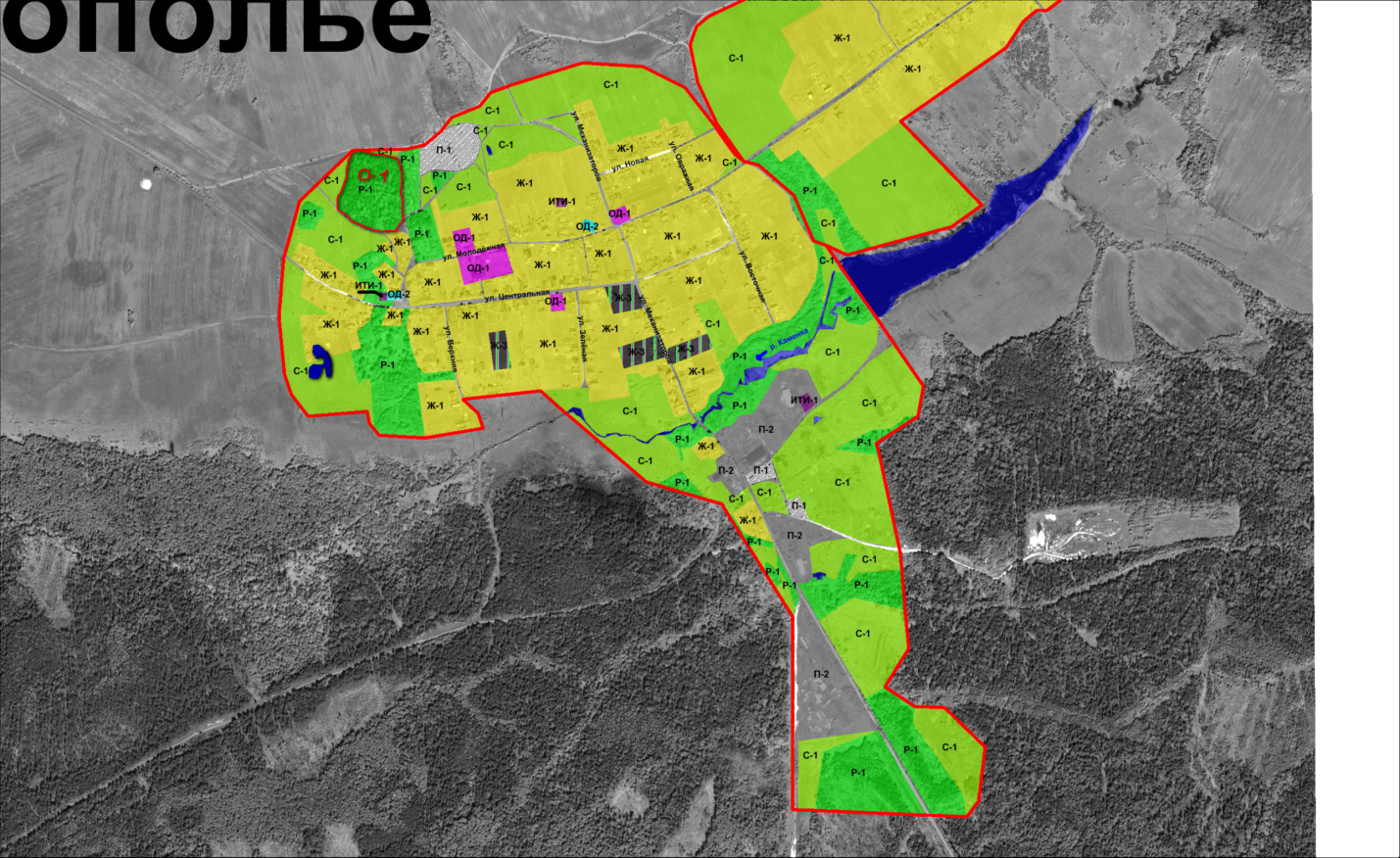 Общие положенияОбщие положения1. Правовая основа, цели введения, назначение и состав Правил землепользования и застройки сельского поселения 2. Основные понятия и термины, используемые в Правилах землепользования и застройки, их определенияЧасть 1. Порядок применения Правил землепользования и застройки внесения в них измененийГлава 1. Регулирование землепользования и застройки органами местного самоуправления 1.1. Открытость и доступность информации о землепользовании и застройке1.2. Территориальные зоны и зоны с особыми условиями использования территорий1.3. Градостроительные регламенты и их применение1.4. Структурные подразделения муниципального органа местного самоуправления, уполномоченные регулировать и контролировать землепользование и застройку1.5. Лица, осуществляющие землепользование и застройку1.6. Комиссия по землепользованию и застройке1.7. Права использования земельных участков и объектов капитального строительства, возникшие до вступления в силу Правил1.8. Использование и строительные изменения объектов капитального строительства, не соответствующих Правилам1.9. Ответственность за нарушение Правил землепользования и застройкиГлава 2. Изменение видов разрешенного использования земельных участков и объектов капитального строительства физическими и юридическими лицами2.1. Общий порядок изменения видов разрешенного использования земельных участков и объектов капитального строительства 2.2. Порядок предоставления разрешения на условно разрешенный вид использования земельного участка или объекта капитального строительства2.3. Отклонение от предельных параметров разрешенного строительства, реконструкции объектов капитального строительстваГлава 3. Подготовка документации по планировке территории органами местного самоуправленияГлава 4. Проведение публичных слушаний по вопросам землепользования и застройкиГлава 5. Внесение изменений в правила землепользования и застройкиГлава 6. Регулирование иных вопросов землепользования и застройки6.1. Установление публичных сервитутовЧасть 2. Карта градостроительного зонирования (являющиеся неотъемлемой частью настоящих Правил и оформлены отдельной папкой графических материалов)Часть 3. Градостроительные регламентыПриложения к Правилам землепользования и застройки (включает организационно-правовые порядки градостроительной подготовки земельных участков для комплексного освоения в целях жилищного строительства)Условные обозначения территориальных зонНаименование территориальных зонТЕРРИТОРИАЛЬНЫЕ ЗОНЫ В ГРАНИЦАХ НАСЕЛЕННЫХ ПУНКТОВТЕРРИТОРИАЛЬНЫЕ ЗОНЫ В ГРАНИЦАХ НАСЕЛЕННЫХ ПУНКТОВЖИЛЫЕ ЗОНЫЖИЛЫЕ ЗОНЫЖ-1Зона индивидуальной жилой застройки и блокированной жилой застройки усадебного типаЖ-2.ОЗона коллективных садов и огородовЖ-2.ГЗона коллективных и индивидуальных гаражей боксового типа, овощных кладовокОБЩЕСТВЕННО-ДЕЛОВЫЕ ЗОНЫОБЩЕСТВЕННО-ДЕЛОВЫЕ ЗОНЫОД-1Общественная зона объектов социального назначенияОД-2Зона объектов общественно-делового назначенияПРОИЗВОДСТВЕННЫЕ ЗОНЫПРОИЗВОДСТВЕННЫЕ ЗОНЫП-1 Зона предприятий V класса вредностиП-2Зона предприятий IV класса вредностиЗОНЫ ТРАНСПОРТНОЙ И ИНЖЕНЕРНОЙ ИНФРАСТРУКТУРЗОНЫ ТРАНСПОРТНОЙ И ИНЖЕНЕРНОЙ ИНФРАСТРУКТУРИТИ-1Зона инженерных сооруженийЗОНЫ СЕЛЬСКОХОЗЯЙСТВЕННОГОИСПОЛЬЗОВАНИЯЗОНЫ СЕЛЬСКОХОЗЯЙСТВЕННОГОИСПОЛЬЗОВАНИЯС-1Зона сельскохозяйственных угодийРЕКРЕАЦИОННЫЕ ЗОНЫРЕКРЕАЦИОННЫЕ ЗОНЫР-1Зона природных ландшафтов, лесопарковЗОНЫ ОБЪЕКТОВ СПЕЦИАЛЬНОГО НАЗНАЧЕНИЯЗОНЫ ОБЪЕКТОВ СПЕЦИАЛЬНОГО НАЗНАЧЕНИЯСО-1Зона кладбищТЕРРИТОРИАЛЬНЫЕ ЗОНЫ ВНЕ НАСЕЛЕННЫХ ПУНКТОВТЕРРИТОРИАЛЬНЫЕ ЗОНЫ ВНЕ НАСЕЛЕННЫХ ПУНКТОВНА ЗЕМЛЯХ ПРОМЫШЛЕННОСТИ, ТРАНСПОРТА, СВЯЗИ И ИНОГО СПЕЦИАЛЬНОГО НАЗНАЧЕНИЯ НА ЗЕМЛЯХ ПРОМЫШЛЕННОСТИ, ТРАНСПОРТА, СВЯЗИ И ИНОГО СПЕЦИАЛЬНОГО НАЗНАЧЕНИЯ ЗОНЫ ТРАНСПОРТНОЙ И ИНЖЕНЕРНОЙ ИНФРАСТРУКТУРЗОНЫ ТРАНСПОРТНОЙ И ИНЖЕНЕРНОЙ ИНФРАСТРУКТУРИТИ-3Зона инженерных сооруженийПРОИЗВОДСТВЕННЫЕ ЗОНЫПРОИЗВОДСТВЕННЫЕ ЗОНЫП-3Зона предприятий Vкласса вредностиП-4Зона предприятий IV класса вредности№п/пВиды разрешенного использования земельных участковВиды разрешенного использования объектов капитального строительстваПредельные (минимальные и (или) максимальные) размеры земельных участков и предельные параметры разрешенного строительства, реконструкции объектов капитального строительства1Для индивидуального жилищного строительства, код 2.1Индивидуальный жилойдомПредельные размеры земельных участков, в том числе их площадь:Минимальная площадь земельного участка – 800 кв.м.Максимальная площадь земельного участка – 5000 кв.м.Минимальный размер земельного участка, образуемого при разделе – 20 м.Минимальный размер земельного участка, образуемого на основании документации по планировке территории – 25 м.Примечание: Значение предельных размеров земельных участков, в том числе их площади применяются только при разделе и образовании новых земельных участков и не учитываются при уточнении ранее учтенных границ земельных участков.Минимальные отступы от границ земельных участков в целях определения мест допустимого размещения зданий, строений, сооружений, за пределами которых запрещено строительство зданий, строений, сооруженийсо стороны красной линии улиц – 5 м,со стороны красной линии однополосных проездов – 3 м.Для застроенных земельных участков при реконструкции объектов допускается размещать объект по сложившейся линии застройки.Минимальное расстояние от границы земельного участка до:основного строения – 3 м,хозяйственных и прочих строений – 1 м,отдельно стоящего гаража – 1 м.В случае, если строение вспомогательного использования пристроено к основному строению либо сблокировано с основным строением, минимальное расстояние от границы земельного участка до такого строения – 3 м.Предельное количество этажей или предельная высота зданий, строений, сооруженийМаксимальное количество этажей – 3 (включая подземный, подвальный, цокольный, технический, мансардный).Максимальная высота строений и сооружений вспомогательного использования, при размещении их на расстоянии от 1 до 3 метров от границ земельного участка – 3 метра.Максимальный процент застройки в границах земельного участка – 60% при площади приусадебного (приквартирного) земельного участка до 1200кв.м; при площади приусадебного (приквартирного) земельного участка от 1200кв.м- 30%..Примечание:1. Максимальный процент застройки в границах земельного участка, определяется как отношение суммарной площади земельного участка, которая может быть застроена, ко всей площади земельного участка.2. В процент застройки включается площадь занятая основным строением, а также всеми строениями и сооружениями вспомогательного использования.Иные показатели:1. В случае, если строение или сооружение вспомогательного использования размещено на расстоянии от 1 до 3 метров от границы земельного участка, уклон крыши у такого строения (сооружения) должен быть направлен в противоположную сторону от границы земельного участка.2. Размещение строений или сооружений вспомогательного использования вдоль границ смежного земельного участка на расстоянии до 3 метров, допускается не более чем на 50 % длины этой границы.3. Пристройку хозяйственного сарая (в том числе для скота и птицы), гаража, бани, теплицы к индивидуальномужилому дому выполнять с соблюдением требований санитарных и противопожарных норм, а также блокировка жилых домов и хозяйственных построек на смежных земельных участках - по взаимному согласию домовладельцев с учетом противопожарных требований действующего законодательства.4. Расстояние от окон жилых помещений до стен дома и хозяйственных построек, расположенных на соседних земельных участках, должно быть не менее 6 м, а расстояния до сарая для скота и птицы не менее:- одиночные и двойные - 10 м,- до 8 блоков - 25 м,- свыше 8 до 30 блоков - 50 м. Площадь застройки сблокированных сараев не должна превышать 800 кв.м. Расстояние измеряется до наружных граней стен строений.5. Вспомогательные строения, за исключением гаражей, размещать со стороны улицы не допускается. Гараж не должен выходить за линию застройки жилого дома.При отсутствии централизованной канализации расстояние от туалета до стен соседнего дома необходимо принимать не менее 12 м, до источника водоснабжения (колодца) - не менее 25 м. Расстояние от сараев для скота и птицы до шахтных колодцев должно быть не менее 20 м.6.Требования к ограждению земельных участков:со стороны улиц ограждение должно быть прозрачным (решетчатым, сетчатым, не глухим);характер ограждения со стороны проезжей части и его высота должен быть единообразным на протяжении одного квартала с обеих сторон улицы; высота ограждения должна быть не более 2 м;при ограждении внутренних границ земельных участков допускается устройство ограждений из живой изгороди, стальной сетки, гладкой проволоки или решетчатый не глухой забор.2Блокированная жилая застройка, код 2.3Жилой дом блокированной застройки (до 10 блок-секций, каждая блок-секция на одну квартиру)Предельные размеры земельных участков, в том числе их площадь:Минимальная площадь земельного участка – 400кв.м.Минимальный размер земельного участка – 20 м.Минимальный размер земельного участка, образуемого при разделе – 20 м.Минимальный размер земельного участка, образуемого на основании документации по планировке территории – 25 м.Примечание: Значение предельных размеров земельных участков, в том числе их площади применяются только при разделе и образовании новых земельных участков и не учитываются при уточнении ранее учтенных границ земельных участков.Минимальные отступы от границ земельных участков в целях определения мест допустимого размещения зданий, строений, сооружений, за пределами которых запрещено строительство зданий, строений, сооруженийсо стороны красной линии улиц – 5 м,со стороны красной линии однополосных проездов – 3 м.Для застроенных земельных участков при реконструкции объектов допускается размещать объект по сложившейся линии застройки.Минимальное расстояние от границы земельного участка до основного строения:со стороны земельных участков смежных блок-секций – 0 м;со стороны иных смежных земельных участков – 3 м.Предельное количество этажей или предельная высота зданий, строений, сооруженийМаксимальное количество этажей – 3 (включая подземный, подвальный, цокольный, технический, мансардный).Максимальный процент застройки в границах земельного участка – 60% при площади приусадебного (приквартирного) земельного участка до 1200кв.м; при площади приусадебного (приквартирного) земельного участка от 1200кв.м- 30%.Примечание:1. Максимальный процент застройки в границах земельного участка, определяется как отношение суммарной площади земельного участка, которая может быть застроена, ко всей площади земельного участка.2. В процент застройки включается площадь занятая основным строением, а также всеми строениями и сооружениями вспомогательного использования.Иные показатели:1. В случае, если строение или сооружение вспомогательного использования размещено на расстоянии от 1 до 3 метров от границы земельного участка, уклон крыши у такого строения (сооружения) должен быть направлен в противоположную сторону от границы земельного участка.2. Размещение строений или сооружений вспомогательного использования вдоль границ смежного земельного участка на расстоянии до 3 метров, допускается не более чем на 50 % длины этой границы.3. Пристройку хозяйственного сарая (в том числе для скота и птицы), гаража, бани, теплицы к индивидуальномужилому дому выполнять с соблюдением требований санитарных и противопожарных норм, а также блокировка жилых домов и хозяйственных построек на смежных земельных участках - по взаимному согласию домовладельцев с учетом противопожарных требований действующего законодательства.4. Расстояние от окон жилых помещений до стен дома и хозяйственных построек, расположенных на соседних земельных участках, должно быть не менее 6 м, а расстояния до сарая для скота и птицы не менее:- одиночные и двойные - 10 м,- до 8 блоков - 25 м,- свыше 8 до 30 блоков - 50 м. Площадь застройки сблокированных сараев не должна превышать 800 кв.м. Расстояние измеряется до наружных граней стен строений.5. Вспомогательные строения, за исключением гаражей, размещать со стороны улицы не допускается. Гараж не должен выходить за линию застройки жилого дома.При отсутствии централизованной канализации расстояние от туалета до стен соседнего дома необходимо принимать не менее 12 м, до источника водоснабжения (колодца) - не менее 25 м. Расстояние от сараев для скота и птицы до шахтных колодцев должно быть не менее 20 м.6.Требования к ограждению земельных участков:со стороны улиц ограждение должно быть прозрачным (решетчатым, сетчатым, не глухим);характер ограждения со стороны проезжей части и его высота должен быть единообразным на протяжении одного квартала с обеих сторон улицы; высота ограждения должна быть не более 2 м;при ограждении внутренних границ земельных участков допускается устройство ограждений из живой изгороди, стальной сетки, гладкой проволоки или решетчатый не глухой забор.3Для ведения личного подсобного хозяйства, код 2.2Жилой дом, не предназначенный для раздела на квартиры Предельные размеры земельных участков, в том числе их площадь:Минимальная площадь земельного участка – 800 кв.м.Максимальная площадь земельного участка – 5000кв.м.Минимальный размер земельного участка, образуемого при разделе – 20 м.Минимальный размер земельного участка, образуемого на основании документации по планировке территории – 25 м.Примечание: Значение предельных размеров земельных участков, в том числе их площади применяются только при разделе и образовании новых земельных участков и не учитываются при уточнении ранее учтенных границ земельных участков.Минимальные отступы от границ земельных участков в целях определения мест допустимого размещения зданий, строений, сооружений, за пределами которых запрещено строительство зданий, строений, сооруженийсо стороны красной линии улиц – 5 м,со стороны красной линии однополосных проездов – 3 м.Для застроенных земельных участков при реконструкции объектов допускается размещать объект по сложившейся линии застройки.Минимальное расстояние от границы земельного участка до:основного строения – 3 м,хозяйственных и прочих строений – 1 м,отдельно стоящего гаража – 1 м.В случае, если строение вспомогательного использования пристроено к основному строению либо сблокировано с основным строением, минимальное расстояние от границы земельного участка до такого строения – 3 м.Предельное количество этажей или предельная высота зданий, строений, сооруженийМаксимальное количество этажей – 3 (включая подземный, подвальный, цокольный, технический, мансардный).Максимальная высота строений и сооружений вспомогательного использования, при размещении их на расстоянии от 1 до 3 метров от границ земельного участка – 3 метра.Максимальный процент застройки в границах земельного участка – 60% при площади приусадебного (приквартирного) земельного участка до 1200кв.м; при площади приусадебного (приквартирного) земельного участка от 1200кв.м- 30%..Примечание:1. Максимальный процент застройки в границах земельного участка, определяется как отношение суммарной площади земельного участка, которая может быть застроена, ко всей площади земельного участка.2. В процент застройки включается площадь занятая основным строением, а также всеми строениями и сооружениями вспомогательного использования.Иные показатели:1. В случае, если строение или сооружение вспомогательного использования размещено на расстоянии от 1 до 3 метров от границы земельного участка, уклон крыши у такого строения (сооружения) должен быть направлен в противоположную сторону от границы земельного участка.2. Размещение строений или сооружений вспомогательного использования вдоль границ смежного земельного участка на расстоянии до 3 метров, допускается не более чем на 50 % длины этой границы.3. Пристройку хозяйственного сарая (в том числе для скота и птицы), гаража, бани, теплицы к индивидуальномужилому дому выполнять с соблюдением требований санитарных и противопожарных норм, а также блокировка жилых домов и хозяйственных построек на смежных земельных участках - по взаимному согласию домовладельцев с учетом противопожарных требований действующего законодательства.4. Расстояние от окон жилых помещений до стен дома и хозяйственных построек, расположенных на соседних земельных участках, должно быть не менее 6 м, а расстояния до сарая для скота и птицы не менее:- одиночные и двойные - 10 м,- до 8 блоков - 25 м,- свыше 8 до 30 блоков - 50 м. Площадь застройки сблокированных сараев не должна превышать 800 кв.м. Расстояние измеряется до наружных граней стен строений.5. Вспомогательные строения, за исключением гаражей, размещать со стороны улицы не допускается. Гараж не должен выходить за линию застройки жилого дома.При отсутствии централизованной канализации расстояние от туалета до стен соседнего дома необходимо принимать не менее 12 м, до источника водоснабжения (колодца) - не менее 25 м. Расстояние от сараев для скота и птицы до шахтных колодцев должно быть не менее 20 м.6.Требования к ограждению земельных участков:со стороны улиц ограждение должно быть прозрачным (решетчатым, сетчатым, не глухим);характер ограждения со стороны проезжей части и его высота должен быть единообразным на протяжении одного квартала с обеих сторон улицы; высота ограждения должна быть не более 2 м;при ограждении внутренних границ земельных участков допускается устройство ограждений из живой изгороди, стальной сетки, гладкой проволоки или решетчатый не глухой забор.4Образование и просвещение, код 3.5детские сады, иные объекты дошкольного воспитанияПредельные (минимальные и (или) максимальные) размеры земельных участков, в том числе их площадь:Минимальная ширина земельного участка 20 метров;Минимальная площадь каждого земельного участка - 800 кв. м.Максимальная площадь земельного участка – 3000 кв. м.;2) минимальные отступы от границ земельных участков в целях определения мест допустимого размещения зданий, строений, сооружений, за пределами которых запрещено строительство зданий, строений, сооружений:от границы земельного участка - 5 м,Для застроенных земельных участков при реконструкции объектов допускается размещать объект по сложившейся линии застройки.Предприятия обслуживания, могут размещаться на первых этажах выходящих на улицы многоквартирных жилых домов или пристраиваются к ним при условии, что входы располагаются со стороны улицы.3) предельное количество этажей или предельная высота зданий, строений, сооружений:для всех основных строений количество этажей – не более трех этажей (включая мансардный этаж) и высота от уровня земли: до верха плоской крыши – не более 8,6 м; до конька скатной крыши – не более 10 м;4) максимальный процент застройки в границах земельного участка: 605Здравоохранение, код 3.4пункты первой медицинской помощи,амбулаторно-поликлинические учреждения общей площадью не более 600 кв.м.;аптека;Предельные (минимальные и (или) максимальные) размеры земельных участков, в том числе их площадь:Минимальная ширина земельного участка 20 метров;Минимальная площадь каждого земельного участка - 800 кв. м.Максимальная площадь земельного участка – 3000 кв. м.;2) минимальные отступы от границ земельных участков в целях определения мест допустимого размещения зданий, строений, сооружений, за пределами которых запрещено строительство зданий, строений, сооружений:от границы земельного участка - 5 м,Для застроенных земельных участков при реконструкции объектов допускается размещать объект по сложившейся линии застройки.Предприятия обслуживания, могут размещаться на первых этажах выходящих на улицы многоквартирных жилых домов или пристраиваются к ним при условии, что входы располагаются со стороны улицы.3) предельное количество этажей или предельная высота зданий, строений, сооружений:для всех основных строений количество этажей – не более трех этажей (включая мансардный этаж) и высота от уровня земли: до верха плоской крыши – не более 8,6 м; до конька скатной крыши – не более 10 м;4) максимальный процент застройки в границах земельного участка: 606Магазины, код 4.4Магазины товаров первой необходимости общей площадью не более 600м2Предельные размеры земельных участков, в том числе их площадь: Для магазинов: Минимальный размер земельного участка – 20 метров.- минимальная площадь земельного участка –400 кв. м,- максимальная площадь земельного участка –5000 кв. м. Для иных объектов:Минимальный размер земельного участка – 20 метра.минимальная площадь земельного участка - 800кв. м.максимальная площадь земельного участка - 5000кв. м.Минимальные отступы от границ земельных участков в целях определения мест допустимого размещения зданий, строений, сооружений, за пределами которых запрещено строительство зданий, строений, сооружений:- от красной линии улиц - 5 м,- от красной линии однополосных проездов - 3 м,- от границы земельного участка - 3 м.Для застроенных земельных участков при реконструкции объектов допускается размещать объект по сложившейся линии застройки.Предельное количество этажей или предельная высота зданий, строений, сооруженийМаксимальное количество этажей–3.Максимальный процент застройки в границах земельного участка – 60%7Спорт, код 5.1СпортзалыПредельные размеры земельных участков, в том числе их площадь: Для магазинов: Минимальный размер земельного участка – 20 метров.- минимальная площадь земельного участка –400 кв. м,- максимальная площадь земельного участка –5000 кв. м. Для иных объектов:Минимальный размер земельного участка – 20 метра.минимальная площадь земельного участка - 800кв. м.максимальная площадь земельного участка - 5000кв. м.Минимальные отступы от границ земельных участков в целях определения мест допустимого размещения зданий, строений, сооружений, за пределами которых запрещено строительство зданий, строений, сооружений:- от красной линии улиц - 5 м,- от красной линии однополосных проездов - 3 м,- от границы земельного участка - 3 м.Для застроенных земельных участков при реконструкции объектов допускается размещать объект по сложившейся линии застройки.Предельное количество этажей или предельная высота зданий, строений, сооруженийМаксимальное количество этажей–3.Максимальный процент застройки в границах земельного участка – 60%Виды разрешенного использования земельных участковВиды использования объектов капитального строительстваПредельные (минимальные и (или) максимальные) размеры земельных участков и предельные параметры разрешенного строительства, реконструкции объектов капитального строительстваБытовое обслуживание, код 3.3Ремонтные мастерские бытовой техники; пошивочные ателье; парикмахерскиеПредельные размеры земельных участков, в том числе их площадь:Для магазинов:Минимальный размер земельного участка – 20 метров.- минимальная площадь земельного участка –400 кв. м,- максимальная площадь земельного участка –5000 кв. м.Для объектов общественного питания:Минимальный размер земельного участка – 20 метра.минимальная площадь земельного участка –400 кв. м.,максимальная площадь земельного участка – 3000 кв. м.;Для иных объектов:Минимальный размер земельного участка – 20 метра.минимальная площадь земельного участка - 800кв. м.максимальная площадь земельного участка - 5000кв. м.Минимальные отступы от границ земельных участков в целях определения мест допустимого размещения зданий, строений, сооружений, за пределами которых запрещено строительство зданий, строений, сооружений:- от красной линии улиц - 5 м,- от красной линии однополосных проездов - 3 м,- от границы земельного участка - 3 м.Для застроенных земельных участков при реконструкции объектов допускается размещать объект по сложившейся линии застройки.Предельное количество этажей или предельная высота зданий, строений, сооруженийМаксимальное количество этажей–3.Максимальный процент застройки в границах земельного участка – 60% Магазины, код 4.4Объекты розничной торговли: киоски, лотошная торговля и павильоныПредельные размеры земельных участков, в том числе их площадь:Для магазинов:Минимальный размер земельного участка – 20 метров.- минимальная площадь земельного участка –400 кв. м,- максимальная площадь земельного участка –5000 кв. м.Для объектов общественного питания:Минимальный размер земельного участка – 20 метра.минимальная площадь земельного участка –400 кв. м.,максимальная площадь земельного участка – 3000 кв. м.;Для иных объектов:Минимальный размер земельного участка – 20 метра.минимальная площадь земельного участка - 800кв. м.максимальная площадь земельного участка - 5000кв. м.Минимальные отступы от границ земельных участков в целях определения мест допустимого размещения зданий, строений, сооружений, за пределами которых запрещено строительство зданий, строений, сооружений:- от красной линии улиц - 5 м,- от красной линии однополосных проездов - 3 м,- от границы земельного участка - 3 м.Для застроенных земельных участков при реконструкции объектов допускается размещать объект по сложившейся линии застройки.Предельное количество этажей или предельная высота зданий, строений, сооруженийМаксимальное количество этажей–3.Максимальный процент застройки в границах земельного участка – 60% Общественное питание, код 4.6Кафе, закусочные, столовые в отдельно стоящих зданияхПредельные размеры земельных участков, в том числе их площадь:Для магазинов:Минимальный размер земельного участка – 20 метров.- минимальная площадь земельного участка –400 кв. м,- максимальная площадь земельного участка –5000 кв. м.Для объектов общественного питания:Минимальный размер земельного участка – 20 метра.минимальная площадь земельного участка –400 кв. м.,максимальная площадь земельного участка – 3000 кв. м.;Для иных объектов:Минимальный размер земельного участка – 20 метра.минимальная площадь земельного участка - 800кв. м.максимальная площадь земельного участка - 5000кв. м.Минимальные отступы от границ земельных участков в целях определения мест допустимого размещения зданий, строений, сооружений, за пределами которых запрещено строительство зданий, строений, сооружений:- от красной линии улиц - 5 м,- от красной линии однополосных проездов - 3 м,- от границы земельного участка - 3 м.Для застроенных земельных участков при реконструкции объектов допускается размещать объект по сложившейся линии застройки.Предельное количество этажей или предельная высота зданий, строений, сооруженийМаксимальное количество этажей–3.Максимальный процент застройки в границах земельного участка – 60% Спорт, код 5.1спортплощадки, теннисные кортыПредельные размеры земельных участков, в том числе их площадь:Для магазинов:Минимальный размер земельного участка – 20 метров.- минимальная площадь земельного участка –400 кв. м,- максимальная площадь земельного участка –5000 кв. м.Для объектов общественного питания:Минимальный размер земельного участка – 20 метра.минимальная площадь земельного участка –400 кв. м.,максимальная площадь земельного участка – 3000 кв. м.;Для иных объектов:Минимальный размер земельного участка – 20 метра.минимальная площадь земельного участка - 800кв. м.максимальная площадь земельного участка - 5000кв. м.Минимальные отступы от границ земельных участков в целях определения мест допустимого размещения зданий, строений, сооружений, за пределами которых запрещено строительство зданий, строений, сооружений:- от красной линии улиц - 5 м,- от красной линии однополосных проездов - 3 м,- от границы земельного участка - 3 м.Для застроенных земельных участков при реконструкции объектов допускается размещать объект по сложившейся линии застройки.Предельное количество этажей или предельная высота зданий, строений, сооруженийМаксимальное количество этажей–3.Максимальный процент застройки в границах земельного участка – 60% Социальное обслуживание (код 3.2)Почтовое отделениеПредельные размеры земельных участков, в том числе их площадь:Для магазинов:Минимальный размер земельного участка – 20 метров.- минимальная площадь земельного участка –400 кв. м,- максимальная площадь земельного участка –5000 кв. м.Для объектов общественного питания:Минимальный размер земельного участка – 20 метра.минимальная площадь земельного участка –400 кв. м.,максимальная площадь земельного участка – 3000 кв. м.;Для иных объектов:Минимальный размер земельного участка – 20 метра.минимальная площадь земельного участка - 800кв. м.максимальная площадь земельного участка - 5000кв. м.Минимальные отступы от границ земельных участков в целях определения мест допустимого размещения зданий, строений, сооружений, за пределами которых запрещено строительство зданий, строений, сооружений:- от красной линии улиц - 5 м,- от красной линии однополосных проездов - 3 м,- от границы земельного участка - 3 м.Для застроенных земельных участков при реконструкции объектов допускается размещать объект по сложившейся линии застройки.Предельное количество этажей или предельная высота зданий, строений, сооруженийМаксимальное количество этажей–3.Максимальный процент застройки в границах земельного участка – 60% Культурное развитие, код 3.6Библиотечные, клубные здания, дома культуры, здания культурно-досугового типа, музейПредельные размеры земельных участков, в том числе их площадь:Для магазинов:Минимальный размер земельного участка – 20 метров.- минимальная площадь земельного участка –400 кв. м,- максимальная площадь земельного участка –5000 кв. м.Для объектов общественного питания:Минимальный размер земельного участка – 20 метра.минимальная площадь земельного участка –400 кв. м.,максимальная площадь земельного участка – 3000 кв. м.;Для иных объектов:Минимальный размер земельного участка – 20 метра.минимальная площадь земельного участка - 800кв. м.максимальная площадь земельного участка - 5000кв. м.Минимальные отступы от границ земельных участков в целях определения мест допустимого размещения зданий, строений, сооружений, за пределами которых запрещено строительство зданий, строений, сооружений:- от красной линии улиц - 5 м,- от красной линии однополосных проездов - 3 м,- от границы земельного участка - 3 м.Для застроенных земельных участков при реконструкции объектов допускается размещать объект по сложившейся линии застройки.Предельное количество этажей или предельная высота зданий, строений, сооруженийМаксимальное количество этажей–3.Максимальный процент застройки в границах земельного участка – 60% Коммунальное обслуживание, код 3.1Противопожарные водоемы и резервуары; общественные резервуары для хранения воды; Предельные размеры земельных участков, в том числе их площадь:Для магазинов:Минимальный размер земельного участка – 20 метров.- минимальная площадь земельного участка –400 кв. м,- максимальная площадь земельного участка –5000 кв. м.Для объектов общественного питания:Минимальный размер земельного участка – 20 метра.минимальная площадь земельного участка –400 кв. м.,максимальная площадь земельного участка – 3000 кв. м.;Для иных объектов:Минимальный размер земельного участка – 20 метра.минимальная площадь земельного участка - 800кв. м.максимальная площадь земельного участка - 5000кв. м.Минимальные отступы от границ земельных участков в целях определения мест допустимого размещения зданий, строений, сооружений, за пределами которых запрещено строительство зданий, строений, сооружений:- от красной линии улиц - 5 м,- от красной линии однополосных проездов - 3 м,- от границы земельного участка - 3 м.Для застроенных земельных участков при реконструкции объектов допускается размещать объект по сложившейся линии застройки.Предельное количество этажей или предельная высота зданий, строений, сооруженийМаксимальное количество этажей–3.Максимальный процент застройки в границах земельного участка – 60% Малоэтажная многоквартирная жилая застройка, код 2.1.1Многоквартирные отдельно стоящие и секционные жилые дома высотой 2 и 3 этажаПредельные размеры земельных участков, в том числе их площадь:- минимальная площадь земельного участка – 1000 кв. м.- максимальная площадь земельного участка – 5000 кв.м..Минимальный размер земельного участка– 25 м.Примечание: Значение предельных размеров земельных участков, в том числе их площади применяются только при разделе и образовании новых земельных участков и не учитываются при уточнении ранее учтенных границ земельных участков.Минимальные отступы от границ земельных участков в целях определения мест допустимого размещения зданий, строений, сооружений, за пределами которых запрещено строительство зданий, строений, сооружений – 5 м.Для застроенных земельных участков при реконструкции объектов допускается размещать объект по сложившейся линии застройки.Предельное количество этажей или предельная высота зданий, строений, сооруженийМаксимальное количество этажей – 3 (включая подземный, подвальный, цокольный, технический, мансардный).Максимальный процент застройки в границах земельного участка – 30 %.Земельные участки (территории) общего пользования, код 12.0коллективные овощехранилища (кладовки); аллеи, скверы; лесозащитные полосы; парковки пред объектами обслуживающих и коммерческих видов использования; площадки для мусоросборниковДействие градостроительного регламента не распространяется№п/пВиды разрешенного использования земельных участковВиды разрешенного использования объектов капитального строительстваПредельные (минимальные и (или) максимальные) размеры земельных участков и предельные параметры разрешенного строительства, реконструкции объектов капитального строительства1Ведение огородничества, код 13.1Огородпредельные (минимальные и (или) максимальные) размеры земельных участков, в том числе их площадь:Минимальная площадь земельного участка:для садоводства: минимальный – 0,04га, максимальный – 0,15 га;для огородничества: минимальный – 0,02га, максимальный – 0,15 га;для дачного строительства: минимальный – 0,04га; максимальный – 0,20га. Минимальная ширина земельного участка - 10 метровПримечание: Значение предельных размеров земельных участков, в том числе их площади применяются только при разделе и образовании новых земельных участков и не учитываются при уточнении ранее учтенных границ земельных участков.Минимальные отступы от границ земельных участков в целях определения мест допустимого размещения зданий, строений, сооружений, за пределами которых запрещено строительство зданий, строений, сооружений:Минимальные расстояния до границы соседнего индивидуального земельного участка, м:- от дачного дома и жилого дома - 3 м;- от постройки для содержания мелкого скота и птицы – 4 м;- от других построек – 1м;предельное количество этажей и предельная высота зданий, строений, сооружений:для всех основных строений количество надземных этажей – не более двух этажей (включая мансардный этаж) и высота от уровня земли: до верха плоской крыши – не более 8,6 м; до конька скатной крыши – не более 10 м;Для всех вспомогательных строений высота от уровня земли до верха конька скатной кровли - не более 6 м4) максимальный процент застройки в границах земельного участка: 505) иные показатели: Расстояние до проездов должно быть:  не менее – 3 м.- от стволов деревьев не менее:- высокорослых – 4 м;- среднерослых – 2 м;- от кустарника – 1 м.а) Индивидуальные земельные участки, как правило, должны быть ограждены. Ограждения с целью минимального затенения территории соседних участков должны быть сетчатые или решетчатые высотой 1,5 м. Допускается устройство глухих ограждений со стороны улиц и проездов по решению общего собрания членов садоводческого, огороднического, дачного объединения.б) Противопожарные расстояния между строениями и сооружениями, расположенными на соседних индивидуальных земельных участках, а также между крайними строениями в группе (при группировке или блокировке) устанавливаются в соответствии с требованиями СП 4.13130.2013 "Системы противопожарной защиты. Ограничение распространения пожара на объектах защиты. Требования к объемно-планировочным и конструктивным решениям". в) Расстояние между жилым строением измеряется от выступающих частей здания.При возведении на садовом, огородном, дачном участке хозяйственных построек, располагаемых на расстоянии 1 м от границы соседнего участка, следует скат крыши ориентировать на свой участок.г) Минимальные расстояния между строениями и сооружениями, м:- от жилого строения, жилого дома до постройки для содержания мелкого скота и птицы - по таблице:д) В случае примыкания хозяйственных построек к жилому строению, жилому дому помещения для мелкого скота и птицы должны иметь изолированный наружный вход, расположенный не ближе 7 м от входа в дом. е) Расстояние от туалета до стен соседнего дома необходимо принимать не менее 12 м, до источника водоснабжения (колодца) - не менее 25 м. Расстояние от сараев для скота и птицы до шахтных колодцев должно быть не менее 20 м.2Ведение садоводства, код 13.2Садовый дом сезонного, временного или круглогодичного пользования, хозяйственные постройки и сооружения, в том числе постоялки для мелкого скота и птицы, теплицы и другие сооружения с утепленным грунтом, навес или гараж для автомобиляпредельные (минимальные и (или) максимальные) размеры земельных участков, в том числе их площадь:Минимальная площадь земельного участка:для садоводства: минимальный – 0,04га, максимальный – 0,15 га;для огородничества: минимальный – 0,02га, максимальный – 0,15 га;для дачного строительства: минимальный – 0,04га; максимальный – 0,20га. Минимальная ширина земельного участка - 10 метровПримечание: Значение предельных размеров земельных участков, в том числе их площади применяются только при разделе и образовании новых земельных участков и не учитываются при уточнении ранее учтенных границ земельных участков.Минимальные отступы от границ земельных участков в целях определения мест допустимого размещения зданий, строений, сооружений, за пределами которых запрещено строительство зданий, строений, сооружений:Минимальные расстояния до границы соседнего индивидуального земельного участка, м:- от дачного дома и жилого дома - 3 м;- от постройки для содержания мелкого скота и птицы – 4 м;- от других построек – 1м;предельное количество этажей и предельная высота зданий, строений, сооружений:для всех основных строений количество надземных этажей – не более двух этажей (включая мансардный этаж) и высота от уровня земли: до верха плоской крыши – не более 8,6 м; до конька скатной крыши – не более 10 м;Для всех вспомогательных строений высота от уровня земли до верха конька скатной кровли - не более 6 м4) максимальный процент застройки в границах земельного участка: 505) иные показатели: Расстояние до проездов должно быть:  не менее – 3 м.- от стволов деревьев не менее:- высокорослых – 4 м;- среднерослых – 2 м;- от кустарника – 1 м.а) Индивидуальные земельные участки, как правило, должны быть ограждены. Ограждения с целью минимального затенения территории соседних участков должны быть сетчатые или решетчатые высотой 1,5 м. Допускается устройство глухих ограждений со стороны улиц и проездов по решению общего собрания членов садоводческого, огороднического, дачного объединения.б) Противопожарные расстояния между строениями и сооружениями, расположенными на соседних индивидуальных земельных участках, а также между крайними строениями в группе (при группировке или блокировке) устанавливаются в соответствии с требованиями СП 4.13130.2013 "Системы противопожарной защиты. Ограничение распространения пожара на объектах защиты. Требования к объемно-планировочным и конструктивным решениям". в) Расстояние между жилым строением измеряется от выступающих частей здания.При возведении на садовом, огородном, дачном участке хозяйственных построек, располагаемых на расстоянии 1 м от границы соседнего участка, следует скат крыши ориентировать на свой участок.г) Минимальные расстояния между строениями и сооружениями, м:- от жилого строения, жилого дома до постройки для содержания мелкого скота и птицы - по таблице:д) В случае примыкания хозяйственных построек к жилому строению, жилому дому помещения для мелкого скота и птицы должны иметь изолированный наружный вход, расположенный не ближе 7 м от входа в дом. е) Расстояние от туалета до стен соседнего дома необходимо принимать не менее 12 м, до источника водоснабжения (колодца) - не менее 25 м. Расстояние от сараев для скота и птицы до шахтных колодцев должно быть не менее 20 м.№п/пВиды разрешенного использования земельных участковВиды разрешенного использования объектов капитального строительстваПредельные (минимальные и (или) максимальные) размеры земельных участков и предельные параметры разрешенного строительства, реконструкции объектов капитального строительства1Объекты гаражного назначения, код 2.7.1 Гаражи для индивидуального автотранспорта блокированные и отдельно стоящие; овощные кладовкиПредельные размеры земельных участков, в том числе их площадь:Минимальный размер земельного участка – 10 метров.минимальная площадь земельного участка – 30 кв.м на одно машино-местоПримечание: Значение предельных размеров земельных участков, в том числе их площади применяются только при разделе и образовании новых земельных участков и не учитываются при уточнении ранее учтенных границ земельных участков.Минимальные отступы от границ земельных участков в целях определения мест допустимого размещения зданий, строений, сооружений, за пределами которых запрещено строительство зданий, строений, сооружений:- от границы земельного участка - 3 м.Для застроенных земельных участков при реконструкции объектов допускается размещать объект по сложившейся линии застройки.Предельное количество этажей или предельная высота зданий, строений, сооруженийМаксимальное количество этажей – 1.Максимальный процент застройки в границах земельного участка – 80%.5) иные показатели:  Расстояние до проездов должно быть – 3 метра.В одноэтажных гаражах боксового типа, принадлежащих гражданам, допускается устройство погребов.Виды разрешенного использования земельных участковВиды использования объектов капитального строительстваПредельные (минимальные и (или) максимальные) размеры земельных участков и предельные параметры разрешенного строительства, реконструкции объектов капитального строительстваОбслуживание автотранспорта, код 4.9Мастерские по ремонту и обслуживанию легковых автомобилейПредельные размеры земельных участков, в том числе их площадь:Минимальная площадь земельного участка:- 30кв.м. на одномашино-местоМинимальная ширина земельного участка - 10 м.Примечание: Значение предельных размеров земельных участков, в том числе их площади применяются только при разделе и образовании новых земельных участков и не учитываются при уточнении ранее учтенных границ земельных участков.2) минимальные отступы от границ земельных участков в целях определения мест допустимого размещения зданий, строений, сооружений, за пределами которых запрещено строительство зданий, строений, сооружений:Минимальный отступ от границы земельного участка - 3 м.3) предельное количество этажей и предельная высота зданий, строений, сооружений:Максимальное количество этажей - 1.Высота этажа не более 3,5м4) максимальный процент застройки в границах земельного участка: 80%№п/пВиды разрешенного использования земельных участковВиды разрешенного использования объектов капитального строительстваПредельные (минимальные и (или) максимальные) размеры земельных участков и предельные параметры разрешенного строительства, реконструкции объектов капитального строительства1Здравоохранение (код 3.4)Аптека; Больницы;Пункт первой медицинской помощи;Поликлиника; 1) предельные (минимальные и (или) максимальные) размеры земельных участков, в том числе их площадь:Минимальная ширина земельного участка- 20м; Минимальная площадь земельного участка: 600 м2Примечание: Значение предельных размеров земельных участков, в том числе их площади применяются только при разделе и образовании новых земельных участков и не учитываются при уточнении ранее учтенных границ земельных участков.2) минимальные отступы от границ земельных участков в целях определения мест допустимого размещения зданий, строений, сооружений, за пределами которых запрещено строительство зданий, строений, сооружений: от границ земельного участка - 5 м.3) предельное количество этажей или предельная высота зданий, строений, сооружений:для всех основных строений количество надземных этажей – не более 3 этажей для размещения объектов хранения легкового автотранспорта – 1 этаж , высота от уровня земли: до верха плоской кровли – не более 4 м , до конька скатной крыши не более 6м.4) максимальный процент застройки в границах земельного участка: 605) иные показатели: а) Доля участков общественной застройки – не менее 40%;б) Доля озелененных территорий общего пользования – не менее 20%;в) Доля жилой застройки – не более 25%; г) Площадь застроенной объектами территории не менее 50%;д) Минимальный отступ зданий от красной линии:– проектируемых дошкольных и общеобразовательных учреждений - 25 м; – прочих проектируемых – 5 м, – при капитальном ремонте и реконструкции – в соответствии со сложившейся или проектируемой линией застройки.Территория участка огораживается забором:детского дошкольного учреждения - высотой от 1,6 м;общеобразовательной школы - высотой от 1,2 м.2Культурное развитие (код 3.6)Библиотека; архив;Музей;Выставочный зал;Театр;Концертный зал;Клубы (залы встреч и собраний)1) предельные (минимальные и (или) максимальные) размеры земельных участков, в том числе их площадь:Минимальная ширина земельного участка- 20м; Минимальная площадь земельного участка: 600 м2Примечание: Значение предельных размеров земельных участков, в том числе их площади применяются только при разделе и образовании новых земельных участков и не учитываются при уточнении ранее учтенных границ земельных участков.2) минимальные отступы от границ земельных участков в целях определения мест допустимого размещения зданий, строений, сооружений, за пределами которых запрещено строительство зданий, строений, сооружений: от границ земельного участка - 5 м.3) предельное количество этажей или предельная высота зданий, строений, сооружений:для всех основных строений количество надземных этажей – не более 3 этажей для размещения объектов хранения легкового автотранспорта – 1 этаж , высота от уровня земли: до верха плоской кровли – не более 4 м , до конька скатной крыши не более 6м.4) максимальный процент застройки в границах земельного участка: 605) иные показатели: а) Доля участков общественной застройки – не менее 40%;б) Доля озелененных территорий общего пользования – не менее 20%;в) Доля жилой застройки – не более 25%; г) Площадь застроенной объектами территории не менее 50%;д) Минимальный отступ зданий от красной линии:– проектируемых дошкольных и общеобразовательных учреждений - 25 м; – прочих проектируемых – 5 м, – при капитальном ремонте и реконструкции – в соответствии со сложившейся или проектируемой линией застройки.Территория участка огораживается забором:детского дошкольного учреждения - высотой от 1,6 м;общеобразовательной школы - высотой от 1,2 м.3Спорт (код 5.1)Спортзал; стадион;Бассейн;Спортклуб; залы рекреации (с бассейном или без)1) предельные (минимальные и (или) максимальные) размеры земельных участков, в том числе их площадь:Минимальная ширина земельного участка- 20м; Минимальная площадь земельного участка: 600 м2Примечание: Значение предельных размеров земельных участков, в том числе их площади применяются только при разделе и образовании новых земельных участков и не учитываются при уточнении ранее учтенных границ земельных участков.2) минимальные отступы от границ земельных участков в целях определения мест допустимого размещения зданий, строений, сооружений, за пределами которых запрещено строительство зданий, строений, сооружений: от границ земельного участка - 5 м.3) предельное количество этажей или предельная высота зданий, строений, сооружений:для всех основных строений количество надземных этажей – не более 3 этажей для размещения объектов хранения легкового автотранспорта – 1 этаж , высота от уровня земли: до верха плоской кровли – не более 4 м , до конька скатной крыши не более 6м.4) максимальный процент застройки в границах земельного участка: 605) иные показатели: а) Доля участков общественной застройки – не менее 40%;б) Доля озелененных территорий общего пользования – не менее 20%;в) Доля жилой застройки – не более 25%; г) Площадь застроенной объектами территории не менее 50%;д) Минимальный отступ зданий от красной линии:– проектируемых дошкольных и общеобразовательных учреждений - 25 м; – прочих проектируемых – 5 м, – при капитальном ремонте и реконструкции – в соответствии со сложившейся или проектируемой линией застройки.Территория участка огораживается забором:детского дошкольного учреждения - высотой от 1,6 м;общеобразовательной школы - высотой от 1,2 м.4Образование и просвещение, код 3.5детские сады,иные объекты дошкольного образования;общеобразовательные школы (начальные и средние), музыкальные школы; средние специальные учебные заведения; профессионально-технические училища; 1) предельные (минимальные и (или) максимальные) размеры земельных участков, в том числе их площадь:Минимальная ширина земельного участка- 20м; Минимальная площадь земельного участка: 600 м2Примечание: Значение предельных размеров земельных участков, в том числе их площади применяются только при разделе и образовании новых земельных участков и не учитываются при уточнении ранее учтенных границ земельных участков.2) минимальные отступы от границ земельных участков в целях определения мест допустимого размещения зданий, строений, сооружений, за пределами которых запрещено строительство зданий, строений, сооружений: от границ земельного участка - 5 м.3) предельное количество этажей или предельная высота зданий, строений, сооружений:для всех основных строений количество надземных этажей – не более 3 этажей для размещения объектов хранения легкового автотранспорта – 1 этаж , высота от уровня земли: до верха плоской кровли – не более 4 м , до конька скатной крыши не более 6м.4) максимальный процент застройки в границах земельного участка: 605) иные показатели: а) Доля участков общественной застройки – не менее 40%;б) Доля озелененных территорий общего пользования – не менее 20%;в) Доля жилой застройки – не более 25%; г) Площадь застроенной объектами территории не менее 50%;д) Минимальный отступ зданий от красной линии:– проектируемых дошкольных и общеобразовательных учреждений - 25 м; – прочих проектируемых – 5 м, – при капитальном ремонте и реконструкции – в соответствии со сложившейся или проектируемой линией застройки.Территория участка огораживается забором:детского дошкольного учреждения - высотой от 1,6 м;общеобразовательной школы - высотой от 1,2 м.5Магазины, код 4.4Предприятия торговли1) предельные (минимальные и (или) максимальные) размеры земельных участков, в том числе их площадь:Минимальная ширина земельного участка- 20м; Минимальная площадь земельного участка: 600 м2Примечание: Значение предельных размеров земельных участков, в том числе их площади применяются только при разделе и образовании новых земельных участков и не учитываются при уточнении ранее учтенных границ земельных участков.2) минимальные отступы от границ земельных участков в целях определения мест допустимого размещения зданий, строений, сооружений, за пределами которых запрещено строительство зданий, строений, сооружений: от границ земельного участка - 5 м.3) предельное количество этажей или предельная высота зданий, строений, сооружений:для всех основных строений количество надземных этажей – не более 3 этажей для размещения объектов хранения легкового автотранспорта – 1 этаж , высота от уровня земли: до верха плоской кровли – не более 4 м , до конька скатной крыши не более 6м.4) максимальный процент застройки в границах земельного участка: 605) иные показатели: а) Доля участков общественной застройки – не менее 40%;б) Доля озелененных территорий общего пользования – не менее 20%;в) Доля жилой застройки – не более 25%; г) Площадь застроенной объектами территории не менее 50%;д) Минимальный отступ зданий от красной линии:– проектируемых дошкольных и общеобразовательных учреждений - 25 м; – прочих проектируемых – 5 м, – при капитальном ремонте и реконструкции – в соответствии со сложившейся или проектируемой линией застройки.Территория участка огораживается забором:детского дошкольного учреждения - высотой от 1,6 м;общеобразовательной школы - высотой от 1,2 м.6Социальное обслуживание, код 3.2детские дома; медико-реабилитационные и коррекционные учреждения для детей1) предельные (минимальные и (или) максимальные) размеры земельных участков, в том числе их площадь:Минимальная ширина земельного участка- 20м; Минимальная площадь земельного участка: 600 м2Примечание: Значение предельных размеров земельных участков, в том числе их площади применяются только при разделе и образовании новых земельных участков и не учитываются при уточнении ранее учтенных границ земельных участков.2) минимальные отступы от границ земельных участков в целях определения мест допустимого размещения зданий, строений, сооружений, за пределами которых запрещено строительство зданий, строений, сооружений: от границ земельного участка - 5 м.3) предельное количество этажей или предельная высота зданий, строений, сооружений:для всех основных строений количество надземных этажей – не более 3 этажей для размещения объектов хранения легкового автотранспорта – 1 этаж , высота от уровня земли: до верха плоской кровли – не более 4 м , до конька скатной крыши не более 6м.4) максимальный процент застройки в границах земельного участка: 605) иные показатели: а) Доля участков общественной застройки – не менее 40%;б) Доля озелененных территорий общего пользования – не менее 20%;в) Доля жилой застройки – не более 25%; г) Площадь застроенной объектами территории не менее 50%;д) Минимальный отступ зданий от красной линии:– проектируемых дошкольных и общеобразовательных учреждений - 25 м; – прочих проектируемых – 5 м, – при капитальном ремонте и реконструкции – в соответствии со сложившейся или проектируемой линией застройки.Территория участка огораживается забором:детского дошкольного учреждения - высотой от 1,6 м;общеобразовательной школы - высотой от 1,2 м.Виды разрешенного использования земельных участковВиды использования объектов капитального строительстваПредельные (минимальные и (или) максимальные) размеры земельных участков и предельные параметры разрешенного строительства, реконструкции объектов капитального строительстваКоммунальное обслуживание (код 3.1) Отопительные котельные; Предельные (минимальные и (или) максимальные) размеры для земельных участков и предельные параметры разрешенного строительства, реконструкции объектов капитального строительства не подлежат установлению.Общественное питание, код 4.6Предприятия общественного питания, включая кафе, закусочные, столовые; рестораны, бары1) предельные (минимальные и (или) максимальные) размеры земельных участков, в том числе их площадь:Минимальная ширина земельного участка- 20м; Минимальная площадь земельного участка: 600 м2Примечание: Значение предельных размеров земельных участков, в том числе их площади применяются только при разделе и образовании новых земельных участков и не учитываются при уточнении ранее учтенных границ земельных участков.2) минимальные отступы от границ земельных участков в целях определения мест допустимого размещения зданий, строений, сооружений, за пределами которых запрещено строительство зданий, строений, сооружений: от границ земельного участка - 5 м.3) предельное количество этажей или предельная высота зданий, строений, сооружений:для всех основных строений количество надземных этажей – не более 3 этажей для размещения объектов хранения легкового автотранспорта – 1 этаж , высота от уровня земли: до верха плоской кровли – не более 4 м , до конька скатной крыши не более 6м.4) максимальный процент застройки в границах земельного участка: 605) иные показатели: а) Доля участков общественной застройки – не менее 40%;б) Доля озелененных территорий общего пользования – не менее 20%;в) Доля жилой застройки – не более 25%; г) Площадь застроенной объектами территории не менее 50%;д) Минимальный отступ зданий от красной линии:– проектируемых дошкольных и общеобразовательных учреждений - 25 м; – прочих проектируемых – 5 м, – при капитальном ремонте и реконструкции – в соответствии со сложившейся или проектируемой линией застройки.Территория участка огораживается забором:детского дошкольного учреждения - высотой от 1,6 м;общеобразовательной школы - высотой от 1,2 м.Связь, код 6.8Теле- и радио студии1) предельные (минимальные и (или) максимальные) размеры земельных участков, в том числе их площадь:Минимальная ширина земельного участка- 20м; Минимальная площадь земельного участка: 600 м2Примечание: Значение предельных размеров земельных участков, в том числе их площади применяются только при разделе и образовании новых земельных участков и не учитываются при уточнении ранее учтенных границ земельных участков.2) минимальные отступы от границ земельных участков в целях определения мест допустимого размещения зданий, строений, сооружений, за пределами которых запрещено строительство зданий, строений, сооружений: от границ земельного участка - 5 м.3) предельное количество этажей или предельная высота зданий, строений, сооружений:для всех основных строений количество надземных этажей – не более 3 этажей для размещения объектов хранения легкового автотранспорта – 1 этаж , высота от уровня земли: до верха плоской кровли – не более 4 м , до конька скатной крыши не более 6м.4) максимальный процент застройки в границах земельного участка: 605) иные показатели: а) Доля участков общественной застройки – не менее 40%;б) Доля озелененных территорий общего пользования – не менее 20%;в) Доля жилой застройки – не более 25%; г) Площадь застроенной объектами территории не менее 50%;д) Минимальный отступ зданий от красной линии:– проектируемых дошкольных и общеобразовательных учреждений - 25 м; – прочих проектируемых – 5 м, – при капитальном ремонте и реконструкции – в соответствии со сложившейся или проектируемой линией застройки.Территория участка огораживается забором:детского дошкольного учреждения - высотой от 1,6 м;общеобразовательной школы - высотой от 1,2 м. Бытовое обслуживание, код 3.3 Пошивочные ателье, ремонтные мастерские бытовой техники, парикмахерские и иные объекты обслуживания; приемные пункты прачечных и химчисток, прачечные самообслуживания1) предельные (минимальные и (или) максимальные) размеры земельных участков, в том числе их площадь:Минимальная ширина земельного участка- 20м; Минимальная площадь земельного участка: 600 м2Примечание: Значение предельных размеров земельных участков, в том числе их площади применяются только при разделе и образовании новых земельных участков и не учитываются при уточнении ранее учтенных границ земельных участков.2) минимальные отступы от границ земельных участков в целях определения мест допустимого размещения зданий, строений, сооружений, за пределами которых запрещено строительство зданий, строений, сооружений: от границ земельного участка - 5 м.3) предельное количество этажей или предельная высота зданий, строений, сооружений:для всех основных строений количество надземных этажей – не более 3 этажей для размещения объектов хранения легкового автотранспорта – 1 этаж , высота от уровня земли: до верха плоской кровли – не более 4 м , до конька скатной крыши не более 6м.4) максимальный процент застройки в границах земельного участка: 605) иные показатели: а) Доля участков общественной застройки – не менее 40%;б) Доля озелененных территорий общего пользования – не менее 20%;в) Доля жилой застройки – не более 25%; г) Площадь застроенной объектами территории не менее 50%;д) Минимальный отступ зданий от красной линии:– проектируемых дошкольных и общеобразовательных учреждений - 25 м; – прочих проектируемых – 5 м, – при капитальном ремонте и реконструкции – в соответствии со сложившейся или проектируемой линией застройки.Территория участка огораживается забором:детского дошкольного учреждения - высотой от 1,6 м;общеобразовательной школы - высотой от 1,2 м.Спорт (код 5.1)Спортивные школы; универсальные спортивные и развлекательные комплексы 1) предельные (минимальные и (или) максимальные) размеры земельных участков, в том числе их площадь:Минимальная ширина земельного участка- 20м; Минимальная площадь земельного участка: 600 м2Примечание: Значение предельных размеров земельных участков, в том числе их площади применяются только при разделе и образовании новых земельных участков и не учитываются при уточнении ранее учтенных границ земельных участков.2) минимальные отступы от границ земельных участков в целях определения мест допустимого размещения зданий, строений, сооружений, за пределами которых запрещено строительство зданий, строений, сооружений: от границ земельного участка - 5 м.3) предельное количество этажей или предельная высота зданий, строений, сооружений:для всех основных строений количество надземных этажей – не более 3 этажей для размещения объектов хранения легкового автотранспорта – 1 этаж , высота от уровня земли: до верха плоской кровли – не более 4 м , до конька скатной крыши не более 6м.4) максимальный процент застройки в границах земельного участка: 605) иные показатели: а) Доля участков общественной застройки – не менее 40%;б) Доля озелененных территорий общего пользования – не менее 20%;в) Доля жилой застройки – не более 25%; г) Площадь застроенной объектами территории не менее 50%;д) Минимальный отступ зданий от красной линии:– проектируемых дошкольных и общеобразовательных учреждений - 25 м; – прочих проектируемых – 5 м, – при капитальном ремонте и реконструкции – в соответствии со сложившейся или проектируемой линией застройки.Территория участка огораживается забором:детского дошкольного учреждения - высотой от 1,6 м;общеобразовательной школы - высотой от 1,2 м.Социальное обслуживание (код 3.2)Общежития, связанные с обслуживанием основных видов использования объектов капитального строительства1) предельные (минимальные и (или) максимальные) размеры земельных участков, в том числе их площадь:Минимальная ширина земельного участка- 20м; Минимальная площадь земельного участка: 600 м2Примечание: Значение предельных размеров земельных участков, в том числе их площади применяются только при разделе и образовании новых земельных участков и не учитываются при уточнении ранее учтенных границ земельных участков.2) минимальные отступы от границ земельных участков в целях определения мест допустимого размещения зданий, строений, сооружений, за пределами которых запрещено строительство зданий, строений, сооружений: от границ земельного участка - 5 м.3) предельное количество этажей или предельная высота зданий, строений, сооружений:для всех основных строений количество надземных этажей – не более 3 этажей для размещения объектов хранения легкового автотранспорта – 1 этаж , высота от уровня земли: до верха плоской кровли – не более 4 м , до конька скатной крыши не более 6м.4) максимальный процент застройки в границах земельного участка: 605) иные показатели: а) Доля участков общественной застройки – не менее 40%;б) Доля озелененных территорий общего пользования – не менее 20%;в) Доля жилой застройки – не более 25%; г) Площадь застроенной объектами территории не менее 50%;д) Минимальный отступ зданий от красной линии:– проектируемых дошкольных и общеобразовательных учреждений - 25 м; – прочих проектируемых – 5 м, – при капитальном ремонте и реконструкции – в соответствии со сложившейся или проектируемой линией застройки.Территория участка огораживается забором:детского дошкольного учреждения - высотой от 1,6 м;общеобразовательной школы - высотой от 1,2 м.Деловое управление (код 4.1)Офисы, конторы различных организаций, фирм, компаний; здания органов управления; издательства и редакционные офисы1) предельные (минимальные и (или) максимальные) размеры земельных участков, в том числе их площадь:Минимальная ширина земельного участка- 20м; Минимальная площадь земельного участка: 600 м2Примечание: Значение предельных размеров земельных участков, в том числе их площади применяются только при разделе и образовании новых земельных участков и не учитываются при уточнении ранее учтенных границ земельных участков.2) минимальные отступы от границ земельных участков в целях определения мест допустимого размещения зданий, строений, сооружений, за пределами которых запрещено строительство зданий, строений, сооружений: от границ земельного участка - 5 м.3) предельное количество этажей или предельная высота зданий, строений, сооружений:для всех основных строений количество надземных этажей – не более 3 этажей для размещения объектов хранения легкового автотранспорта – 1 этаж , высота от уровня земли: до верха плоской кровли – не более 4 м , до конька скатной крыши не более 6м.4) максимальный процент застройки в границах земельного участка: 605) иные показатели: а) Доля участков общественной застройки – не менее 40%;б) Доля озелененных территорий общего пользования – не менее 20%;в) Доля жилой застройки – не более 25%; г) Площадь застроенной объектами территории не менее 50%;д) Минимальный отступ зданий от красной линии:– проектируемых дошкольных и общеобразовательных учреждений - 25 м; – прочих проектируемых – 5 м, – при капитальном ремонте и реконструкции – в соответствии со сложившейся или проектируемой линией застройки.Территория участка огораживается забором:детского дошкольного учреждения - высотой от 1,6 м;общеобразовательной школы - высотой от 1,2 м.Банковская и страховая деятельность (код 4.5)Банки, отделения банков1) предельные (минимальные и (или) максимальные) размеры земельных участков, в том числе их площадь:Минимальная ширина земельного участка- 20м; Минимальная площадь земельного участка: 600 м2Примечание: Значение предельных размеров земельных участков, в том числе их площади применяются только при разделе и образовании новых земельных участков и не учитываются при уточнении ранее учтенных границ земельных участков.2) минимальные отступы от границ земельных участков в целях определения мест допустимого размещения зданий, строений, сооружений, за пределами которых запрещено строительство зданий, строений, сооружений: от границ земельного участка - 5 м.3) предельное количество этажей или предельная высота зданий, строений, сооружений:для всех основных строений количество надземных этажей – не более 3 этажей для размещения объектов хранения легкового автотранспорта – 1 этаж , высота от уровня земли: до верха плоской кровли – не более 4 м , до конька скатной крыши не более 6м.4) максимальный процент застройки в границах земельного участка: 605) иные показатели: а) Доля участков общественной застройки – не менее 40%;б) Доля озелененных территорий общего пользования – не менее 20%;в) Доля жилой застройки – не более 25%; г) Площадь застроенной объектами территории не менее 50%;д) Минимальный отступ зданий от красной линии:– проектируемых дошкольных и общеобразовательных учреждений - 25 м; – прочих проектируемых – 5 м, – при капитальном ремонте и реконструкции – в соответствии со сложившейся или проектируемой линией застройки.Территория участка огораживается забором:детского дошкольного учреждения - высотой от 1,6 м;общеобразовательной школы - высотой от 1,2 м.Земельные участки (территории) общего пользования, код 12.0Общественные туалетыДействие градостроительного регламента не распространяется№п/пВиды разрешенного использования земельных участковВиды разрешенного использования объектов капитального строительстваПредельные (минимальные и (или) максимальные) размеры земельных участков и предельные параметры разрешенного строительства, реконструкции объектов капитального строительства1Здравоохранение (код 3.4)Аптека; Больницы;Пункт первой медицинской помощи;Поликлиника; 1) предельные (минимальные и (или) максимальные) размеры земельных участков, в том числе их площадь:Минимальная ширина земельного участка- 20м; Минимальная площадь земельного участка: 600 м2Примечание: Значение предельных размеров земельных участков, в том числе их площади применяются только при разделе и образовании новых земельных участков и не учитываются при уточнении ранее учтенных границ земельных участков.2) минимальные отступы от границ земельных участков в целях определения мест допустимого размещения зданий, строений, сооружений, за пределами которых запрещено строительство зданий, строений, сооружений: от границ земельного участка - 5 м.3) предельное количество этажей или предельная высота зданий, строений, сооружений:для всех основных строений количество надземных этажей – не более 3 этажей для размещения объектов хранения легкового автотранспорта – 1 этаж , высота от уровня земли: до верха плоской кровли – не более 4 м , до конька скатной крыши не более 6м.4) максимальный процент застройки в границах земельного участка: 605) иные показатели: а) Доля участков общественной застройки – не менее 40%;б) Доля озелененных территорий общего пользования – не менее 20%;в) Доля жилой застройки – не более 25%; г) Площадь застроенной объектами территории не менее 50%;д) Минимальный отступ зданий от красной линии:– проектируемых дошкольных и общеобразовательных учреждений - 25 м; – прочих проектируемых – 5 м, – при капитальном ремонте и реконструкции – в соответствии со сложившейся или проектируемой линией застройки.Территория участка огораживается забором:детского дошкольного учреждения - высотой от 1,6 м;общеобразовательной школы - высотой от 1,2 м.2Культурное развитие (код 3.6)Библиотека; архив;Музей;Выставочный зал;Театр;Концертный зал;Клубы (залы встреч и собраний); компьютерные центры; танцзалы, дискотеки; кинотеатры, видеосалоны; театры-студии1) предельные (минимальные и (или) максимальные) размеры земельных участков, в том числе их площадь:Минимальная ширина земельного участка- 20м; Минимальная площадь земельного участка: 600 м2Примечание: Значение предельных размеров земельных участков, в том числе их площади применяются только при разделе и образовании новых земельных участков и не учитываются при уточнении ранее учтенных границ земельных участков.2) минимальные отступы от границ земельных участков в целях определения мест допустимого размещения зданий, строений, сооружений, за пределами которых запрещено строительство зданий, строений, сооружений: от границ земельного участка - 5 м.3) предельное количество этажей или предельная высота зданий, строений, сооружений:для всех основных строений количество надземных этажей – не более 3 этажей для размещения объектов хранения легкового автотранспорта – 1 этаж , высота от уровня земли: до верха плоской кровли – не более 4 м , до конька скатной крыши не более 6м.4) максимальный процент застройки в границах земельного участка: 605) иные показатели: а) Доля участков общественной застройки – не менее 40%;б) Доля озелененных территорий общего пользования – не менее 20%;в) Доля жилой застройки – не более 25%; г) Площадь застроенной объектами территории не менее 50%;д) Минимальный отступ зданий от красной линии:– проектируемых дошкольных и общеобразовательных учреждений - 25 м; – прочих проектируемых – 5 м, – при капитальном ремонте и реконструкции – в соответствии со сложившейся или проектируемой линией застройки.Территория участка огораживается забором:детского дошкольного учреждения - высотой от 1,6 м;общеобразовательной школы - высотой от 1,2 м.3Спорт (код 5.1)Спортзал; стадион;Бассейн;Спортклуб; залы рекреации (с бассейном или без)1) предельные (минимальные и (или) максимальные) размеры земельных участков, в том числе их площадь:Минимальная ширина земельного участка- 20м; Минимальная площадь земельного участка: 600 м2Примечание: Значение предельных размеров земельных участков, в том числе их площади применяются только при разделе и образовании новых земельных участков и не учитываются при уточнении ранее учтенных границ земельных участков.2) минимальные отступы от границ земельных участков в целях определения мест допустимого размещения зданий, строений, сооружений, за пределами которых запрещено строительство зданий, строений, сооружений: от границ земельного участка - 5 м.3) предельное количество этажей или предельная высота зданий, строений, сооружений:для всех основных строений количество надземных этажей – не более 3 этажей для размещения объектов хранения легкового автотранспорта – 1 этаж , высота от уровня земли: до верха плоской кровли – не более 4 м , до конька скатной крыши не более 6м.4) максимальный процент застройки в границах земельного участка: 605) иные показатели: а) Доля участков общественной застройки – не менее 40%;б) Доля озелененных территорий общего пользования – не менее 20%;в) Доля жилой застройки – не более 25%; г) Площадь застроенной объектами территории не менее 50%;д) Минимальный отступ зданий от красной линии:– проектируемых дошкольных и общеобразовательных учреждений - 25 м; – прочих проектируемых – 5 м, – при капитальном ремонте и реконструкции – в соответствии со сложившейся или проектируемой линией застройки.Территория участка огораживается забором:детского дошкольного учреждения - высотой от 1,6 м;общеобразовательной школы - высотой от 1,2 м.4Образование и просвещение, код 3.5детские сады,иные объекты дошкольного образования;общеобразовательные школы (начальные и средние), музыкальные школы; средние специальные учебные заведения; профессионально-технические училища; 1) предельные (минимальные и (или) максимальные) размеры земельных участков, в том числе их площадь:Минимальная ширина земельного участка- 20м; Минимальная площадь земельного участка: 600 м2Примечание: Значение предельных размеров земельных участков, в том числе их площади применяются только при разделе и образовании новых земельных участков и не учитываются при уточнении ранее учтенных границ земельных участков.2) минимальные отступы от границ земельных участков в целях определения мест допустимого размещения зданий, строений, сооружений, за пределами которых запрещено строительство зданий, строений, сооружений: от границ земельного участка - 5 м.3) предельное количество этажей или предельная высота зданий, строений, сооружений:для всех основных строений количество надземных этажей – не более 3 этажей для размещения объектов хранения легкового автотранспорта – 1 этаж , высота от уровня земли: до верха плоской кровли – не более 4 м , до конька скатной крыши не более 6м.4) максимальный процент застройки в границах земельного участка: 605) иные показатели: а) Доля участков общественной застройки – не менее 40%;б) Доля озелененных территорий общего пользования – не менее 20%;в) Доля жилой застройки – не более 25%; г) Площадь застроенной объектами территории не менее 50%;д) Минимальный отступ зданий от красной линии:– проектируемых дошкольных и общеобразовательных учреждений - 25 м; – прочих проектируемых – 5 м, – при капитальном ремонте и реконструкции – в соответствии со сложившейся или проектируемой линией застройки.Территория участка огораживается забором:детского дошкольного учреждения - высотой от 1,6 м;общеобразовательной школы - высотой от 1,2 м.5Магазины, код 4.4Предприятия торговли; торговые центры, выставки товаров1) предельные (минимальные и (или) максимальные) размеры земельных участков, в том числе их площадь:Минимальная ширина земельного участка- 20м; Минимальная площадь земельного участка: 600 м2Примечание: Значение предельных размеров земельных участков, в том числе их площади применяются только при разделе и образовании новых земельных участков и не учитываются при уточнении ранее учтенных границ земельных участков.2) минимальные отступы от границ земельных участков в целях определения мест допустимого размещения зданий, строений, сооружений, за пределами которых запрещено строительство зданий, строений, сооружений: от границ земельного участка - 5 м.3) предельное количество этажей или предельная высота зданий, строений, сооружений:для всех основных строений количество надземных этажей – не более 3 этажей для размещения объектов хранения легкового автотранспорта – 1 этаж , высота от уровня земли: до верха плоской кровли – не более 4 м , до конька скатной крыши не более 6м.4) максимальный процент застройки в границах земельного участка: 605) иные показатели: а) Доля участков общественной застройки – не менее 40%;б) Доля озелененных территорий общего пользования – не менее 20%;в) Доля жилой застройки – не более 25%; г) Площадь застроенной объектами территории не менее 50%;д) Минимальный отступ зданий от красной линии:– проектируемых дошкольных и общеобразовательных учреждений - 25 м; – прочих проектируемых – 5 м, – при капитальном ремонте и реконструкции – в соответствии со сложившейся или проектируемой линией застройки.Территория участка огораживается забором:детского дошкольного учреждения - высотой от 1,6 м;общеобразовательной школы - высотой от 1,2 м.6Социальное обслуживание, код 3.2детские дома; медико-реабилитационные и коррекционные учреждения для детей1) предельные (минимальные и (или) максимальные) размеры земельных участков, в том числе их площадь:Минимальная ширина земельного участка- 20м; Минимальная площадь земельного участка: 600 м2Примечание: Значение предельных размеров земельных участков, в том числе их площади применяются только при разделе и образовании новых земельных участков и не учитываются при уточнении ранее учтенных границ земельных участков.2) минимальные отступы от границ земельных участков в целях определения мест допустимого размещения зданий, строений, сооружений, за пределами которых запрещено строительство зданий, строений, сооружений: от границ земельного участка - 5 м.3) предельное количество этажей или предельная высота зданий, строений, сооружений:для всех основных строений количество надземных этажей – не более 3 этажей для размещения объектов хранения легкового автотранспорта – 1 этаж , высота от уровня земли: до верха плоской кровли – не более 4 м , до конька скатной крыши не более 6м.4) максимальный процент застройки в границах земельного участка: 605) иные показатели: а) Доля участков общественной застройки – не менее 40%;б) Доля озелененных территорий общего пользования – не менее 20%;в) Доля жилой застройки – не более 25%; г) Площадь застроенной объектами территории не менее 50%;д) Минимальный отступ зданий от красной линии:– проектируемых дошкольных и общеобразовательных учреждений - 25 м; – прочих проектируемых – 5 м, – при капитальном ремонте и реконструкции – в соответствии со сложившейся или проектируемой линией застройки.Территория участка огораживается забором:детского дошкольного учреждения - высотой от 1,6 м;общеобразовательной школы - высотой от 1,2 м.7Банковская и страховая деятельность (код 4.5)Банки, отделения банков1) предельные (минимальные и (или) максимальные) размеры земельных участков, в том числе их площадь:Минимальная ширина земельного участка- 20м; Минимальная площадь земельного участка: 600 м2Примечание: Значение предельных размеров земельных участков, в том числе их площади применяются только при разделе и образовании новых земельных участков и не учитываются при уточнении ранее учтенных границ земельных участков.2) минимальные отступы от границ земельных участков в целях определения мест допустимого размещения зданий, строений, сооружений, за пределами которых запрещено строительство зданий, строений, сооружений: от границ земельного участка - 5 м.3) предельное количество этажей или предельная высота зданий, строений, сооружений:для всех основных строений количество надземных этажей – не более 3 этажей для размещения объектов хранения легкового автотранспорта – 1 этаж , высота от уровня земли: до верха плоской кровли – не более 4 м , до конька скатной крыши не более 6м.4) максимальный процент застройки в границах земельного участка: 605) иные показатели: а) Доля участков общественной застройки – не менее 40%;б) Доля озелененных территорий общего пользования – не менее 20%;в) Доля жилой застройки – не более 25%; г) Площадь застроенной объектами территории не менее 50%;д) Минимальный отступ зданий от красной линии:– проектируемых дошкольных и общеобразовательных учреждений - 25 м; – прочих проектируемых – 5 м, – при капитальном ремонте и реконструкции – в соответствии со сложившейся или проектируемой линией застройки.Территория участка огораживается забором:детского дошкольного учреждения - высотой от 1,6 м;общеобразовательной школы - высотой от 1,2 м.8Деловое управление (код 4.1)Офисы, конторы различных организаций, фирм, компаний; здания органов управления; издательства и редакционные офисы; проектные и конструкторские бюро; рекламные агентства1) предельные (минимальные и (или) максимальные) размеры земельных участков, в том числе их площадь:Минимальная ширина земельного участка- 20м; Минимальная площадь земельного участка: 600 м2Примечание: Значение предельных размеров земельных участков, в том числе их площади применяются только при разделе и образовании новых земельных участков и не учитываются при уточнении ранее учтенных границ земельных участков.2) минимальные отступы от границ земельных участков в целях определения мест допустимого размещения зданий, строений, сооружений, за пределами которых запрещено строительство зданий, строений, сооружений: от границ земельного участка - 5 м.3) предельное количество этажей или предельная высота зданий, строений, сооружений:для всех основных строений количество надземных этажей – не более 3 этажей для размещения объектов хранения легкового автотранспорта – 1 этаж , высота от уровня земли: до верха плоской кровли – не более 4 м , до конька скатной крыши не более 6м.4) максимальный процент застройки в границах земельного участка: 605) иные показатели: а) Доля участков общественной застройки – не менее 40%;б) Доля озелененных территорий общего пользования – не менее 20%;в) Доля жилой застройки – не более 25%; г) Площадь застроенной объектами территории не менее 50%;д) Минимальный отступ зданий от красной линии:– проектируемых дошкольных и общеобразовательных учреждений - 25 м; – прочих проектируемых – 5 м, – при капитальном ремонте и реконструкции – в соответствии со сложившейся или проектируемой линией застройки.Территория участка огораживается забором:детского дошкольного учреждения - высотой от 1,6 м;общеобразовательной школы - высотой от 1,2 м.9Обеспечение внутреннего правопорядка (код 8.3)Отделения полиции, участковые пункты полиции, суды нотариальные конторы и иные юридические учреждения1) предельные (минимальные и (или) максимальные) размеры земельных участков, в том числе их площадь:Минимальная ширина земельного участка- 20м; Минимальная площадь земельного участка: 600 м2Примечание: Значение предельных размеров земельных участков, в том числе их площади применяются только при разделе и образовании новых земельных участков и не учитываются при уточнении ранее учтенных границ земельных участков.2) минимальные отступы от границ земельных участков в целях определения мест допустимого размещения зданий, строений, сооружений, за пределами которых запрещено строительство зданий, строений, сооружений: от границ земельного участка - 5 м.3) предельное количество этажей или предельная высота зданий, строений, сооружений:для всех основных строений количество надземных этажей – не более 3 этажей для размещения объектов хранения легкового автотранспорта – 1 этаж , высота от уровня земли: до верха плоской кровли – не более 4 м , до конька скатной крыши не более 6м.4) максимальный процент застройки в границах земельного участка: 605) иные показатели: а) Доля участков общественной застройки – не менее 40%;б) Доля озелененных территорий общего пользования – не менее 20%;в) Доля жилой застройки – не более 25%; г) Площадь застроенной объектами территории не менее 50%;д) Минимальный отступ зданий от красной линии:– проектируемых дошкольных и общеобразовательных учреждений - 25 м; – прочих проектируемых – 5 м, – при капитальном ремонте и реконструкции – в соответствии со сложившейся или проектируемой линией застройки.Территория участка огораживается забором:детского дошкольного учреждения - высотой от 1,6 м;общеобразовательной школы - высотой от 1,2 м.10Гостиничное обслуживание, код 4.7Гостиницы; дома приема гостей, центры обслуживания туристов1) предельные (минимальные и (или) максимальные) размеры земельных участков, в том числе их площадь:Минимальная ширина земельного участка- 20м; Минимальная площадь земельного участка: 600 м2Примечание: Значение предельных размеров земельных участков, в том числе их площади применяются только при разделе и образовании новых земельных участков и не учитываются при уточнении ранее учтенных границ земельных участков.2) минимальные отступы от границ земельных участков в целях определения мест допустимого размещения зданий, строений, сооружений, за пределами которых запрещено строительство зданий, строений, сооружений: от границ земельного участка - 5 м.3) предельное количество этажей или предельная высота зданий, строений, сооружений:для всех основных строений количество надземных этажей – не более 3 этажей для размещения объектов хранения легкового автотранспорта – 1 этаж , высота от уровня земли: до верха плоской кровли – не более 4 м , до конька скатной крыши не более 6м.4) максимальный процент застройки в границах земельного участка: 605) иные показатели: а) Доля участков общественной застройки – не менее 40%;б) Доля озелененных территорий общего пользования – не менее 20%;в) Доля жилой застройки – не более 25%; г) Площадь застроенной объектами территории не менее 50%;д) Минимальный отступ зданий от красной линии:– проектируемых дошкольных и общеобразовательных учреждений - 25 м; – прочих проектируемых – 5 м, – при капитальном ремонте и реконструкции – в соответствии со сложившейся или проектируемой линией застройки.Территория участка огораживается забором:детского дошкольного учреждения - высотой от 1,6 м;общеобразовательной школы - высотой от 1,2 м.11Общественное питание, код 4.6Предприятия общественного питания, включая кафе, закусочные, столовые; рестораны, бары1) предельные (минимальные и (или) максимальные) размеры земельных участков, в том числе их площадь:Минимальная ширина земельного участка- 20м; Минимальная площадь земельного участка: 600 м2Примечание: Значение предельных размеров земельных участков, в том числе их площади применяются только при разделе и образовании новых земельных участков и не учитываются при уточнении ранее учтенных границ земельных участков.2) минимальные отступы от границ земельных участков в целях определения мест допустимого размещения зданий, строений, сооружений, за пределами которых запрещено строительство зданий, строений, сооружений: от границ земельного участка - 5 м.3) предельное количество этажей или предельная высота зданий, строений, сооружений:для всех основных строений количество надземных этажей – не более 3 этажей для размещения объектов хранения легкового автотранспорта – 1 этаж , высота от уровня земли: до верха плоской кровли – не более 4 м , до конька скатной крыши не более 6м.4) максимальный процент застройки в границах земельного участка: 605) иные показатели: а) Доля участков общественной застройки – не менее 40%;б) Доля озелененных территорий общего пользования – не менее 20%;в) Доля жилой застройки – не более 25%; г) Площадь застроенной объектами территории не менее 50%;д) Минимальный отступ зданий от красной линии:– проектируемых дошкольных и общеобразовательных учреждений - 25 м; – прочих проектируемых – 5 м, – при капитальном ремонте и реконструкции – в соответствии со сложившейся или проектируемой линией застройки.Территория участка огораживается забором:детского дошкольного учреждения - высотой от 1,6 м;общеобразовательной школы - высотой от 1,2 м.12 Бытовое обслуживание, код 3.3 Пошивочные ателье, ремонтные мастерские бытовой техники, парикмахерские и иные объекты обслуживания; приемные пункты прачечных и химчисток, прачечные самообслуживания1) предельные (минимальные и (или) максимальные) размеры земельных участков, в том числе их площадь:Минимальная ширина земельного участка- 20м; Минимальная площадь земельного участка: 600 м2Примечание: Значение предельных размеров земельных участков, в том числе их площади применяются только при разделе и образовании новых земельных участков и не учитываются при уточнении ранее учтенных границ земельных участков.2) минимальные отступы от границ земельных участков в целях определения мест допустимого размещения зданий, строений, сооружений, за пределами которых запрещено строительство зданий, строений, сооружений: от границ земельного участка - 5 м.3) предельное количество этажей или предельная высота зданий, строений, сооружений:для всех основных строений количество надземных этажей – не более 3 этажей для размещения объектов хранения легкового автотранспорта – 1 этаж , высота от уровня земли: до верха плоской кровли – не более 4 м , до конька скатной крыши не более 6м.4) максимальный процент застройки в границах земельного участка: 605) иные показатели: а) Доля участков общественной застройки – не менее 40%;б) Доля озелененных территорий общего пользования – не менее 20%;в) Доля жилой застройки – не более 25%; г) Площадь застроенной объектами территории не менее 50%;д) Минимальный отступ зданий от красной линии:– проектируемых дошкольных и общеобразовательных учреждений - 25 м; – прочих проектируемых – 5 м, – при капитальном ремонте и реконструкции – в соответствии со сложившейся или проектируемой линией застройки.Территория участка огораживается забором:детского дошкольного учреждения - высотой от 1,6 м;общеобразовательной школы - высотой от 1,2 м.13Связь, код 6.8Почтовые отделения, телефонные и телеграфные станции1) предельные (минимальные и (или) максимальные) размеры земельных участков, в том числе их площадь:Минимальная ширина земельного участка- 20м; Минимальная площадь земельного участка: 600 м2Примечание: Значение предельных размеров земельных участков, в том числе их площади применяются только при разделе и образовании новых земельных участков и не учитываются при уточнении ранее учтенных границ земельных участков.2) минимальные отступы от границ земельных участков в целях определения мест допустимого размещения зданий, строений, сооружений, за пределами которых запрещено строительство зданий, строений, сооружений: от границ земельного участка - 5 м.3) предельное количество этажей или предельная высота зданий, строений, сооружений:для всех основных строений количество надземных этажей – не более 3 этажей для размещения объектов хранения легкового автотранспорта – 1 этаж , высота от уровня земли: до верха плоской кровли – не более 4 м , до конька скатной крыши не более 6м.4) максимальный процент застройки в границах земельного участка: 605) иные показатели: а) Доля участков общественной застройки – не менее 40%;б) Доля озелененных территорий общего пользования – не менее 20%;в) Доля жилой застройки – не более 25%; г) Площадь застроенной объектами территории не менее 50%;д) Минимальный отступ зданий от красной линии:– проектируемых дошкольных и общеобразовательных учреждений - 25 м; – прочих проектируемых – 5 м, – при капитальном ремонте и реконструкции – в соответствии со сложившейся или проектируемой линией застройки.Территория участка огораживается забором:детского дошкольного учреждения - высотой от 1,6 м;общеобразовательной школы - высотой от 1,2 м.Виды разрешенного использования земельных участковВиды использования объектов капитального строительстваПредельные (минимальные и (или) максимальные) размеры земельных участков и предельные параметры разрешенного строительства, реконструкции объектов капитального строительстваБытовое обслуживание, код 3.3 Прачечные; баниПредельные размеры земельных участков, в том числе их площадь:- минимальная площадь земельного участка – 600 кв. м. Минимальная ширина земельного участка – 20 м.Примечание: Значение предельных размеров земельных участков, в том числе их площади применяются только при разделе и образовании новых земельных участков и не учитываются при уточнении ранее учтенных границ земельных участков.Минимальные отступы от границ земельных участков в целях определения мест допустимого размещения зданий, строений, сооружений, за пределами которых запрещено строительство зданий, строений, сооружений – 5 м.Для застроенных земельных участков при реконструкции объектов допускается размещать объект по сложившейся линии застройки.Предельное количество этажей или предельная высота зданий, строений, сооруженийМаксимальное количество этажей – 3 для размещения объектов хранения легкового автотранспорта – 1 этаж , высота от уровня земли: до верха плоской кровли – не более 4 м , до конька скатной крыши не более 6м.Максимальный процент застройки в границах земельного участка – 60 %.5) иные показатели: а) Доля участков общественной застройки – не менее 40%;б) Доля озелененных территорий общего пользования – не менее 20%;в) Доля жилой застройки – не более 25%; г) Площадь застроенной объектами территории не менее 50%;д) Минимальный отступ зданий от красной линии:– проектируемых дошкольных и общеобразовательных учреждений - 25 м; – прочих проектируемых – 5 м, – при капитальном ремонте и реконструкции – в соответствии со сложившейся или проектируемой линией застройки.Территория участка огораживается забором:детского дошкольного учреждения - высотой от 1,6 м;общеобразовательной школы - высотой от 1,2 м.Предельные размеры земельных участков, в том числе их площадь:- минимальная площадь земельного участка – 600 кв. м. Минимальная ширина земельного участка – 20 м.Примечание: Значение предельных размеров земельных участков, в том числе их площади применяются только при разделе и образовании новых земельных участков и не учитываются при уточнении ранее учтенных границ земельных участков.Минимальные отступы от границ земельных участков в целях определения мест допустимого размещения зданий, строений, сооружений, за пределами которых запрещено строительство зданий, строений, сооружений – 5 м.Для застроенных земельных участков при реконструкции объектов допускается размещать объект по сложившейся линии застройки.Предельное количество этажей или предельная высота зданий, строений, сооруженийМаксимальное количество этажей – 3 для размещения объектов хранения легкового автотранспорта – 1 этаж , высота от уровня земли: до верха плоской кровли – не более 4 м , до конька скатной крыши не более 6м.Максимальный процент застройки в границах земельного участка – 60 %.5) иные показатели: а) Доля участков общественной застройки – не менее 40%;б) Доля озелененных территорий общего пользования – не менее 20%;в) Доля жилой застройки – не более 25%; г) Площадь застроенной объектами территории не менее 50%;д) Минимальный отступ зданий от красной линии:– проектируемых дошкольных и общеобразовательных учреждений - 25 м; – прочих проектируемых – 5 м, – при капитальном ремонте и реконструкции – в соответствии со сложившейся или проектируемой линией застройки.Территория участка огораживается забором:детского дошкольного учреждения - высотой от 1,6 м;общеобразовательной школы - высотой от 1,2 м.Малоэтажная многоквартирная жилая застройка, код 2.1.1Многоквартирные жилые дома отдельно стоящие и секционного типа; здания смешанного использования высотой 3-5 этажа с жилым помещением в верхних этажах и объектами здравоохранения, культуры, торговли, общественного питания, бытового обслуживания, коммерческой деятельности в нижнем этажеПредельные размеры земельных участков, в том числе их площадь:- минимальная площадь земельного участка – 600 кв. м. Минимальная ширина земельного участка – 20 м.Примечание: Значение предельных размеров земельных участков, в том числе их площади применяются только при разделе и образовании новых земельных участков и не учитываются при уточнении ранее учтенных границ земельных участков.Минимальные отступы от границ земельных участков в целях определения мест допустимого размещения зданий, строений, сооружений, за пределами которых запрещено строительство зданий, строений, сооружений – 5 м.Для застроенных земельных участков при реконструкции объектов допускается размещать объект по сложившейся линии застройки.Предельное количество этажей или предельная высота зданий, строений, сооруженийМаксимальное количество этажей – 3 для размещения объектов хранения легкового автотранспорта – 1 этаж , высота от уровня земли: до верха плоской кровли – не более 4 м , до конька скатной крыши не более 6м.Максимальный процент застройки в границах земельного участка – 60 %.5) иные показатели: а) Доля участков общественной застройки – не менее 40%;б) Доля озелененных территорий общего пользования – не менее 20%;в) Доля жилой застройки – не более 25%; г) Площадь застроенной объектами территории не менее 50%;д) Минимальный отступ зданий от красной линии:– проектируемых дошкольных и общеобразовательных учреждений - 25 м; – прочих проектируемых – 5 м, – при капитальном ремонте и реконструкции – в соответствии со сложившейся или проектируемой линией застройки.Территория участка огораживается забором:детского дошкольного учреждения - высотой от 1,6 м;общеобразовательной школы - высотой от 1,2 м.Амбулаторное ветеринарное обслуживание, код 3.10.1Ветеринарные лечебницы (без содержания животных)Предельные размеры земельных участков, в том числе их площадь:- минимальная площадь земельного участка – 600 кв. м. Минимальная ширина земельного участка – 20 м.Примечание: Значение предельных размеров земельных участков, в том числе их площади применяются только при разделе и образовании новых земельных участков и не учитываются при уточнении ранее учтенных границ земельных участков.Минимальные отступы от границ земельных участков в целях определения мест допустимого размещения зданий, строений, сооружений, за пределами которых запрещено строительство зданий, строений, сооружений – 5 м.Для застроенных земельных участков при реконструкции объектов допускается размещать объект по сложившейся линии застройки.Предельное количество этажей или предельная высота зданий, строений, сооруженийМаксимальное количество этажей – 3 для размещения объектов хранения легкового автотранспорта – 1 этаж , высота от уровня земли: до верха плоской кровли – не более 4 м , до конька скатной крыши не более 6м.Максимальный процент застройки в границах земельного участка – 60 %.5) иные показатели: а) Доля участков общественной застройки – не менее 40%;б) Доля озелененных территорий общего пользования – не менее 20%;в) Доля жилой застройки – не более 25%; г) Площадь застроенной объектами территории не менее 50%;д) Минимальный отступ зданий от красной линии:– проектируемых дошкольных и общеобразовательных учреждений - 25 м; – прочих проектируемых – 5 м, – при капитальном ремонте и реконструкции – в соответствии со сложившейся или проектируемой линией застройки.Территория участка огораживается забором:детского дошкольного учреждения - высотой от 1,6 м;общеобразовательной школы - высотой от 1,2 м.Обеспечение внутреннего правопорядка (код 8.3)Пожарные депо; Предельные (минимальные и (или) максимальные) размеры для земельных участков и предельные параметры разрешенного строительства, реконструкции объектов капитального строительства не подлежат установлению.№п/пВиды разрешенного использования земельных участковВиды разрешенного использования объектов капитального строительстваПредельные (минимальные и (или) максимальные) размеры земельных участков и предельные параметры разрешенного строительства, реконструкции объектов капитального строительства1Склады (код 6.9)Склады V класса вредностипредельные (минимальные и (или) максимальные) размеры земельных участков, в том числе их площадь:Минимальная ширина – 30мМинимальная площадь земельного участка: 600 м22) минимальные отступы от границ земельных участков в целях определения мест допустимого размещения зданий, строений, сооружений, за пределами которых запрещено строительство зданий, строений, сооружений: 6 метров3) предельное количество этажей и предельная высота зданий, строений, сооружений:для всех основных строений количество этажей – не более 3 этажей 4) максимальный процент застройки в границах земельного участка: 605) иные показатели: Минимальный отступ зданий от красной линии:проектируемых – 5 м, при капитальном ремонте и реконструкции – в соответствии со сложившейся или проектируемой линией застройки.2Коммунальное обслуживание (код 3.1)Производственная база коммунального предприятия; отопительная котельная;Нежилые здания для дежурного аварийного персонала и охраны предприятия; сооружения инженерного оборудования предприятийпредельные (минимальные и (или) максимальные) размеры земельных участков, в том числе их площадь:Минимальная ширина – 30мМинимальная площадь земельного участка: 600 м22) минимальные отступы от границ земельных участков в целях определения мест допустимого размещения зданий, строений, сооружений, за пределами которых запрещено строительство зданий, строений, сооружений: 6 метров3) предельное количество этажей и предельная высота зданий, строений, сооружений:для всех основных строений количество этажей – не более 3 этажей 4) максимальный процент застройки в границах земельного участка: 605) иные показатели: Минимальный отступ зданий от красной линии:проектируемых – 5 м, при капитальном ремонте и реконструкции – в соответствии со сложившейся или проектируемой линией застройки.3Обслуживание автотранспорта (код 4.9) Объекты дорожного сервиса V класса вредности; автомойка; автодромы; мотодромы; Автозаправочная станция для заправки легкового автомобиля; автостанции; автостанции; станции технического обслуживания легковых автомобилей до 5 постовпредельные (минимальные и (или) максимальные) размеры земельных участков, в том числе их площадь:Минимальная ширина – 30мМинимальная площадь земельного участка: 600 м22) минимальные отступы от границ земельных участков в целях определения мест допустимого размещения зданий, строений, сооружений, за пределами которых запрещено строительство зданий, строений, сооружений: 6 метров3) предельное количество этажей и предельная высота зданий, строений, сооружений:для всех основных строений количество этажей – не более 3 этажей 4) максимальный процент застройки в границах земельного участка: 605) иные показатели: Минимальный отступ зданий от красной линии:проектируемых – 5 м, при капитальном ремонте и реконструкции – в соответствии со сложившейся или проектируемой линией застройки.4Объекты гаражного назначения (код 2.7.1)наземные автостоянки закрытого и открытого типапредельные (минимальные и (или) максимальные) размеры земельных участков, в том числе их площадь:Минимальная ширина – 30мМинимальная площадь земельного участка: 600 м22) минимальные отступы от границ земельных участков в целях определения мест допустимого размещения зданий, строений, сооружений, за пределами которых запрещено строительство зданий, строений, сооружений: 6 метров3) предельное количество этажей и предельная высота зданий, строений, сооружений:для всех основных строений количество этажей – не более 3 этажей 4) максимальный процент застройки в границах земельного участка: 605) иные показатели: Минимальный отступ зданий от красной линии:проектируемых – 5 м, при капитальном ремонте и реконструкции – в соответствии со сложившейся или проектируемой линией застройки.5Спорт (код 5.1)Спортивно-оздоровительные учрежденияпредельные (минимальные и (или) максимальные) размеры земельных участков, в том числе их площадь:Минимальная ширина – 30мМинимальная площадь земельного участка: 600 м22) минимальные отступы от границ земельных участков в целях определения мест допустимого размещения зданий, строений, сооружений, за пределами которых запрещено строительство зданий, строений, сооружений: 6 метров3) предельное количество этажей и предельная высота зданий, строений, сооружений:для всех основных строений количество этажей – не более 3 этажей 4) максимальный процент застройки в границах земельного участка: 605) иные показатели: Минимальный отступ зданий от красной линии:проектируемых – 5 м, при капитальном ремонте и реконструкции – в соответствии со сложившейся или проектируемой линией застройки.6Гостиничное обслуживание, код 4.7Мотелипредельные (минимальные и (или) максимальные) размеры земельных участков, в том числе их площадь:Минимальная ширина – 30мМинимальная площадь земельного участка: 600 м22) минимальные отступы от границ земельных участков в целях определения мест допустимого размещения зданий, строений, сооружений, за пределами которых запрещено строительство зданий, строений, сооружений: 6 метров3) предельное количество этажей и предельная высота зданий, строений, сооружений:для всех основных строений количество этажей – не более 3 этажей 4) максимальный процент застройки в границах земельного участка: 605) иные показатели: Минимальный отступ зданий от красной линии:проектируемых – 5 м, при капитальном ремонте и реконструкции – в соответствии со сложившейся или проектируемой линией застройки.7Обеспечение внутреннего правопорядка (код 8.3)Пожарные депо; Предельные (минимальные и (или) максимальные) размеры для земельных участков и предельные параметры разрешенного строительства, реконструкции объектов капитального строительства не подлежат установлению.8Земельные участки (территории) общего пользования, код 12.0Зеленые насаждения специального назначения (для санитарно-защитных зон)Действие градостроительного регламента не распространяетсяВиды разрешенного использования земельных участковВиды использования объектов капитального строительстваПредельные (минимальные и (или) максимальные) размеры земельных участков и предельные параметры разрешенного строительства, реконструкции объектов капитального строительстваМагазины, код 4.4МагазиныПредельные размеры земельных участков, в том числе их площадь: Минимальная ширина – 30м;Минимальная площадь земельного участка – 600м2Минимальные отступы от границ земельных участков в целях определения мест допустимого размещения зданий, строений, сооружений, за пределами которых запрещено строительство зданий, строений, сооружений:6мПредельное количество этажей или предельная высота зданий, строений, сооруженийМаксимальное количество этажей – 3.Максимальный процент застройки в границах земельного участка – 60%.5) иные показатели: Минимальный отступ зданий от красной линии:проектируемых – 5 м, при капитальном ремонте и реконструкции – в соответствии со сложившейся или проектируемой линией застройкиСпорт, код 5.1Спортплощадки; спортзалы, залы рекреацииПредельные размеры земельных участков, в том числе их площадь: Минимальная ширина – 30м;Минимальная площадь земельного участка – 600м2Минимальные отступы от границ земельных участков в целях определения мест допустимого размещения зданий, строений, сооружений, за пределами которых запрещено строительство зданий, строений, сооружений:6мПредельное количество этажей или предельная высота зданий, строений, сооруженийМаксимальное количество этажей – 3.Максимальный процент застройки в границах земельного участка – 60%.5) иные показатели: Минимальный отступ зданий от красной линии:проектируемых – 5 м, при капитальном ремонте и реконструкции – в соответствии со сложившейся или проектируемой линией застройкиБытовое обслуживание, код 3.3 ПрачечныеПредельные размеры земельных участков, в том числе их площадь: Минимальная ширина – 30м;Минимальная площадь земельного участка – 600м2Минимальные отступы от границ земельных участков в целях определения мест допустимого размещения зданий, строений, сооружений, за пределами которых запрещено строительство зданий, строений, сооружений:6мПредельное количество этажей или предельная высота зданий, строений, сооруженийМаксимальное количество этажей – 3.Максимальный процент застройки в границах земельного участка – 60%.5) иные показатели: Минимальный отступ зданий от красной линии:проектируемых – 5 м, при капитальном ремонте и реконструкции – в соответствии со сложившейся или проектируемой линией застройкиСпециальная деятельность, код. 12.2Площадки и сооружения для временного промежуточного хранения отходов производств V класса вредности перед отправкой на утилизацию или захоронениеПредельные (минимальные и (или) максимальные) размеры для земельных участков и предельные параметры разрешенного строительства, реконструкции объектов капитального строительства не подлежат установлению№п/пВиды разрешенного использования земельных участковВиды разрешенного использования объектов капитального строительстваПредельные (минимальные и (или) максимальные) размеры земельных участков и предельные параметры разрешенного строительства, реконструкции объектов капитального строительства1Коммунальное обслуживание (код 3.1)Производственные базы коммунальных предприятий; предприятия энергетики; предприятия топливной промышленности1) предельные (минимальные и (или) максимальные) размеры земельных участков, в том числе их площадь: Минимальная ширина – 30мМинимальная площадь земельного участка: 600 м22) минимальные отступы от границ земельных участков в целях определения мест допустимого размещения зданий, строений, сооружений, за пределами которых запрещено строительство зданий, строений, сооружений: 6 метров3) предельное количество этажей и предельная высота зданий, строений, сооружений:для всех основных строений количество этажей – не более 3 этажей 4) максимальный процент застройки в границах земельного участка: 605) иные показатели: Минимальный отступ зданий от красной линии:проектируемых – 5 м, при капитальном ремонте и реконструкции – в соответствии со сложившейся или проектируемой линией застройки.2Обслуживание автотранспорта (код 4.9) Стоянки грузового автотранспорта; станции технического обслуживания легковых и грузовых автомобилей до 10 постов; предприятия и производства машиностроения и металлообработки1) предельные (минимальные и (или) максимальные) размеры земельных участков, в том числе их площадь: Минимальная ширина – 30мМинимальная площадь земельного участка: 600 м22) минимальные отступы от границ земельных участков в целях определения мест допустимого размещения зданий, строений, сооружений, за пределами которых запрещено строительство зданий, строений, сооружений: 6 метров3) предельное количество этажей и предельная высота зданий, строений, сооружений:для всех основных строений количество этажей – не более 3 этажей 4) максимальный процент застройки в границах земельного участка: 605) иные показатели: Минимальный отступ зданий от красной линии:проектируемых – 5 м, при капитальном ремонте и реконструкции – в соответствии со сложившейся или проектируемой линией застройки.3Объекты придорожного сервиса (код 4.9.1)Автозаправочные станции для заправки грузового и легкового автотранспорта; объекты дорожного сервиса IV класса вредности;1) предельные (минимальные и (или) максимальные) размеры земельных участков, в том числе их площадь: Минимальная ширина – 30мМинимальная площадь земельного участка: 600 м22) минимальные отступы от границ земельных участков в целях определения мест допустимого размещения зданий, строений, сооружений, за пределами которых запрещено строительство зданий, строений, сооружений: 6 метров3) предельное количество этажей и предельная высота зданий, строений, сооружений:для всех основных строений количество этажей – не более 3 этажей 4) максимальный процент застройки в границах земельного участка: 605) иные показатели: Минимальный отступ зданий от красной линии:проектируемых – 5 м, при капитальном ремонте и реконструкции – в соответствии со сложившейся или проектируемой линией застройки.4Автомобильный транспорт (код 7.2)Предприятия дорожной службы; предприятия транспорта;1) предельные (минимальные и (или) максимальные) размеры земельных участков, в том числе их площадь: Минимальная ширина – 30мМинимальная площадь земельного участка: 600 м22) минимальные отступы от границ земельных участков в целях определения мест допустимого размещения зданий, строений, сооружений, за пределами которых запрещено строительство зданий, строений, сооружений: 6 метров3) предельное количество этажей и предельная высота зданий, строений, сооружений:для всех основных строений количество этажей – не более 3 этажей 4) максимальный процент застройки в границах земельного участка: 605) иные показатели: Минимальный отступ зданий от красной линии:проектируемых – 5 м, при капитальном ремонте и реконструкции – в соответствии со сложившейся или проектируемой линией застройки.5Легкая промышленность (код 6.3)Предприятия и производства легкой промышленности1) предельные (минимальные и (или) максимальные) размеры земельных участков, в том числе их площадь: Минимальная ширина – 30мМинимальная площадь земельного участка: 600 м22) минимальные отступы от границ земельных участков в целях определения мест допустимого размещения зданий, строений, сооружений, за пределами которых запрещено строительство зданий, строений, сооружений: 6 метров3) предельное количество этажей и предельная высота зданий, строений, сооружений:для всех основных строений количество этажей – не более 3 этажей 4) максимальный процент застройки в границах земельного участка: 605) иные показатели: Минимальный отступ зданий от красной линии:проектируемых – 5 м, при капитальном ремонте и реконструкции – в соответствии со сложившейся или проектируемой линией застройки.6Пищевая промышленность (код 6.4) Предприятия и производства пищевой промышленности1) предельные (минимальные и (или) максимальные) размеры земельных участков, в том числе их площадь: Минимальная ширина – 30мМинимальная площадь земельного участка: 600 м22) минимальные отступы от границ земельных участков в целях определения мест допустимого размещения зданий, строений, сооружений, за пределами которых запрещено строительство зданий, строений, сооружений: 6 метров3) предельное количество этажей и предельная высота зданий, строений, сооружений:для всех основных строений количество этажей – не более 3 этажей 4) максимальный процент застройки в границах земельного участка: 605) иные показатели: Минимальный отступ зданий от красной линии:проектируемых – 5 м, при капитальном ремонте и реконструкции – в соответствии со сложившейся или проектируемой линией застройки.7Строительная промышленность (код 6.6)Предприятия промышленности строительных материалов и стройиндустрии; производственные базы строительных материалов; предприятия и производства деревообрабатывающей промышленности; 1) предельные (минимальные и (или) максимальные) размеры земельных участков, в том числе их площадь: Минимальная ширина – 30мМинимальная площадь земельного участка: 600 м22) минимальные отступы от границ земельных участков в целях определения мест допустимого размещения зданий, строений, сооружений, за пределами которых запрещено строительство зданий, строений, сооружений: 6 метров3) предельное количество этажей и предельная высота зданий, строений, сооружений:для всех основных строений количество этажей – не более 3 этажей 4) максимальный процент застройки в границах земельного участка: 605) иные показатели: Минимальный отступ зданий от красной линии:проектируемых – 5 м, при капитальном ремонте и реконструкции – в соответствии со сложившейся или проектируемой линией застройки.8Связь (код 6.8)Предприятия связи1) предельные (минимальные и (или) максимальные) размеры земельных участков, в том числе их площадь: Минимальная ширина – 30мМинимальная площадь земельного участка: 600 м22) минимальные отступы от границ земельных участков в целях определения мест допустимого размещения зданий, строений, сооружений, за пределами которых запрещено строительство зданий, строений, сооружений: 6 метров3) предельное количество этажей и предельная высота зданий, строений, сооружений:для всех основных строений количество этажей – не более 3 этажей 4) максимальный процент застройки в границах земельного участка: 605) иные показатели: Минимальный отступ зданий от красной линии:проектируемых – 5 м, при капитальном ремонте и реконструкции – в соответствии со сложившейся или проектируемой линией застройки.9Специальная деятельность (код 12.2)размещение мест сбора вещей для их вторичной переработки; полигоны по захоронению и сортировке бытового мусора и отходовПредельные (минимальные и (или) максимальные) размеры для земельных участков и предельные параметры разрешенного строительства, реконструкции объектов капитального строительства не подлежат установлениюВиды разрешенного использования земельных участковВиды использования объектов капитального строительстваПредельные (минимальные и (или) максимальные) размеры земельных участков и предельные параметры разрешенного строительства, реконструкции объектов капитального строительстваСпорт, код 5.1спортивная площадка, спортзалы, залы рекреации1) предельные (минимальные и (или) максимальные) размеры земельных участков, в том числе их площадь: Минимальная ширина – 30мМинимальная площадь земельного участка: 600 м22) минимальные отступы от границ земельных участков в целях определения мест допустимого размещения зданий, строений, сооружений, за пределами которых запрещено строительство зданий, строений, сооружений: 6 метров3) предельное количество этажей и предельная высота зданий, строений, сооружений:для всех основных строений количество этажей – не более 3 этажей 4) максимальный процент застройки в границах земельного участка: 605) иные показатели: Минимальный отступ зданий от красной линии:проектируемых – 5 м, при капитальном ремонте и реконструкции – в соответствии со сложившейся или проектируемой линией застройки.Магазины, код 4.4магазин1) предельные (минимальные и (или) максимальные) размеры земельных участков, в том числе их площадь: Минимальная ширина – 30мМинимальная площадь земельного участка: 600 м22) минимальные отступы от границ земельных участков в целях определения мест допустимого размещения зданий, строений, сооружений, за пределами которых запрещено строительство зданий, строений, сооружений: 6 метров3) предельное количество этажей и предельная высота зданий, строений, сооружений:для всех основных строений количество этажей – не более 3 этажей 4) максимальный процент застройки в границах земельного участка: 605) иные показатели: Минимальный отступ зданий от красной линии:проектируемых – 5 м, при капитальном ремонте и реконструкции – в соответствии со сложившейся или проектируемой линией застройки.Бытовое обслуживание, код 3.3прачечные1) предельные (минимальные и (или) максимальные) размеры земельных участков, в том числе их площадь: Минимальная ширина – 30мМинимальная площадь земельного участка: 600 м22) минимальные отступы от границ земельных участков в целях определения мест допустимого размещения зданий, строений, сооружений, за пределами которых запрещено строительство зданий, строений, сооружений: 6 метров3) предельное количество этажей и предельная высота зданий, строений, сооружений:для всех основных строений количество этажей – не более 3 этажей 4) максимальный процент застройки в границах земельного участка: 605) иные показатели: Минимальный отступ зданий от красной линии:проектируемых – 5 м, при капитальном ремонте и реконструкции – в соответствии со сложившейся или проектируемой линией застройки.Гостиничное обслуживание, код 4.7мотель1) предельные (минимальные и (или) максимальные) размеры земельных участков, в том числе их площадь: Минимальная ширина – 30мМинимальная площадь земельного участка: 600 м22) минимальные отступы от границ земельных участков в целях определения мест допустимого размещения зданий, строений, сооружений, за пределами которых запрещено строительство зданий, строений, сооружений: 6 метров3) предельное количество этажей и предельная высота зданий, строений, сооружений:для всех основных строений количество этажей – не более 3 этажей 4) максимальный процент застройки в границах земельного участка: 605) иные показатели: Минимальный отступ зданий от красной линии:проектируемых – 5 м, при капитальном ремонте и реконструкции – в соответствии со сложившейся или проектируемой линией застройки.Специальная деятельность (код 12.2)площадки и сооружения для временного промежуточного хранения отходов производства IV и V классов вредности перед отправкой на утилизацию или захоронение.1) предельные (минимальные и (или) максимальные) размеры земельных участков, в том числе их площадь: Минимальная ширина – 30мМинимальная площадь земельного участка: 600 м22) минимальные отступы от границ земельных участков в целях определения мест допустимого размещения зданий, строений, сооружений, за пределами которых запрещено строительство зданий, строений, сооружений: 6 метров3) предельное количество этажей и предельная высота зданий, строений, сооружений:для всех основных строений количество этажей – не более 3 этажей 4) максимальный процент застройки в границах земельного участка: 605) иные показатели: Минимальный отступ зданий от красной линии:проектируемых – 5 м, при капитальном ремонте и реконструкции – в соответствии со сложившейся или проектируемой линией застройки.№п/пВиды разрешенного использования земельных участковВиды разрешенного использования объектов капитального строительстваПредельные (минимальные и (или) максимальные) размеры земельных участков и предельные параметры разрешенного строительства, реконструкции объектов капитального строительства1Коммунальное обслуживание (код 3.1)объекты водоснабжения: артезианские скважины; насосные станции водоснабжения; реагентное хозяйство; регулирующие и запасные емкости; объекты канализации: канализационные сооружения механической и биологической очистки стоков; канализационные насосные станции; объекты электроснабжения1) предельные (минимальные и (или) максимальные) размеры земельных участков, в том числе их площадь:Минимальная площадь земельного участка: 10 м2Минимальная ширина- 2м2) минимальные отступы от границ земельных участков в целях определения мест допустимого размещения зданий, строений, сооружений, за пределами которых запрещено строительство зданий, строений, сооружений:3 метра.3) предельное количество этажей и предельная высота зданий, строений, сооружений:для всех основных строений количество надземных этажей – не более 1 этажа 4) максимальный процент застройки в границах земельного участка: 805) иные показатели: Минимальный отступ зданий от красной линии:проектируемых – 5 м, при капитальном ремонте и реконструкции – в соответствии со сложившейся или проектируемой линией застройки.Виды разрешенного использования земельных участковВиды использования объектов капитального строительстваПредельные (минимальные и (или) максимальные) размеры земельных участков и предельные параметры разрешенного строительства, реконструкции объектов капитального строительстваОбъекты гаражного назначения (код 2.7.1)открытые стоянки краткосрочного хранения автомобилей1) предельные (минимальные и (или) максимальные) размеры земельных участков, в том числе их площадь:Минимальная площадь земельного участка: 10 м2Минимальная ширина- 2м2) минимальные отступы от границ земельных участков в целях определения мест допустимого размещения зданий, строений, сооружений, за пределами которых запрещено строительство зданий, строений, сооружений: 3 метра.3) предельное количество этажей и предельная высота зданий, строений, сооружений:для всех основных строений количество надземных этажей – не более 1 этажа 4) максимальный процент застройки в границах земельного участка: 805) иные показатели: Минимальный отступ зданий от красной линии:проектируемых – 5 м, при капитальном ремонте и реконструкции – в соответствии со сложившейся или проектируемой линией застройки.Земельные участки (территории) общего пользования, код 12.0зеленые насаждения специального назначенияДействие градостроительного регламента не распространяется№п/пВиды разрешенного использования земельных участковВиды разрешенного использования объектов капитального строительстваПредельные (минимальные и (или) максимальные) размеры земельных участков и предельные параметры разрешенного строительства, реконструкции объектов капитального строительства1Выращивание зерновых и иных сельскохозяйственных культур (код 1.2)Пашня, сенокос, пастбищеПредельные (минимальные и (или) максимальные) размеры для земельных участков и предельные параметры разрешенного строительства, реконструкции объектов капитального строительства не подлежат установлению2Для ведения личного подсобного хозяйства, код 2.2Крестьянское (фермерское) хозяйство, жилой дом, не предназначенный для раздела на квартиры 1) предельные (минимальные и (или) максимальные) размеры земельных участков, в том числе их площадь:Минимальная ширина земельного участка 20 метров;Минимальная площадь земельного участка:для индивидуального жилищного строительства – 800 кв.м. (включая площадь застройки);для ведения личного подсобного хозяйства- 800кв.м.Максимальная площадь земельного участка:для индивидуального жилищного строительства - 5000 кв.м. (включая площадь застройки);для ведения личного подсобного хозяйства- 5000 кв.м.Примечание: Значение предельных размеров земельных участков, в том числе их площади применяются только при разделе и образовании новых земельных участков и не учитывается при уточнении границ земельных участков.2) минимальные отступы от границ земельных участков в целях определения мест допустимого размещения зданий, строений, сооружений, за пределами которых запрещено строительство зданий, строений, сооружений:До границы соседнего приквартирного участка расстояния должно быть не менее: от индивидуального жилого дома - 3 м; от постройки для содержания скота и птицы - 4 м; от других построек (бани, гаража и др.) - 1 м.3) предельное количество этажей или предельная высота зданий, строений, сооружений:для всех основных строений количество этажей – не более трех этажей (включая мансардный этаж) и высота от уровня земли: до верха плоской крыши – не более 8,6 м; до конька скатной крыши – не более 10 м;для отдельно стоящего гаража, в том числе с хозяйственным помещением на 2 этаже, высота от уровня земли: до верха плоской кровли – не более 4 м , до конька скатной крыши не более 6м4) максимальный процент застройки в границах земельного участка: 60% при площади приусадебного (приквартирного) земельного участка до 1200кв.м; при площади приусадебного (приквартирного) земельного участка от 1200кв.м- 30%.5) иные показатели:Жилой дом должен отстоять от красной линии улицы – не менее чем на 5 м (для вновь образуемых земельных участков), от проезда - не менее чем на 3 м;минимальное расстояние от стволов высокорослых деревьев - 4 м; средне рослых - 2 м; от кустарника - 1 м.При возведении хозяйственных построек, располагаемых на расстоянии 1 м от границы соседнего участка, следует скат крыши ориентировать на свой участок.  Пристройку хозяйственного сарая (в том числе для скота и птицы), гаража, бани, теплицы к индивидуальному жилому дому выполнять с соблюдением требований санитарных и противопожарных норм, а также блокировка жилых домов и хозяйственных построек на смежных земельных участках - по взаимному согласию домовладельцев с учетом противопожарных требований действующего законодательства.Постройки для содержания скота и птицы допускается пристраивать к усадебным домам только при изоляции их от жилых комнат не менее чем тремя подсобными помещениями; при этом помещения для скота и птицы должны иметь изолированный наружный вход, расположенный не ближе 7 м от входа в дом.Расстояние от окон жилых помещений (комнат, кухонь и веранд) до стен дома и хозяйственных построек (сарая, гаража, бани), расположенных на соседних земельных участках, должно быть не менее 6 м, а расстояния до сарая для скота и птицы - в соответствии с п. 7.3 СП 42.13330.2011 не менее:- одиночные и двойные - 10 м Расстояние измеряется до наружных граней стен строений.Вспомогательные строения, за исключением гаражей, размещать со стороны улицы не допускается. Гараж не должен выходить за линию застройки жилого дома.При отсутствии централизованной канализации расстояние от туалета до стен соседнего дома необходимо принимать не менее 12 м, до источника водоснабжения (колодца) - не менее 25 м. Расстояние от сараев для скота и птицы до шахтных колодцев должно быть не менее 20 м.Требования к ограждению земельных участков:со стороны улиц ограждение должно быть прозрачным (решетчатым, сетчатым, не глухим);характер ограждения со стороны проезжей части и его высота должен быть единообразным на протяжении одного квартала с обеих сторон улицы; высота ограждения должна быть не более 2 м;при ограждении внутренних границ земельных участков допускается устройство ограждений из живой изгороди, стальной сетки, гладкой проволоки или решетчатый не глухой забор.3Для индивидуального жилищного строительства, код 2.1Индивидуальный жилой дом1) предельные (минимальные и (или) максимальные) размеры земельных участков, в том числе их площадь:Минимальная ширина земельного участка 20 метров;Минимальная площадь земельного участка:для индивидуального жилищного строительства – 800 кв.м. (включая площадь застройки);для ведения личного подсобного хозяйства- 800кв.м.Максимальная площадь земельного участка:для индивидуального жилищного строительства - 5000 кв.м. (включая площадь застройки);для ведения личного подсобного хозяйства- 5000 кв.м.Примечание: Значение предельных размеров земельных участков, в том числе их площади применяются только при разделе и образовании новых земельных участков и не учитывается при уточнении границ земельных участков.2) минимальные отступы от границ земельных участков в целях определения мест допустимого размещения зданий, строений, сооружений, за пределами которых запрещено строительство зданий, строений, сооружений:До границы соседнего приквартирного участка расстояния должно быть не менее: от индивидуального жилого дома - 3 м; от постройки для содержания скота и птицы - 4 м; от других построек (бани, гаража и др.) - 1 м.3) предельное количество этажей или предельная высота зданий, строений, сооружений:для всех основных строений количество этажей – не более трех этажей (включая мансардный этаж) и высота от уровня земли: до верха плоской крыши – не более 8,6 м; до конька скатной крыши – не более 10 м;для отдельно стоящего гаража, в том числе с хозяйственным помещением на 2 этаже, высота от уровня земли: до верха плоской кровли – не более 4 м , до конька скатной крыши не более 6м4) максимальный процент застройки в границах земельного участка: 60% при площади приусадебного (приквартирного) земельного участка до 1200кв.м; при площади приусадебного (приквартирного) земельного участка от 1200кв.м- 30%.5) иные показатели:Жилой дом должен отстоять от красной линии улицы – не менее чем на 5 м (для вновь образуемых земельных участков), от проезда - не менее чем на 3 м;минимальное расстояние от стволов высокорослых деревьев - 4 м; средне рослых - 2 м; от кустарника - 1 м.При возведении хозяйственных построек, располагаемых на расстоянии 1 м от границы соседнего участка, следует скат крыши ориентировать на свой участок.  Пристройку хозяйственного сарая (в том числе для скота и птицы), гаража, бани, теплицы к индивидуальному жилому дому выполнять с соблюдением требований санитарных и противопожарных норм, а также блокировка жилых домов и хозяйственных построек на смежных земельных участках - по взаимному согласию домовладельцев с учетом противопожарных требований действующего законодательства.Постройки для содержания скота и птицы допускается пристраивать к усадебным домам только при изоляции их от жилых комнат не менее чем тремя подсобными помещениями; при этом помещения для скота и птицы должны иметь изолированный наружный вход, расположенный не ближе 7 м от входа в дом.Расстояние от окон жилых помещений (комнат, кухонь и веранд) до стен дома и хозяйственных построек (сарая, гаража, бани), расположенных на соседних земельных участках, должно быть не менее 6 м, а расстояния до сарая для скота и птицы - в соответствии с п. 7.3 СП 42.13330.2011 не менее:- одиночные и двойные - 10 м Расстояние измеряется до наружных граней стен строений.Вспомогательные строения, за исключением гаражей, размещать со стороны улицы не допускается. Гараж не должен выходить за линию застройки жилого дома.При отсутствии централизованной канализации расстояние от туалета до стен соседнего дома необходимо принимать не менее 12 м, до источника водоснабжения (колодца) - не менее 25 м. Расстояние от сараев для скота и птицы до шахтных колодцев должно быть не менее 20 м.Требования к ограждению земельных участков:со стороны улиц ограждение должно быть прозрачным (решетчатым, сетчатым, не глухим);характер ограждения со стороны проезжей части и его высота должен быть единообразным на протяжении одного квартала с обеих сторон улицы; высота ограждения должна быть не более 2 м;при ограждении внутренних границ земельных участков допускается устройство ограждений из живой изгороди, стальной сетки, гладкой проволоки или решетчатый не глухой забор.№ п/пВиды разрешенного использования земельных участковВиды разрешенного использования объектов капитального строительстваПредельные (минимальные и (или) максимальные) размеры земельных участков и предельные параметры разрешенного строительства, реконструкции объектов капитального строительства1Отдых (рекреация), код 5.0лесные массивы; лесопарки; лесополосы (в том числе лесополосы санитарно-защитных зон без размещения в них производственных объектов); пруды; озера; водохранилища; пляжи.предельные (минимальные и (или) максимальные) размеры земельных участков, в том числе их площадь:Минимальная ширина земельного участка- 15мМинимальная площадь земельного участка: 200 м2минимальные отступы от границ земельных участков в целях определения мест допустимого размещения зданий, строений, сооружений, за пределами которых запрещено строительство зданий, строений, сооружений: 3 метра.максимальный процент застройки в границах земельного участка: 30иные показатели:Параметры использования территорий: Зеленые насаждения, лесные массивы, открытые луговые пространства, водоемы - 93 - 97%,дорожно-транспортная сеть, спортивные и игровые сооружения - 2 - 5%,обслуживающие сооружения, хозяйственные постройки - 2%2Земельные участки (территории) общего пользования, код 12.0Для размещения скверов, проездов, малых архитектурных форм благоустройстваДействие градостроительного регламента не распространяетсяВиды разрешенного использования земельных участковВиды использования объектов капитального строительстваПредельные (минимальные и (или) максимальные) размеры земельных участков и предельные параметры разрешенного строительства, реконструкции объектов капитального строительстваСпорт (код 5.1)спортивные площадки;прокат игрового и спортивного инвентаря; универсальные спортивные комплексы, спортивные сооружения, спортивные базы; лодочные и спасательные станциипредельные (минимальные и (или) максимальные) размеры земельных участков, в том числе их площадь:Минимальная ширина – 15мМинимальная площадь земельного участка: 200 м22) минимальные отступы от границ земельных участков в целях определения мест допустимого размещения зданий, строений, сооружений, за пределами которых запрещено строительство зданий, строений, сооружений: 3 метра3) предельное количество этажей и предельная высота зданий, строений, сооружений:для всех основных строений количество этажей – не более 2 этажей 4) максимальный процент застройки в границах земельного участка: 30Магазины, код 4.4Объекты розничной торговли: киоски, лотошная торговля и павильоны 5) иные показатели:Параметры использования территорий: Зеленые насаждения, лесные массивы, открытые луговые пространства, водоемы 93-97%,Дорожно-транспортная сеть, спортивные и игровые сооружения 2-5%,Обслуживающие сооружения, хозяйственные постройки -2%Общественное питание, код 4.6Предприятия общественного питания быстрого приготовления пищи 5) иные показатели:Параметры использования территорий: Зеленые насаждения, лесные массивы, открытые луговые пространства, водоемы 93-97%,Дорожно-транспортная сеть, спортивные и игровые сооружения 2-5%,Обслуживающие сооружения, хозяйственные постройки -2%Земельные участки (территории) общего пользования, код 12.0места для парковки машин; водоемыДействие градостроительного регламента не распространяетсяОтдых (рекреация), код 5.0Места для пикников; вспомогательные строения и инфраструктура для отдыха на природе; Действие градостроительного регламента не распространяется№п/пВиды разрешенного использования земельных участковВиды разрешенного использования объектов капитального строительстваПредельные (минимальные и (или) максимальные) размеры земельных участков и предельные параметры разрешенного строительства, реконструкции объектов капитального строительства1Ритуальная деятельность (код 12.1)действующие кладбищаУстройство кладбища осуществляется в соответствии с утвержденным в установленном порядке проектом. Предельные параметры земельных участков и предельные параметры разрешенного строительства, реконструкции объектов капитального строительства:параметры застройки устанавливаются в соответствии с Рекомендации
о порядке похорон и содержании кладбищ в Российской Федерации
МДК 11-01.2002, СанПиН 2.1.1279-03 «Гигиенические требования к размеру, устройству и содержанию кладбищ, зданий и сооружений похоронного назначения».Предельные (минимальные и (или) максимальные) размеры земельных участков и предельные параметры разрешенного строительства, реконструкции объектов капитального строительства:1) предельные (минимальные и (или) максимальные) размеры земельных участков, в том числе их площадь:Максимальная площадь земельного участка: 40 гаМинимальная ширина земельного участка – 40 метровМинимальная площадь земельного участка – 5000 кв. м. 2) минимальные отступы от границ земельных участков в целях определения мест допустимого размещения зданий, строений, сооружений, за пределами которых запрещено строительство зданий, строений, сооружений: 6 метров3) предельное количество этажей и предельная высота зданий, строений, сооружений:для всех основных строений количество этажей – 1 этаж4) максимальный процент застройки в границах земельного участка: 655) иные показатели: Расстояние до красной линии- не менее 6м;Расстояние до стен жилых домов, учреждений образования и лечебных – не менее 300м№п/пВиды разрешенного использования земельных участковВиды разрешенного использования объектов капитального строительстваПредельные (минимальные и (или) максимальные) размеры земельных участков и предельные параметры разрешенного строительства, реконструкции объектов капитального строительства1Коммунальное обслуживание (код 3.1)объекты водоснабжения: артезианские скважины; насосные станции водоснабжения; реагентное хозяйство; регулирующие и запасные емкости; объекты канализации: канализационные сооружения механической и биологической очистки стоков; канализационные насосные станции.1) предельные (минимальные и (или) максимальные) размеры земельных участков, в том числе их площадь:Минимальная площадь земельного участка: 10 м2Минимальная ширина- 2м2) минимальные отступы от границ земельных участков в целях определения мест допустимого размещения зданий, строений, сооружений, за пределами которых запрещено строительство зданий, строений, сооружений: 3 метра.3) предельное количество этажей и предельная высота зданий, строений, сооружений:для всех основных строений количество надземных этажей – не более 1 этажа 4) максимальный процент застройки в границах земельного участка: 805) иные показатели: Минимальный отступ зданий от красной линии:проектируемых – 5 м, при капитальном ремонте и реконструкции – в соответствии со сложившейся или проектируемой линией застройки.№п/пВиды разрешенного использования земельных участковВиды разрешенного использования объектов капитального строительстваПредельные (минимальные и (или) максимальные) размеры земельных участков и предельные параметры разрешенного строительства, реконструкции объектов капитального строительства1Железнодорожный транспорт (код 7.1)здания, строения, сооружения, устройства и оборудование, предназначенные для обеспечения пассажирских и грузовых перевозок, функционирования железнодорожного транспорта.Размеры земельных участков и параметры разрешенного строительства, реконструкции определяются в зависимости от специфики назначения объекта в соответствии с действующими нормами и правилами.Использование полосы отвода железной дороги следует принимать согласно приказу МПС РФ от 15.05.1999 №26Ц «Об утверждении положения о порядке использования земель федерального железнодорожного транспорта в пределах полосы отвода железных дорог».Предельные (минимальные и (или) максимальные) размеры земельных участков и предельные параметры разрешенного строительства, реконструкции объектов капитального строительства: Для объектов, предназначенных для обеспечения пассажирских и грузовых перевозок, функционирования предприятий путей сообщения, обслуживания и ремонта железнодорожного транспорта, путей железных дорог, здания гаражей, овощных кладовок, иных сооружений по согласованию с предприятием железнодорожных путей сообщения: минимальная ширина земельного участка – 20 м; минимальная площадь земельного участка – 600 кв. м.Минимальные отступы от границ земельных участков в целях определения мест допустимого размещения зданий, строений, сооружений, за пределами которых запрещено строительство зданий, строений, сооружений: 3 метра.Предельное количество этажей и предельная высота зданий, строений, сооружений: не более 1 этажа.Максимальный процент застройки в границах земельного участка: 80 %.Виды разрешенного использования земельных участковВиды использования объектов капитального строительстваПредельные (минимальные и (или) максимальные) размеры земельных участков и предельные параметры разрешенного строительства, реконструкции объектов капитального строительстваОбъекты гаражного назначения (код 2.7.1)здания гаражей, овощных кладовок, иных сооружений по согласованию с предприятием железнодорожных путей сообщения.Для объектов, предназначенных для обеспечения пассажирских и грузовых перевозок, функционирования предприятий путей сообщения, обслуживания и ремонта железнодорожного транспорта, путей железных дорог, здания гаражей, овощных кладовок, иных сооружений по согласованию с предприятием железнодорожных путей сообщения: минимальная ширина земельного участка – 20 м; минимальная площадь земельного участка – 600 кв. м.№п/пВиды разрешенного использования земельных участковВиды разрешенного использования объектов капитального строительстваПредельные (минимальные и (или) максимальные) размеры земельных участков и предельные параметры разрешенного строительства, реконструкции объектов капитального строительства1Склады (код 6.9)Склады V класса вредностипредельные (минимальные и (или) максимальные) размеры земельных участков, в том числе их площадь:Минимальная ширина – 30мМинимальная площадь земельного участка: 600 м22) минимальные отступы от границ земельных участков в целях определения мест допустимого размещения зданий, строений, сооружений, за пределами которых запрещено строительство зданий, строений, сооружений: 6 метров3) предельное количество этажей и предельная высота зданий, строений, сооружений:для всех основных строений количество этажей – не более 3 этажей 4) максимальный процент застройки в границах земельного участка: 605) иные показатели: Минимальный отступ зданий от красной линии:проектируемых – 5 м, при капитальном ремонте и реконструкции – в соответствии со сложившейся или проектируемой линией застройки.2Коммунальное обслуживание (код 3.1)Производственная база коммунального предприятия; отопительная котельная;Нежилые здания для дежурного аварийного персонала и охраны предприятия; сооружения инженерного оборудования предприятийпредельные (минимальные и (или) максимальные) размеры земельных участков, в том числе их площадь:Минимальная ширина – 30мМинимальная площадь земельного участка: 600 м22) минимальные отступы от границ земельных участков в целях определения мест допустимого размещения зданий, строений, сооружений, за пределами которых запрещено строительство зданий, строений, сооружений: 6 метров3) предельное количество этажей и предельная высота зданий, строений, сооружений:для всех основных строений количество этажей – не более 3 этажей 4) максимальный процент застройки в границах земельного участка: 605) иные показатели: Минимальный отступ зданий от красной линии:проектируемых – 5 м, при капитальном ремонте и реконструкции – в соответствии со сложившейся или проектируемой линией застройки.3Обслуживание автотранспорта (код 4.9) Объекты дорожного сервиса V класса вредности; автомойка; автодромы; мотодромы; Автозаправочная станция для заправки легкового автомобиля; автостанции; автостанции; станции технического обслуживания легковых автомобилей до 5 постовпредельные (минимальные и (или) максимальные) размеры земельных участков, в том числе их площадь:Минимальная ширина – 30мМинимальная площадь земельного участка: 600 м22) минимальные отступы от границ земельных участков в целях определения мест допустимого размещения зданий, строений, сооружений, за пределами которых запрещено строительство зданий, строений, сооружений: 6 метров3) предельное количество этажей и предельная высота зданий, строений, сооружений:для всех основных строений количество этажей – не более 3 этажей 4) максимальный процент застройки в границах земельного участка: 605) иные показатели: Минимальный отступ зданий от красной линии:проектируемых – 5 м, при капитальном ремонте и реконструкции – в соответствии со сложившейся или проектируемой линией застройки.4Объекты гаражного назначения (код 2.7.1)наземные автостоянки закрытого и открытого типапредельные (минимальные и (или) максимальные) размеры земельных участков, в том числе их площадь:Минимальная ширина – 30мМинимальная площадь земельного участка: 600 м22) минимальные отступы от границ земельных участков в целях определения мест допустимого размещения зданий, строений, сооружений, за пределами которых запрещено строительство зданий, строений, сооружений: 6 метров3) предельное количество этажей и предельная высота зданий, строений, сооружений:для всех основных строений количество этажей – не более 3 этажей 4) максимальный процент застройки в границах земельного участка: 605) иные показатели: Минимальный отступ зданий от красной линии:проектируемых – 5 м, при капитальном ремонте и реконструкции – в соответствии со сложившейся или проектируемой линией застройки.5Гостиничное обслуживание, код 4.7Мотелипредельные (минимальные и (или) максимальные) размеры земельных участков, в том числе их площадь:Минимальная ширина – 30мМинимальная площадь земельного участка: 600 м22) минимальные отступы от границ земельных участков в целях определения мест допустимого размещения зданий, строений, сооружений, за пределами которых запрещено строительство зданий, строений, сооружений: 6 метров3) предельное количество этажей и предельная высота зданий, строений, сооружений:для всех основных строений количество этажей – не более 3 этажей 4) максимальный процент застройки в границах земельного участка: 605) иные показатели: Минимальный отступ зданий от красной линии:проектируемых – 5 м, при капитальном ремонте и реконструкции – в соответствии со сложившейся или проектируемой линией застройки.6Обеспечение внутреннего правопорядка (код 8.3)Пожарные депо; Предельные (минимальные и (или) максимальные) размеры для земельных участков и предельные параметры разрешенного строительства, реконструкции объектов капитального строительства не подлежат установлению.7Земельные участки (территории) общего пользования, код 12.0Зеленые насаждения специального назначения (для санитарно-защитных зон)Действие градостроительного регламента не распространяетсяВиды разрешенного использования земельных участковВиды использования объектов капитального строительстваПредельные (минимальные и (или) максимальные) размеры земельных участков и предельные параметры разрешенного строительства, реконструкции объектов капитального строительстваСпециальная деятельность, код. 12.2Площадки и сооружения для временного промежуточного хранения отходов производств V класса вредности перед отправкой на утилизацию или захоронениеПредельные (минимальные и (или) максимальные) размеры для земельных участков и предельные параметры разрешенного строительства, реконструкции объектов капитального строительства не подлежат установлению№п/пВиды разрешенного использования земельных участковВиды разрешенного использования объектов капитального строительстваПредельные (минимальные и (или) максимальные) размеры земельных участков и предельные параметры разрешенного строительства, реконструкции объектов капитального строительства1Коммунальное обслуживание (код 3.1)Производственные базы коммунальных предприятий; предприятия энергетики; предприятия топливной промышленности1) предельные (минимальные и (или) максимальные) размеры земельных участков, в том числе их площадь: Минимальная ширина – 30мМинимальная площадь земельного участка: 600 м22) минимальные отступы от границ земельных участков в целях определения мест допустимого размещения зданий, строений, сооружений, за пределами которых запрещено строительство зданий, строений, сооружений: 6 метров3) предельное количество этажей и предельная высота зданий, строений, сооружений:для всех основных строений количество этажей – не более 3 этажей 4) максимальный процент застройки в границах земельного участка: 605) иные показатели: Минимальный отступ зданий от красной линии:проектируемых – 5 м, при капитальном ремонте и реконструкции – в соответствии со сложившейся или проектируемой линией застройки.2Обслуживание автотранспорта (код 4.9) Стоянки грузового автотранспорта; станции технического обслуживания легковых и грузовых автомобилей до 10 постов; предприятия и производства машиностроения и металлообработки1) предельные (минимальные и (или) максимальные) размеры земельных участков, в том числе их площадь: Минимальная ширина – 30мМинимальная площадь земельного участка: 600 м22) минимальные отступы от границ земельных участков в целях определения мест допустимого размещения зданий, строений, сооружений, за пределами которых запрещено строительство зданий, строений, сооружений: 6 метров3) предельное количество этажей и предельная высота зданий, строений, сооружений:для всех основных строений количество этажей – не более 3 этажей 4) максимальный процент застройки в границах земельного участка: 605) иные показатели: Минимальный отступ зданий от красной линии:проектируемых – 5 м, при капитальном ремонте и реконструкции – в соответствии со сложившейся или проектируемой линией застройки.3Объекты придорожного сервиса (код 4.9.1)Автозаправочные станции для заправки грузового и легкового автотранспорта; объекты дорожного сервиса IV класса вредности;1) предельные (минимальные и (или) максимальные) размеры земельных участков, в том числе их площадь: Минимальная ширина – 30мМинимальная площадь земельного участка: 600 м22) минимальные отступы от границ земельных участков в целях определения мест допустимого размещения зданий, строений, сооружений, за пределами которых запрещено строительство зданий, строений, сооружений: 6 метров3) предельное количество этажей и предельная высота зданий, строений, сооружений:для всех основных строений количество этажей – не более 3 этажей 4) максимальный процент застройки в границах земельного участка: 605) иные показатели: Минимальный отступ зданий от красной линии:проектируемых – 5 м, при капитальном ремонте и реконструкции – в соответствии со сложившейся или проектируемой линией застройки.4Автомобильный транспорт (код 7.2)Предприятия дорожной службы; предприятия транспорта;1) предельные (минимальные и (или) максимальные) размеры земельных участков, в том числе их площадь: Минимальная ширина – 30мМинимальная площадь земельного участка: 600 м22) минимальные отступы от границ земельных участков в целях определения мест допустимого размещения зданий, строений, сооружений, за пределами которых запрещено строительство зданий, строений, сооружений: 6 метров3) предельное количество этажей и предельная высота зданий, строений, сооружений:для всех основных строений количество этажей – не более 3 этажей 4) максимальный процент застройки в границах земельного участка: 605) иные показатели: Минимальный отступ зданий от красной линии:проектируемых – 5 м, при капитальном ремонте и реконструкции – в соответствии со сложившейся или проектируемой линией застройки.5Строительная промышленность (код 6.6)Предприятия промышленности строительных материалов и стройиндустрии; производственные базы строительных материалов; предприятия и производства деревообрабатывающей промышленности; 1) предельные (минимальные и (или) максимальные) размеры земельных участков, в том числе их площадь: Минимальная ширина – 30мМинимальная площадь земельного участка: 600 м22) минимальные отступы от границ земельных участков в целях определения мест допустимого размещения зданий, строений, сооружений, за пределами которых запрещено строительство зданий, строений, сооружений: 6 метров3) предельное количество этажей и предельная высота зданий, строений, сооружений:для всех основных строений количество этажей – не более 3 этажей 4) максимальный процент застройки в границах земельного участка: 605) иные показатели: Минимальный отступ зданий от красной линии:проектируемых – 5 м, при капитальном ремонте и реконструкции – в соответствии со сложившейся или проектируемой линией застройки.6Специальная деятельность (код 12.2)размещение мест сбора вещей для их вторичной переработки; полигоны по захоронению и сортировке бытового мусора и отходовПредельные (минимальные и (или) максимальные) размеры для земельных участков и предельные параметры разрешенного строительства, реконструкции объектов капитального строительства не подлежат установлениюВиды разрешенного использования земельных участковВиды использования объектов капитального строительстваПредельные (минимальные и (или) максимальные) размеры земельных участков и предельные параметры разрешенного строительства, реконструкции объектов капитального строительстваСпорт, код 5.1спортивная площадка, спортзалы, залы рекреации1) предельные (минимальные и (или) максимальные) размеры земельных участков, в том числе их площадь: Минимальная ширина – 30мМинимальная площадь земельного участка: 600 м22) минимальные отступы от границ земельных участков в целях определения мест допустимого размещения зданий, строений, сооружений, за пределами которых запрещено строительство зданий, строений, сооружений: 6 метров3) предельное количество этажей и предельная высота зданий, строений, сооружений:для всех основных строений количество этажей – не более 3 этажей 4) максимальный процент застройки в границах земельного участка: 605) иные показатели: Минимальный отступ зданий от красной линии:проектируемых – 5 м, при капитальном ремонте и реконструкции – в соответствии со сложившейся или проектируемой линией застройки.Магазины, код 4.4магазин1) предельные (минимальные и (или) максимальные) размеры земельных участков, в том числе их площадь: Минимальная ширина – 30мМинимальная площадь земельного участка: 600 м22) минимальные отступы от границ земельных участков в целях определения мест допустимого размещения зданий, строений, сооружений, за пределами которых запрещено строительство зданий, строений, сооружений: 6 метров3) предельное количество этажей и предельная высота зданий, строений, сооружений:для всех основных строений количество этажей – не более 3 этажей 4) максимальный процент застройки в границах земельного участка: 605) иные показатели: Минимальный отступ зданий от красной линии:проектируемых – 5 м, при капитальном ремонте и реконструкции – в соответствии со сложившейся или проектируемой линией застройки.Бытовое обслуживание, код 3.3прачечные1) предельные (минимальные и (или) максимальные) размеры земельных участков, в том числе их площадь: Минимальная ширина – 30мМинимальная площадь земельного участка: 600 м22) минимальные отступы от границ земельных участков в целях определения мест допустимого размещения зданий, строений, сооружений, за пределами которых запрещено строительство зданий, строений, сооружений: 6 метров3) предельное количество этажей и предельная высота зданий, строений, сооружений:для всех основных строений количество этажей – не более 3 этажей 4) максимальный процент застройки в границах земельного участка: 605) иные показатели: Минимальный отступ зданий от красной линии:проектируемых – 5 м, при капитальном ремонте и реконструкции – в соответствии со сложившейся или проектируемой линией застройки.Гостиничное обслуживание, код 4.7мотель1) предельные (минимальные и (или) максимальные) размеры земельных участков, в том числе их площадь: Минимальная ширина – 30мМинимальная площадь земельного участка: 600 м22) минимальные отступы от границ земельных участков в целях определения мест допустимого размещения зданий, строений, сооружений, за пределами которых запрещено строительство зданий, строений, сооружений: 6 метров3) предельное количество этажей и предельная высота зданий, строений, сооружений:для всех основных строений количество этажей – не более 3 этажей 4) максимальный процент застройки в границах земельного участка: 605) иные показатели: Минимальный отступ зданий от красной линии:проектируемых – 5 м, при капитальном ремонте и реконструкции – в соответствии со сложившейся или проектируемой линией застройки.Специальная деятельность (код 12.2)площадки и сооружения для временного промежуточного хранения отходов производства IV и V классов вредности перед отправкой на утилизацию или захоронение.1) предельные (минимальные и (или) максимальные) размеры земельных участков, в том числе их площадь: Минимальная ширина – 30мМинимальная площадь земельного участка: 600 м22) минимальные отступы от границ земельных участков в целях определения мест допустимого размещения зданий, строений, сооружений, за пределами которых запрещено строительство зданий, строений, сооружений: 6 метров3) предельное количество этажей и предельная высота зданий, строений, сооружений:для всех основных строений количество этажей – не более 3 этажей 4) максимальный процент застройки в границах земельного участка: 605) иные показатели: Минимальный отступ зданий от красной линии:проектируемых – 5 м, при капитальном ремонте и реконструкции – в соответствии со сложившейся или проектируемой линией застройки.